 УПОЛНОМОЧЕННЫЙ ПО ПРАВАМ РЕБЕНКА В КАЛУЖСКОЙ ОБЛАСТИДОКЛАД О ДЕЯТЕЛЬНОСТИ УПОЛНОМОЧЕННОГО ПО ПРАВАМ РЕБЕНКА В КАЛУЖСКОЙ ОБЛАСТИ В 2015 ГОДУКалуга 2016ОГЛАВЛЕНИЕВВЕДЕНИЕВ Калужской области проживает 174087 ребенка. Из них, 4295 это дети-сироты и дети, оставшиеся без попечения родителей, 2497 ребенка-инвалида. В 2015 году было выявлено 306 детей, оставшихся без родительского попечения, 317 детей устроены  на семейные формы воспитания. В регионе проживает 8318 многодетных семей. В 2015 году в Калужской области: - родилось 12803 ребенка; - умерло 417 детей, в том числе перинатальных смертей 139, младенческих  - 110.В Калужской области в последние годы уделяется повышенное внимание социальной защите материнства и детства. Социальная политика в отношении улучшения положения детей является приоритетом государственной политики региона.В результате принимаемых мер в последние годы наметились положительные тенденции увеличения рождаемости, улучшения социально-экономического положения семей с детьми, повышения доступности образования, повышения качества медицинской помощи детям, уменьшения числа детей-сирот и детей, оставшихся без попечения родителей, увеличения числа устроенных в семьи детей, увеличения количества многодетных семей и снижения количества детей и семей, оказавшихся в социально опасном положении. Вместе с тем, проблемы, связанные с созданием комфортной и доброжелательной для жизни детей среды, сохраняют остроту и далеки от окончательного решения. В целях формирования единого подхода органов государственной власти, органов местного самоуправления, институтов гражданского общества и граждан к определению принципов, целей, задач, приоритетных направлений и мер по реализации политики Калужской области в отношении улучшения положения детей, обусловлена необходимость принятия дальнейших стратегических управленческих решений. В 2015 году деятельность Уполномоченного по правам ребенка в Калужской области (далее - Уполномоченный) осуществлялась в соответствии с основными задачами, установленными ст. 3 Закона Калужской области от 25.02.2011 № 108-ОЗ «Об Уполномоченном по правам ребенка в Калужской области», а также в рамках Национальной стратегии действий в интересах детей на 2012-2017 годы, утвержденной Указом Президента Российской Федерации от 01.06.2012 № 761, Стратегии действий в интересах детей в Калужской области на 2012-2017 годы, утвержденной постановлением Правительства Калужской области от 10.10.2012 № 517, и с учетом Концепции демографической политики Калужской области на период до 2025 года, утвержденной Постановлением Правительства Калужской области от 27.02.2008 № 69.Целью деятельности Уполномоченного является обеспечение государственной защиты прав ребенка, их соблюдение органами государственной власти, органами местного самоуправления и должностными лицами на территории Калужской области.В существующей системе защиты прав детей, Уполномоченный дополняет формы защиты прав и законных интересов детей, не подменяя при этом государственные структуры. Тесно взаимодействует с органами законодательной, исполнительной власти, с правоохранительными органами, общественными объединениями, органами местного самоуправления, средствами массовой информации, решая совместно с ними возникающие проблемы.Настоящий доклад представлен Уполномоченным Губернатору Калужской области и в Законодательное Собрание Калужской области  в соответствии с ч. 1 ст. 23 Закона Калужской области от 25.02.2011 № 108-03 «Об Уполномоченном по правам ребенка в Калужской области».Доклад о деятельности Уполномоченного подготовлен на основе анализа и обобщения письменных и устных обращений граждан; результатов мониторинга детских учреждений, проведенных с участием Уполномоченного и специалистов его аппарата; информации органов государственной власти и местного самоуправления, общественных объединений; сведений, полученных Уполномоченным в ходе участия в совещаниях, конференциях и других мероприятиях, посвященных вопросам защиты прав и законных интересов детей в Калужской области.Источниками данной информации послужили:• индивидуальные и коллективные обращения граждан;• встречи и беседы с гражданами в ходе их личного приема Уполномоченным и специалистами его аппарата;• посещения детей в образовательных учреждениях (в том числе дополнительного образования), учреждениях социального обслуживания семьи и детей, учреждениях здравоохранения, летних оздоровительных лагерях, и т.д.;• результаты проверок сообщений о фактах нарушения прав и законных интересов ребенка;• итоги мониторингов по соблюдению прав и законных интересов ребенка;  • сведения, полученные от территориальных органов федеральных органов исполнительной власти, органов государственной власти Калужской области, органов местного самоуправления Калужской области в ходе переписки и проведения совместных мероприятий;• сообщения и публикации в средствах массовой информации по вопросам обеспечения и защиты прав и законных интересов ребенка.В докладе отражены вопросы реализации прав и законных интересов детей в основных сферах их жизнедеятельности, ставшие объектом внимания Уполномоченного в 2015 году, а также приведены статистические показатели, характеризующие динамику изменения положения детей в период с 2011 по 2015 год в регионе.Материалы и выводы доклада могут быть использованы и учтены при совершенствовании государственной политики Калужской области в целях обеспечения основных гарантий государственной защиты прав и законных интересов ребенка в Калужской области, во исполнение принципов обеспечения наилучших интересов ребенка, поддержки семьи, материнства и детства, гарантированных Конвенцией ООН о правах ребенка, Конституцией Российской Федерации.1. СТАТИСТИКА ОБРАЩЕНИЙ ГРАЖДАН К УПОЛНОМОЧЕННОМУ ПО ПРАВАМ РЕБЕНКА В КАЛУЖСКОЙ ОБЛАСТИ В 2015 ГОДУВ соответствии с п. 1, 2 ст. 14 Закона Калужской области от 25.02.2011 № 108-ОЗ «Об Уполномоченном по правам ребенка в Калужской области» Уполномоченный рассматривает предложения, заявления, жалобы, а также устные обращения граждан Российской Федерации и находящихся на территории Калужской области иностранных граждан и лиц без гражданства, в том числе детей, о нарушении прав и законных интересов ребенка в порядке, установленном законодательством. Уполномоченный ведет личный прием граждан, в том числе детей, оказывает им бесплатную помощь по вопросам, относящимся к его полномочиям.Ежегодно число обращений в адрес Уполномоченного растет. В 2015 году в адрес Уполномоченного поступило 2285 обращений, из них 689 письменных и 1596 устных.На протяжении пяти лет существования института Уполномоченного, лидирующее место среди поступивших письменных и устных обращений занимают обращения по вопросам улучшения жилищных условий – 17,88 % от общего количества обращений (Диаграмма 1 и 2). Значительная часть данных обращений поступила от детей-сирот и детей, оставшихся без попечения родителей, а также от лиц из их числа. Увеличилось количество обращений к Уполномоченному от многодетных семей с просьбой разрешить их жилищный вопрос. И по-прежнему граждан беспокоят вопросы: выселения несовершеннолетних из жилых помещений собственниками жилья, переселения из ветхого и аварийного жилья, ремонта жилых помещений, предоставленных из муниципального жилищного фонда, признания права пользования жильем.Количество обращений по вопросам нарушения прав несовершеннолетних в образовательном процессе  13,08 %. Наиболее проблемные вопросы в данной категории: устройство в дошкольные и общеобразовательные учреждения, межличностные конфликты, жалобы на качество образования, сдача ГИА и т.д.В тоже время, необходимо отметить, что в 2015 году количество обращений по вопросам нарушения прав несовершеннолетних в образовательном процессе резко возросло и составило 20,7 % от общего количества обращений. А на сегодняшний момент данная категория обращений является наиболее актуальной.Категории письменных обращенийДиаграмма 1Категории устных обращенийДиаграмма 2Третье место по количеству обращений занимают обращения, связанные с получением всех видов социальных гарантий (пособий, материальной помощи и иных выплат). В 2015 году значительно увеличилось количество обращений связанных с задержкой выплат детских пособий и денежных средств на содержание детей-сирот и детей, оставшихся без попечения родителей.Как видно из диаграмм 3 и 4 основной объем письменных обращений к Уполномоченному в 2015 году составляют заявления – 93,02 %, далее следуют жалобы – 5,81% и ходатайства – 1,16 %. Иным образом обстоит ситуация с устными обращениями где заявления составляют 35,33%, жалобы 61,71%, ходатайства 2,9%.Виды письменных обращенийДиаграмма 3.Виды устных обращенийДиаграмма 4.Наибольшее количество письменных обращений в 2015 году поступило на приемах специалистов аппарата Уполномоченного по правам ребенка в Калужской области (далее – аппарат Уполномоченного) – 35,61 %, а также по почте – 20,49 % и через сайт www.rfdeti.ru – 18.6 % (Диаграмма 5). Устные обращения поступали в основном по телефону – 47,8 % и на личном приеме у специалистов аппарата Уполномоченного –      32,9 % (Диаграмма 6).Источники поступления письменных обращенийДиаграмма 5.Источники поступления устных обращенийДиаграмма 6.Чаще всего к Уполномоченному обращаются законные представители несовершеннолетних – более 61,7 % от общего количества обращений (Диаграммы 7 и 8).Категории обратившихся граждан (письменно)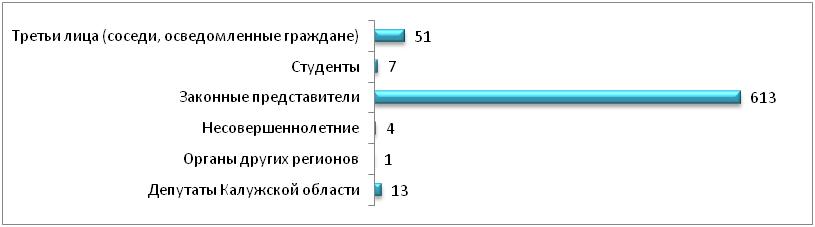 Диаграмма 7Категория обратившихся граждан (устно)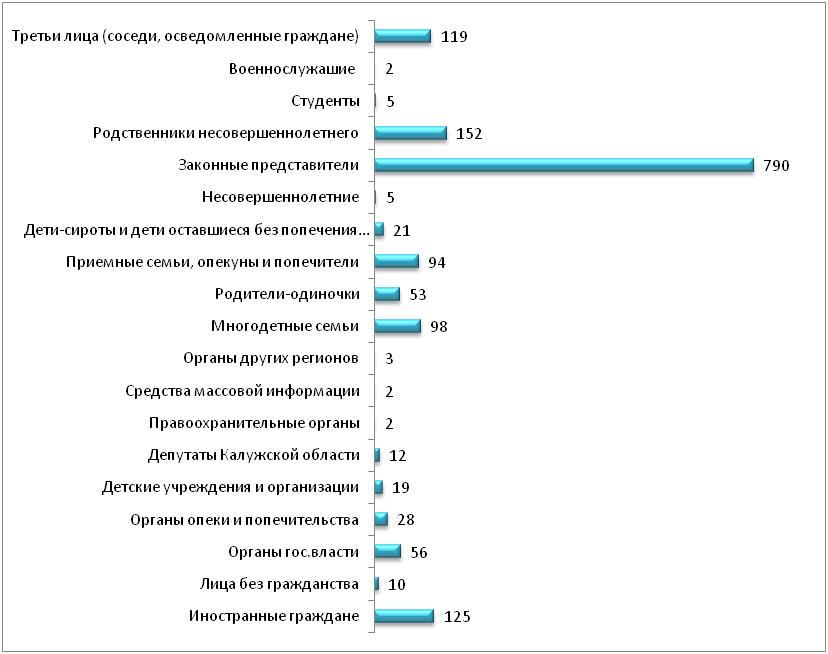 Диаграмма 8Наибольшее количество как письменных, так и устных обращений поступило из следующих муниципальных образований: город Калуга, город Обнинск, Малоярославецкий район, Боровский район, Жуковский район (Диаграммы 9 и 10).Муниципальные образования, из которых поступили письменные обращенияДиаграмма 9Муниципальные образования, из которых обратились за получением устной юридической консультацииДиаграмма 10Согласно п. 1 ст. 19 Закона Калужской области от 25.02.2011 № 108-ОЗ «Об Уполномоченном по правам ребенка в Калужской области» Уполномоченный, по результатам рассмотрения обращения в установленном законодательством Российской Федерации порядке, вправе лично, либо через своего представителя, участвовать в судебном процессе в защиту прав и законных интересов ребенка, нарушенных решениями или действиями (бездействием) органа государственной власти, государственного органа, органа местного самоуправления, должностного лица, государственного служащего, муниципального служащего, иных лиц.В 2015 году количество судебных заседаний с участием Уполномоченного по сравнению с прошлыми годами значительно уменьшилось (Диаграмма 11). Категории судебных заседанийДиаграмма 11Данное уменьшение обусловлено тем, что выстроено межведомственное взаимодействие Уполномоченного с органами власти Калужской области, поэтому многие проблемные вопросы решаются в досудебном порядке. В 2015 году Уполномоченным и сотрудниками его аппарата было проведено 56 юридических выездных консультаций в муниципальных образованиях области, посещено, с целью изучения ситуации с соблюдением прав и законных интересов детей, 96 детских учреждений, проведено 74 мероприятия по правовому просвещению, по содействию физическому, интеллектуальному, психическому, духовному и нравственному развитию детей, воспитанию в них патриотизма и гражданственности.2. СОБЛЮДЕНИЕ И ЗАЩИТА ПРАВ И ЗАКОННЫХ ИНТЕРЕСОВ РЕБЕНКА В ДЕЯТЕЛЬНОСТИ УПОЛНОМОЧЕННОГО ПО ПРАВАМ РЕБЕНКА В КАЛУЖСКОЙ ОБЛАСТИ2.1. Защита прав ребенка на семьюК основополагающим правам детей относится их право жить и воспитываться в семье, право знать своих родителей, право на их заботу и совместное проживание, право на воспитание, всестороннее развитие, уважение человеческого достоинства. Однако сегодня наблюдается кризис института семьи: ослаб ее воспитательный потенциал, разрушаются нравственные устои, увеличивается число детей, родители которых не исполняют своих обязанностей, злоупотребляют своими правами.В сфере защиты прав ребенка на семью в адрес Уполномоченного в 2015 году поступило 123 письменных обращения (Таблица № 1).Таблица № 1Категории письменных обращений в сфере защиты прав и законных интересов ребенка на семьюИз приведенной таблицы видно, что количество обращений, поступивших в адрес Уполномоченного по данной тематике за 2015 год, увеличилось по отношению к предыдущему году на 25,5 %. На 30,2 % сократилось количество обращений в отношении определения порядка общения, совместного проживания с детьми. Существенно увеличилось число письменных обращений о ненадлежащем исполнении родителями своих обязанностей по отношению к своим несовершеннолетним детям – 4,25 раза.Наибольшую часть обращений в сфере защиты прав ребенка на семью                         по-прежнему составляют обращения по вопросам определения порядка общения, совместного проживания и алиментным обязательствам.Обращения по вопросам определения порядка общения, совместного проживания, как правило, содержат просьбы помочь договориться отцу с матерью (или наоборот) и выработать определенный порядок общения ребенка с родителем, который проживает отдельно, при этом учесть пожелания родителей, бабушек, дедушек, а самое главное – интересы ребенка, его мнение, возрастные особенности, занятость в школе и на дополнительных занятиях, состояние здоровья и рекомендации врачей (если это необходимо). Поставленные перед Уполномоченным вопросы решались в тесном сотрудничестве со специалистами органов опеки и попечительства муниципальных районов Калужской области.Для решения данных вопросов заявители иногда обращались к Уполномоченному с просьбой участвовать в судебном заседании. В 2015 году специалисты аппарата Уполномоченного приняли участие в 15 судебных процессах, связанных с рассмотрением вопросов определения порядка общения и определения места жительства ребенка.В практике работы Уполномоченному приходится сталкиваться с проблемой так называемых «похищений», «краж» детей родителями друг у друга. Один из родителей открыто или тайно без согласия другого родителя определяет место жительства ребенка с собой. При этом под разными предлогами всячески препятствует общению с ребенком другому родителю и родственникам с его стороны.Действующим законодательством Российской Федерации нахождение ребенка с одним из родителей и препятствие этого родителя общению с ребенком другому родителю не трактуется как похищение ребенка. Соответственно этому и все органы исполнительной власти, правоохранительные органы, органы опеки и попечительства действуют в основном в порядке оказания помощи в достижении соглашения между родителями либо рекомендуют разрешать эти споры в суде. Судопроизводство по данной категории дел, как правило, длительное, поскольку требует тщательного изучения всех обстоятельств, представляемых сторонами доказательств, нередко суд назначает психологическую или психолого-психиатрическую экспертизу. Все это время ребенок не имеет возможности видеться с другим родителем, и это является нарушением его прав.Определение места жительства и определение порядка общения родителя, проживающего отдельно, регулируется статьями 65, 66 СК РФ, в которых, в частности, указано, что при отсутствии соглашения между родителями данные споры разрешает суд.Однако в законодательстве отсутствуют реальные механизмы обеспечения исполнения решений судов по данным вопросам. Родители могут злоупотреблять своими правами, препятствуя другому родителю в осуществлении им родительских прав.Составы преступлений, в соответствии с УК РФ и составы правонарушений, в соответствии с Кодексом об административных правонарушениях Российской Федерации не предусматривают ответственности за такого рода «похищения».К родителям, «похитившим» ребенка у другого родителя, практически не применяются санкции установленные статьей 5.35 КоАП РФ (ответственность родителей за неисполнение или ненадлежащее исполнение родителями или иными законными представителями несовершеннолетних обязанностей по содержанию, воспитанию, обучению, защите прав и интересов несовершеннолетних) и Уголовным кодексом Российской Федерации (неисполнение или ненадлежащее исполнение обязанностей по воспитанию несовершеннолетнего родителем или иным лицом, на которое возложены эти обязанности, соединенное с жестоким обращением с несовершеннолетним).На прием к Уполномоченному пришла Анна К. вместе со своей мамой – обе были в крайне возбужденном состоянии. В разговоре с ними выяснилось, что Анна К. уже год не проживает со своим мужем, состоящим на учете в наркологическом диспансере по фактам употребления наркотических средств и злоупотребления алкоголем. Их приход был вызван тем, что супруг Анны К.  забрал ребенка по своему месту жительства и не желает возвращать ребенка матери. Как пояснила Анна К. ее обращения в правоохранительные органы, прокуратуру, госнаркоконтроль не принесли никакого результата – ребенок продолжал оставаться с отцом в закрытой квартире уже продолжительное время.Для проведения беседы, в этот же день, Уполномоченным по телефону были вызваны отец ребенка – Артем У. и приглашены начальник отдела по охране прав несовершеннолетних, недееспособных и патронажу г. Калуги и его заместитель. Длительные переговоры между сторонами, которые длились до позднего вечера, также ни к чему не привели. После того как Артем У. покинул переговоры было принято решение о проведении «дежурств» специалистов аппарата Уполномоченного и отдела по охране прав несовершеннолетних, недееспособных и патронажу г. Калуги у дверей квартиры Артема У. с целью исключения угроз жизни и здоровью ребенка, поскольку Артем У. продолжал употреблять наркотические средства, даже в присутствии ребенка, и о подготовке специалистами аппарата Уполномоченного проекта иска об определении места жительства ребенка и об ограничении в родительских правах Артема У. Дополнительно специалистами аппарата Уполномоченного были подготовлены ходатайства в суд об истребовании доказательств, об определении места жительства ребенка до вступления в силу судебного решения, запрошены характеристики на Артема У., сведения о совершенных им правонарушениях.С данным иском Анна К. обратилась в суд. В предварительном судебном заседании, где присутствовали также специалисты аппарата Уполномоченного, стороны пришли к мнению о необходимости заключения мирового соглашения об определении места жительства ребенка, но окончательно этот вопрос не был решен. В основное судебное заседание стороны не явились. Как выяснилось позднее Анна К. и Артем У. наладили отношения и продолжают совместное проживание. В течение полугода семья Анны К. и Артема У. находилась на контроле у Уполномоченного и у органов системы профилактики.В случае, если ребенок с российским гражданством находится за пределами Российской Федерации, возникает проблема установления порядка общения не только с родителем, проживающим отдельно от ребенка, но и иными близкими родственниками.К Уполномоченному обратился Иван П. по вопросу возвращения на территорию Российской Федерации его несовершеннолетней дочери Лианы. В своем обращении Иван П. сообщил, что он и Адиля С. состояли в зарегистрированном браке. После расторжения брака место жительства несовершеннолетней Лианы определено с матерью. В 2013 г. Адиля С. вышла замуж за гражданина Канады и имела намерение выехать совместно с дочерью на территорию Канады на постоянное место жительства. Иван П. возражал против выезда Лианы за пределы Российской Федерации. После чего Адиля С. обратилась в Обнинский городской суд Калужской области с исковым заявлением к Ивану П. о разрешении выезда из Российской Федерации несовершеннолетнего гражданина. Решением Обнинского городского суда Калужской области Адиле С. отказано в иске к Ивану П.В ноябре 2013 г. Иван П. все же дал нотариально удостоверенное согласие на многократные выезды его несовершеннолетней дочери из Российской Федерации в Канаду и США на любые сроки пребывания с целью туризма и отдыха в сопровождении ее матери Адили С.Однако Адиля С. имела намерение выехать в Канаду именно для постоянного проживания, а не с целью туризма и отдыха, о чем и сообщила Ивану П.Учитывая возможность выезда Адили С. вместе с Лианой за пределы Российской Федерации для постоянного проживания Иван П. обратился в ОПК ФСБ России в МАП «Внуково» с заявлением об ограничении права выезда Лианы за пределы Российской Федерации. Игнорируя заявление Ивана П., поданное им в ОПК ФСБ России в МАП «Внуково» Адиля С. вывезла Лиану в Канаду г. Торонто. На обращение Уполномоченного к Генеральному консулу РФ в г. Торонто с вопросом об оказании содействия в возвращении Лианы в Российскую Федерацию было сообщено, что генеральный консул Павлов В.Н готов оказать содействие в данном вопросе, однако требуется ряд документов, содержащих правовую оценку действий Адили С., в том числе решение суда о признании незаконными действия последней.Иван П. обратился в Обнинский городской суд Калужской области с исковым заявлением к Адиле С., в котором просил суд признать вывоз Лианы за пределы Российской Федерации, осуществленный ответчицей, незаконным и обязать ответчицу вернуть дочь на территорию Российской Федерации. Своим Решением Обнинский городской суд Калужской области исковые требования удовлетворил: признал вывоз несовершеннолетней Лианы за пределы РФ, осуществленный Адилей С., незаконным.Не согласившись с решением Обнинского городского суда Калужской области   Адиля С. обратилась в судебную коллегию по гражданским делам Калужского областного суда с апелляционной жалобой. Судебная коллегия определила решение Обнинского городского суда Калужской области отменить. В удовлетворении иска Ивана П. к Адиле С. отказать.В настоящее время Иван П. лишен возможности общения с дочерью.С данной проблемой Уполномоченный обратилась к Уполномоченному МИД РФ по вопросам прав человека, демократии и верховенства права К. К. Долгову и просила рассмотреть возможность возвращения несовершеннолетней Лианы в Российскую Федерацию. По заверению Долгова К. К., несмотря на то, что решение вопроса является очень сложным, он находится у него на контроле и делается все возможное для возвращения Лианы в Российскую Федерацию.При раздельном проживании родители ребенка, в соответствии со статьей 80 Семейного кодекса Российской Федерации, обязаны содержать своих несовершеннолетних детей. В случае, если родители не предоставляют содержание своим несовершеннолетним детям, средства на их содержание (алименты) взыскиваются с родителей в судебном порядке.В адрес Уполномоченного поступило 30 письменных обращений об оказании содействия по вопросам взыскания алиментов с родителя, не проживающего с ребенком.Взыскать алименты на содержание несовершеннолетних детей не так-то просто, даже когда имеется соответствующее решение суда, особенно в том случае, когда лицо обязанное уплачивать алименты проживает в другом субъекте РФ. В этом случае чрезвычайно важно качественное исполнение своих обязанностей судебными приставами.К Уполномоченному обратилась Светлана К. с просьбой оказать ей помощь по вопросу взыскания с ее бывшего супруга, проживающего в Приморском крае, алиментов на содержание несовершеннолетних детей. Ее просьба была вызвана тем, что решением мирового судьи г. Находка (2010 года) с бывшего супруга Сергея К., взысканы алименты в размере 1/4 части всех причитающихся ему видов заработка, однако алименты Сергей К. платил не регулярно и в незначительных суммах, в результате чего у него образовалась задолженность в сумме около 300 тыс. руб.Уполномоченный обратилась к директору Федеральной службы судебных приставов – главному судебному приставу Российской Федерации с просьбой оказать содействие в решении вопроса взыскания алиментов с Сергея К.Согласно информации УФССП по Приморскому краю Сергей К. является безработным, какого-либо имущества в собственности не имеет, неоднократно предупреждался о привлечении к уголовной ответственности по ч. 1 ст. 157 УК РФ. Судебные приставы принимают все необходимые меры по взысканию алиментов с Сергея К. однако должного результата добиться так и не удается.Несмотря на то, что законодательством РФ предусмотрен ряд мер, приминяемых к должнику, этих мер явно не достаточно для реализации права ребенка на получение содержания от родителя, проживающего отдельно от ребенка. Возможным выходом из такого положения видится ужесточение мер воздействия по отношению к таким должникам и создание «алиментного фонда». Эта идея во многих странах успешно реализована. Создание такого фонда может помочь значительно облегчить жизнь родителей, в одиночку воспитывающих детей: они не будут зависеть от того, работает другой родитель или нет.За истекший год число обращений к Уполномоченному по вопросам неисполнения или ненадлежащего исполнения родительских обязанностей и по вопросам лишения (ограничения) родителей (родителя) родительских прав, по отношению к предыдущему  году резко возросло – с 4 до 21 и с 11 до 32 соответственно. Это свидетельствует не только об утрате ценности понятия «семья», но и о недостаточно эффективной работе органов системы профилактики. К такой же мере, как лишение (ограничение) родительских прав, суды прибегают крайне редко. А ведь именно эта мера на ранних стадиях семейного неблагополучия может послужить дополнительным стимулом для мам и пап вернуться к нормальной жизни. Обращения по вопросам лишения (ограничения) родительских прав были в основном связаны с оказанием помощи в подготовке исков о лишении одного из родителей (как правило отцов) родительских прав.В соответствии со статьями 63 и 64 СК РФ родители несут ответственность за воспитание и развитие своих детей. Они обязаны заботиться о здоровье, физическом, психическом, духовном и нравственном развитии своих детей, обязаны обеспечить получение детьми основного общего образования и создать условия для получения ими среднего (полного) общего образования, выступать в защиту их прав и интересов в отношениях с любыми физическими и юридическими лицами, в том числе в судах.Исполнение указанных обязанностей подразумевает огромный ежедневный труд, который необходимо выполнять на протяжении многих лет. Их ненадлежащее исполнение влечет за собой контроль со стороны органов системы профилактики.Есть категории семей, которым нужен вовсе не контроль, а реальная, конкретная, регулярная помощь. Это неполные семьи, малоимущие семьи, семьи, воспитывающие детей-инвалидов, семьи бывших воспитанников сиротских учреждений, несовершеннолетние родители.Уполномоченный активно борется за сохранение таких семей. Необходимо только всем социальным службам взять на сопровождение семьи указанных категорий, оказать им не только консультативную помощь, но и практическую помощь по уходу за детьми, по составлению документов, по оформлению причитающихся льгот, пособий и гарантий. Матери-одиночке, маме-выпускнице сиротского учреждения, имеющей отклонения в развитии, многодетной маме, не имеющей возможности совмещать работу и уход за большим количеством детей, женщине, в одиночку воспитывающей ребенка-инвалида, поддержка и сопровождение нужны не эпизодически, а постоянно. Учреждениям социальной защиты не надо ждать от нее заявления, помощь сама должна приходить к ней в дом. Тогда не будет ставиться вопрос о лишении прав родителей там, где любят детей, но нет физической и материальной возможности исполнять свои обязанности в соответствии с действующим законодательством.С каждым годом все новые и новые дети признаются «оставшимися без родительского попечения». Родители лишаются родительских прав, дети теряют маму и папу.Увы, далеко не каждому ребенку из детского дома выпадает шанс оказаться в любящей семье. Не часто приемные родители желают взять на воспитание мальчика или девочку школьного возраста, родных братьев и сестер, которых нельзя разлучать. Еще реже потенциальные усыновители, опекуны и попечители хотят принять в свою семью ребенка с нарушениями в развитии, даже если отклонения незначительные.Немаловажный вопрос - сопровождение приемных семей, которые сталкиваются со множеством трудностей, и не всегда в силах их решить самостоятельно. К сожалению, число возвратов детей, особенно достигших переходного возраста, по инициативе усыновителей, опекунов, попечителей, приемных родителей не снижается.Количество детей-сирот и детей, оставшихся без попечения родителей, находящихся в стационарных учреждениях ежегодно сокращается и на конец 2015 года составило 314 детей. Но снижение данного показателя возможно и далее. В этой связи необходимо уделять данному вопросу особо пристальное внимание и оказывать всевозможные меры поддержки гражданам, желающим взять детей под опеку, особенно когда речь заходит о приеме таких детей в семьи их родственниками.История семьи Ш.  известна Уполномоченному почти 4 года. В начале 2012 года в адрес Уполномоченного поступило обращение Марины Ш. Совместно с ней в адрес Уполномоченного по правам ребенка в Калужской области обратилась ее свекровь, а также сестра второго супруга Марины Ш. В своих обращениях они просили оказать содействие в установлении опеки над двумя несовершеннолетними родными внучками Марины Ш. – Светланой и Екатериной, находящимися в ГБУЗ Калужской области «Дом ребенка специализированный для детей с органическим поражением центральной нервной системы». В своем обращении Марина Ш. указала, что ее сын, отец вышеуказанных детей, находится в местах лишения свободы по обвинению в убийстве своей супруги – матери детей. Дополнительно Марина Ш. сообщила, что отделом по охране прав детства Управления образования г. Калуги ей было отказано в назначении предварительной опеки. При подаче в данный отдел заявления на установление постоянной опеки над внучками Марине Ш. также было отказано.Уполномоченный обратилась к первому заместителю Городского Головы – начальнику управления делами Городского Головы города Калуги с просьбой пересмотреть имеющееся постановление Городской Управы г. Калуги и еще раз рассмотреть возможность назначения опекуном Марину Ш. над несовершеннолетними внучками. В ответе начальника Управления образования г. Калуги, сообщалось, что Постановление Городской Управы г. Калуги «Об отказе в назначении опекуна несовершеннолетним А. Светлане И. и А. Екатерине И.» оставлено без изменения.Марина Ш. воспользовалась своим законным правом на обращение в суд с исковым заявлением о признании недействительным постановления Городской Управы города Калуги, однако решением суда в удовлетворении исковых требований Марине Ш. к Городской Управе города Калуги, Управлению образования города Калуги было отказано.Но и после этого семья Ш. не теряла надежды забрать детей домой в кровную, заботливую, любящую семью: размещали статьи о своей жизненной ситуации в интернете на сайте «Одноклассники» и др.; обращались в различные государственные и негосударственные организации. Результатов достигнуто не было. Светлана и Екатерина по-прежнему оставались в ГБУЗ Калужской области «Дом ребенка специализированный для детей с органическим поражением центральной нервной системы».Еще одной попыткой вернуть внучек в семью стало обращение свекрови Марины Ш. – Галины Ш., в отдел образования администрации МО МР «Бабынинский район» с просьбой назначить ее опекуном над девочками. Сотрудники вышеуказанного отдела, исполняющие функции по опеке и попечительству, оказали Галине Ш. содействие в сборе всех требуемых действующим законодательством документов. Также Галина Ш. прошла школу «приемного родителя» и получила соответствующий сертификат. Весь пакет документов Галина Ш. представила специалистам отдела по охране прав детства Управления образования города Калуги. Постановлением заместителя Городского Головы – начальника управления делами Городского Головы города Калуги, Галине Ш. было отказано в назначении опеки по следующим причинам: 1) наличие третьей группы инвалидности; 2) совместное проживание с Мариной Ш., которой ранее было отказано в установлении опеки: 3) необходимость регулярного наблюдения несовершеннолетних у врачей.Как было указано в заключении Уполномоченного (которое было предоставлено на судебное заседание) данные основания не являются обоснованными, так как в выводе медицинского заключения по результатам освидетельствования гражданина, желающего принять под опеку ребенка, выданного Центральной районной больницей Бабынинского района Калужской области указано, что у Галины Ш. отсутствуют противопоказания в назначении ее опекуном. Наличие у Галины Ш. III группы инвалидности также не является основанием для отказа в назначении опеки. Как указывалось ранее, Галина Ш. предоставила в отдел по охране прав детства Управления образования города Калуги документы, соответствующие п. 4  «Правил подбора, учета и подготовки граждан, выразивших желание стать опекунами или попечителями несовершеннолетних граждан либо принять детей, оставшихся без попечения родителей в семью на воспитание в иных установленных семейным законодательством Российской Федерации формах», утвержденных Постановлением Правительства РФ от 18.05.2009 № 423. В вышеуказанном нормативном акте отсутствуют ссылки на совместное проживание кандидата в опекуны с тем, или иным лицом.Еще одним основанием для отказа явилось то, что несовершеннолетние нуждаются в постоянном наблюдении у врача, а именно невролога и логопеда. Данные врачи отсутствуют в ЦРБ Бабынинского района Калужской области. Свидетельством того, что девочкам будет предоставлен надлежащий медицинский уход были представлены следующие основания: семья Ш. по 3-4 раза в неделю приезжает в г. Калугу только для того, чтобы навестить Екатерину и Светлану. В семье Ш. имеются два автомобиля: у сына Галины Ш. – Юрия и дочери Галины Ш. – Полины. То, что по первой же необходимости девочек повезут в больницу, подтверждали и Юрий и Полина. Таким образом, Галина Ш., также как и вся ее семья, способна была создать для девочек надлежащие условия для воспитания и развития, окружить любовью и заботой.Однако решением Калужского районного суда Калужской области Галине Ш. в удовлетворении заявленных требования было отказано. Причины отказа указаны следующие: 1) совместное проживание с Мариной Ш. (которой отказано в назначении опекуном), 2) Галина Ш. не является кровной бабушкой, 3) состояние здоровья Галины Ш., 4) состояние здоровья девочек.Не смотря на эти обстоятельства семья Ш. не оставляла попыток забрать девочек к себе. Ими было принято решение о том, что на роль опекуна над девочками будет претендовать муж Марины Ш. – Юрий Ш. Он обратился с соответствующим заявлением в отдел образования администрации МО МР «Бабынинский район» с просьбой назначить его опекуном над Светланой и Екатериной. Но и в этот раз Юрием Ш. был получен отказ в выдаче заключения о возможности быть опекуном над девочками, по причине совместного проживания с Мариной Ш., которой ранее было отказано в назначении быть опекуном над несовершеннолетними внучками и Галиной Ш., которой также было отказано в назначении быть опекуном над девочками. В связи с этим отказом Юрий Ш., при помощи и поддержке Уполномоченного, обратился в суд по вопросу обжалования решения органа местного самоуправления.В ст. 146 СК РФ и 35 ГК РФ указан перечень лиц, которые не могут быть назначены опекунами (попечителями). Такое основание, как совместное проживание с лицом, которому ранее было отказано в назначении опекуном, в семейном и гражданском законодательстве отсутствует. Согласно ст. 10 Федерального закона «Об опеке и попечительстве» орган опеки и попечительства вправе требовать от гражданина, подавшего заявление о назначении его опекуном или попечителем, предоставления сведений о себе, а также запрашивать информацию о нем в органах внутренних дел, органах записи актов гражданского состояния, медицинских и иных организациях. Орган опеки и попечительства вправе требовать предоставления только той информации о гражданине, которая позволит установить его способность исполнять обязанности опекуна или попечителя.Решением Сухиничского районного суда Калужской области исковые требования Юрия Ш. удовлетворены в полном объеме – заключение отдела народного образования администрации МР «Бабыниский район», исполняющего государственные полномочия по организации и осуществлению деятельности по опеке и попечительству о невозможности Юрия Ш. быть опекуном признано незаконным и отменено.Отделом народного образования администрации МР «Бабыниский район» Юрию Ш. выдано новое заключение о возможности Юрия Ш. быть опекуном и Постановлением главы администрации МР «Бабынинский район» он назначен опекуном над Светланой и Екатериной.Итогом этой многолетней борьбы и труда стало воссоединение Светланы и Екатерины с родной семьей Ш. И сегодня девочки растут в окружении любви, понимания и заботы со стороны всех членов семьи Ш.2.2. Защита прав и законных интересов ребенка на охрану здоровьяГосударство признает охрану здоровья детей как одно из важнейших и необходимых условий физического и психического развития детей. Дети, независимо от их семейного и социального благополучия, подлежат особой охране, включая заботу об их здоровье и надлежащую правовую защиту в сфере охраны здоровья и имеют приоритетные права при оказании медицинской помощи (ст. 7 Федерального закона РФ от 21.11.2011 № 323-ФЗ «Об основах охраны здоровья граждан в Российской Федерации»).В рамках реализации Федерального закона РФ от 21.11.2011 № 323-ФЗ «Об основах охраны здоровья граждан в Российской Федерации» органы государственной власти Калужской области в соответствии со своими полномочиями проводят работу по развитию медицинских организаций, оказывающих медицинскую помощь детям с учетом обеспечения благоприятных условий для пребывания в них детей, возможности пребывания с ними родителей и (или) иных членов семьи. Одним из критериев качества медицинской помощи является удовлетворенность пациента результатами взаимодействия с учреждениями и специалистами системы здравоохранения.Жалоб на неприемлемые условия пребывания детей в стационарных учреждениях, на переполненные палаты, на нарушение санитарно-гигиенических условий в больницах и поликлиниках, на отказ от предоставления медицинской помощи в адрес Уполномоченного не поступало.К Уполномоченному по вопросам здравоохранения в 2015 году поступило 47 обращений, что на 135% больше, чем в 2014 году (Таблица № 2). Данный рост связан, прежде всего, с поступившими обращениями граждан по вопросам обеспечения кисломолочной продукцией детей, которые находятся на искусственном и смешанном вскармливании, а также вакцинации детей. Таблица № 2Категории письменных обращений в сфере здравоохраненияСогласно п. 1 ст. 63 СК РФ родители несут ответственность за воспитание и развитие своих детей. Они обязаны заботиться о здоровье, физическом, психическом, духовном и нравственном развитии своих детей.В соответствии с пунктом 1 статьи 65 СК РФ родительские права не могут осуществляться в противоречии с интересами детей (основные гарантии прав и законных интересов ребенка закреплено в Конституции РФ и Федеральном законе от 24.07.1998       № 124-ФЗ «Об основных гарантиях прав ребенка в Российской Федерации»). Обеспечение интересов детей должно быть предметом основной заботы их родителей.Таким образом, действующее законодательство возлагает на граждан заботу о воспитании и развитии своих детей.Согласно п. 3 ст. 52 Федерального закона от 21.11.2011 № 323-ФЗ «Об основах охраны здоровья граждан в Российской Федерации» обеспечение полноценным питанием беременных женщин, кормящих матерей, а также детей в возрасте до трех лет, в том числе через специальные пункты питания и организации торговли, осуществляется по заключению врачей в соответствии с законодательством субъектов Российской Федерации.Постановлениями Законодательного Собрания Калужской области приняты следующие Законы Калужской области: от 27.11.2015 № 18-ОЗ «Об обеспечении полноценным питанием детей первого года жизни, находящихся на искусственном и смешанном вскармливании», который вступает в силу с 1 января 2016 г., и от 27.11.2015    № 19-ОЗ «О признании утратившими силу некоторых законов Калужской области».Действующий в настоящее время Закон Калужской области от 06.05.2005  № 69-ОЗ «Об обеспечении полноценным питанием беременных женщин, кормящих матерей, а также детей в возрасте до трех лет и установлении размера денежной компенсации на питание» (с внесенными к нему изменениями), регулирующий правоотношения граждан в вопросах обеспечения полноценным питанием отдельных категорий граждан, признан утратившим силу с 1 января 2016 г.Закон Калужской области от 27.11.2015 № 18-ОЗ «Об обеспечении полноценным питанием детей первого года жизни, находящихся на искусственном и смешанном вскармливании» разрабатывался в соответствии с решением Общественного совета по здравоохранению при Губернаторе Калужской области от 05.12.2014. В состав рабочей группы совета вошли руководители педиатрических служб области, депутаты Законодательного Собрания Калужской области, специалисты министерства здравоохранения Калужской области и министерства по делам семьи, демографической и социальной политике Калужской области. При разработке законопроекта в первую очередь учитывались критерии нуждаемости детей в полноценном питании, критерии адресности получения мер социальной поддержки, а также медицинские показания. Ведь грудное молоко, в отличии от кисломолочных продуктов, – идеальная пища для новорожденного. Состав и соотношение белков, жиров и углеводов грудного молока идеально подходят к потребностям организма ребенка и функциональным возможностям его пищеварительной системы. Само грудное молоко стерильно и имеет постоянную температуру. Оно содержит целый ряд ферментов, которые помогают пищеварению и поддерживают неспецифические и специфические факторы иммунной защиты, к тому же материнское молоко не имеет антигенных свойств, то есть свойств, способных вызывать аллергические проявления. К сожалению, приходится отмечать, что некоторые кормящие матери отказываются от грудного вскармливания по причине зависимости от табакокурения. Несмотря на все запреты и предупреждения специалистов, большинство женщин не могут полностью, а многие даже и частично, избавиться от этой пагубной зависимости, ставя на первое место вредную привычку, а не здоровье своего малыша.Помимо указанного, при разработке законопроекта были учтены: ассортимент потребительского рынка специализированных продуктов питания для детей раннего возраста, возможность получения полноценного питания детьми в государственных (муниципальных) учреждениях образования, увеличение количества детей в возрасте до    3-х лет, посещающих дошкольные образовательные организации, с  7289 человек в декабре 2014 года до 9627 человек в декабре 2015 года.Необходимо также отметить, что участилась продажа полученных родителями  кисломолочных продуктов в сети интернет (на интернет-сайте www.avito.ru, в социальной сети vk.com и т.д.).Законом Калужской области от 27.11.2015 № 18-ОЗ «Об обеспечении полноценным питанием детей первого года жизни, находящихся на искусственном и смешанном вскармливании» предусмотрено обеспечение по заявительному принципу специализированными сухими молочными продуктами питания детей первого года жизни, находящихся на искусственном и смешанном вскармливании, проживающих в Калужской области и получающих первичную медико-санитарную помощь в медицинских организациях Калужской области. Финансовые средства на реализацию указанного закона предусмотрены из расчета 900 рублей в месяц на одного получателя.Дополнительно 17 декабря 2015 года Законодательным Собранием Калужской области принят Закон Калужской области «Об обеспечении полноценным питанием детей второго и третьего года жизни», которым предусмотрено предоставление адресной денежной компенсации на полноценное питание.Мониторинг СМИ показал, что родители (законные представители) детей жалуются на качество организации поликлиниками медицинского обслуживания детского населения. Большая часть жалоб связана с нарушениями медицинской этики работниками регистратур. Снижение показателей смертности - это то, над чем Калужской области предстоит работать, так как показатель младенческой смертности, является основным показателем интегрального медико-экономического и социального показателя региона.Постановлением Правительства Калужской области утвержден межведомственный план по снижению младенческой и детской смертности. Особое внимание было уделено маршрутизации пациентов в учреждения по уровням оказания помощи, соблюдению порядков и стандартов. Благодаря настойчивости и огромной помощи Губернатора области, поддержке Федерального Минздрава и Фонда обязательного страхования в Калужской области ведется строительство Перинатального центра на 160 коек. Вклад здравоохранения Калужской области в демографическую составляющую в основном представлен состоянием здоровья несовершеннолетних по основным классам болезней. Статистика, впервые выявленных заболеваний у детей и подростков по основным классам болезней, за 2015 год следующая:- туберкулез, в том числе активные формы: 32, что на 19 % выше, чем в 2014 году;- инфекции, передаваемые преимущественно половым путем: 22, что на 18 % выше, чем в 2014 году;- ВИЧ: 0;-дизентерия 9, показатель остался на уровне 2014 года;- педикулез: 592, что на 4% ниже, чем в 2014 году;- чесотка: 52, что на 5,8 % выше, чем в 2014 году;- психические расстройства  и расстройства поведения: 1115, что на 22,7 % выше, чем в 2014 году;- болезни нервной системы: 3548, что на 15,4 % ниже, чем в 2014 году;- травмы, отравления и некоторые другие последствия воздействий внешних сил: 10828, что на 10 % ниже, чем в 2014 году, в том числе завершенных самоубийств: 1, что на 75 % ниже, чем в 2014 году;- алкогольное отравление детей и подростков, всего: 6, что на 62,5 % ниже, чем в 2014 году, в том числе до 14 лет.В 2015 году в ходе широкомасштабной диспансеризации населения в полном объеме проведены осмотры детей, оставшихся без попечения родителей, получающих воспитание в неродственной семье, находящихся в трудной жизненной ситуации. С целью повышения доступности помощи детям, проживающим в районах области, по утвержденному плану-графику осуществляются выезды мобильного комплекса «Детское здоровье». В рамках работы по направлению «обеспечение доступности и качества медицинской помощи, в том числе высокотехнологической» в Калужской области в 2015 году решались задачи:- внедрение в практику работы новых эффективных медицинских методик;- повышение уровня квалификации кадров;- доступность (уменьшение очередей и приближение помощи) по наиболее востребованным исследованиям. В рамках государственной программы «Развитие здравоохранение Калужской области» проведена работа по доадаптации зданий по созданию условий для полноценного обследования и лечения маломобильных пациентов и инвалидов. В последние годы в Калужской области наметилась положительная динамика прироста врачей – специалистов, в т.ч. в сельских районах. Однако, дефицит кадров, особенно в районах Калужской области, сохраняется, в т.ч. по специальности педиатр.Санитарно-эпидемиологическое благополучие населения является одним из основных условий реализации конституционных прав граждан на охрану здоровья и благоприятную окружающую среду.Отношения в области санитарно-эпидемиологического благополучия населения регулируются Федеральным законом от 30.03.1999 № 52-ФЗ «О санитарно-эпидемиологическом благополучии населения». Согласно ст. 29 вышеназванного закона в целях предупреждения возникновения и распространения инфекционных заболеваний и массовых неинфекционных заболеваний (отравлений) должны своевременно и в полном объеме проводиться предусмотренные санитарными правилами и иными нормативными правовыми актами Российской Федерации санитарно-противоэпидемические (профилактические) мероприятия, в том числе мероприятия по осуществлению санитарной охраны территории Российской Федерации, введению ограничительных мероприятий (карантина), осуществлению производственного контроля, мер в отношении больных инфекционными заболеваниями, проведению медицинских осмотров, профилактических прививок, гигиенического воспитания и обучения граждан. Статьей 39 названного закона установлено, что на территории Российской Федерации действуют федеральные санитарные правила, утвержденные федеральным органом исполнительной власти, осуществляющим федеральный государственный санитарно-эпидемиологический надзор. Данным органом является Федеральная служба по надзору в сфере защиты прав потребителей и благополучия человека. Руководителем Федеральной службы по надзору в сфере защиты прав потребителей и благополучия человека является Главный государственный санитарный врач Российской Федерации. Таким образом, санитарно-эпидемиологические правила, утверждаются Главным государственным санитарным врачом РФ, в соответствии с предоставленными ему полномочиями в порядке, предусмотренном законодательством РФ.Согласно п. 1.3 Санитарно-эпидемиологических правил (далее санитарных правил) СП 3.1.2.3114-14 «Профилактика туберкулеза», утвержденных Постановлением Главного государственного санитарного врача Российской Федерации от 22.10.2013 г. № 60, соблюдение санитарных правил является обязательным для физических и юридических лиц. Пункт 5.2 устанавливает, что проба Манту проводится два раза в год детям, не вакцинированным против туберкулеза по медицинским противопоказаниям, а также не привитым против туберкулеза по причине отказа родителей от иммунизации ребенка, до получения ребенком прививки туберкулеза. Пункт 5.7 санитарных правил предусматривает, что дети, туберкулинодиагностика которым не проводилась, допускаются в детскую организацию при наличии заключения врача-фтизиатра об отсутствии заболевания.Часть 1 ст. 5 Федерального закона от 17.09.1998 № 157-ФЗ «Об иммунопрофилактике инфекционных болезней» устанавливает право граждан на отказ от иммунизации. В адрес Уполномоченного в 2015 году поступило 7 заявлений от граждан, добровольно отказавшихся от вакцинации (в том числе от туберкулинодиагностики) своих несовершеннолетних детей, а также отказавшихся от посещения несовершеннолетним ребенком врача фтизиатра. В своих обращениях они указывают, что заведующие дошкольных образовательных учреждений не допускают несовершеннолетних в организованные детские коллективы при отсутствии информации о проведении ребенку туберкулинодиагности и справки от врача фтизиатра, тем самым нарушая право ребенка на получение образования (ссылаясь на ст. 43 Конституции РФ), дополнительно отмечая, что в соответствии со п. 3 ст. 7 Федерального закона от 18.06.2001 № 77-ФЗ «О предупреждении распространения туберкулеза в Российской Федерации» противотуберкулезная помощь несовершеннолетнему в возрасте до пятнадцати лет или больному наркоманией несовершеннолетнему в возрасте до шестнадцати лет оказывается при наличии информированного добровольного согласия на медицинское вмешательство одного из его родителей или иного законного представителя, лицу, признанному в установленном законом порядке недееспособным, если такое лицо по своему состоянию не способно дать информированное добровольное согласие на медицинское вмешательство, - при наличии информированного добровольного согласия на медицинское вмешательство его законного представителя.Необходимо отметить, что решением Бутырского районного суда города Москвы удовлетворено заявление Бутырского межрайонного прокурора города Москвы, действующего в интересах гражданки С., об оспаривании приказа руководителя ГБОУ СОШ «О временном отстранении от посещения образовательного учреждения воспитанника дошкольного отделения С.». Вышеуказанный приказ признан незаконным и подлежал отмене.В сентябре 2015 г. Уполномоченный обратилась в Министерство здравоохранения Российской Федерации с вопросом о возможности, либо невозможности поступления в дошкольное образовательное учреждения при отсутствии у ребенка туберкулиновой пробы. В ответе заместителя директора Департамента медицинской помощи детям и службы родовспоможения Министерства здравоохранения Российской Федерации указано, что при нежелании проводить обследование ребенка с использованием пробы Манту родители или законные представители действительно могут ее не делать, написав отказ, как от любого медицинского вмешательства. Для посещения детского учреждения необходимо представить документ об отсутствии в окружении ребенка больного туберкулезом. Этот документ можно получить, только посетив врача фтизиатра и представив данные о проведении родителями флюорографического обследования в положенные сроки согласно законодательству страны.По данным министерства здравоохранения Калужской области на протяжении ряда лет эпидемиологическая ситуация по заболеваемости туберкулезом на территории Калужской области остается нестабильной. За 9 месяцев 2015 г. зарегистрировано 480 случаев активного туберкулеза среди жителей области, показатель заболеваемости составил – 47,48 на 100 тыс. населения. Показатель заболеваемости в Калужской области на 19 % выше аналогичного показателя по Российской Федерации (39,65 на 100 тыс. населения). Среди детей до 14 лет выявлен 21 случай (13,59 на 100 тыс. населения), что на 40,8 выше аналогичного периода 2014 года (13 случаев туберкулеза) и в 1,5 раза выше общероссийского показателя (9,06). Таким образом, уровень заболеваемости вызывает опасения за санитарно-эпидемиологическое благополучие населения Калужской области. Кроме того, возникшая ситуация с проведением туберкулинодиагностики несовершеннолетним вызывает конфликт интересов между родителями, которые провели туберкулинодиагностику своим детям и родителями, не желающими проводить туберкулинодиагностику своим детям.В декабре 2015 г. Уполномоченным направлено письмо в адрес Председателя Государственной Думы Федерального Собрания Российской Федерации с просьбой рассмотреть возможность внесения поправок в действующее законодательство, регулирующее вопросы проведения туберкулинодиагностики несовершеннолетним, с целью недопущения нарушения прав несовершеннолетних на образование с одной стороны и на охрану здоровья и благоприятную окружающую среду с другой стороны.2.3. Защита прав и законных интересов ребенка в жилищной сфереЖилищная политика является одной из важнейших составляющих внутренней политики действующей власти любого государства. В современной России жилищный вопрос - один из наиболее актуальных. Среди огромного числа желающих улучшить жилищные условия, позволить себе покупку новой квартиры в состоянии чуть больше 9 % граждан. Поэтому вполне естественно, что проблемы обеспечения нуждающихся граждан жильём и качественными коммунальными услугами призваны быть в центре политической жизни страны. В сложившейся ситуации ответственность государства за социальную защиту граждан, включая и обеспечение их необходимым жильём, является исключительно важной и требует к себе самого пристального внимания со стороны исполнительной и законодательной власти, гражданского общества и политических партий, ведь для того чтобы, полноценно трудиться, растить и обучать детей, гражданин должен иметь, прежде всего, жильё.В соответствии с п. 3 ст. 27 Конвенции о правах ребенка государства-участники в соответствии с национальными условиями и в пределах своих возможностей принимают необходимые меры по оказанию помощи родителям и другим лицам, воспитывающим детей, в осуществлении этого права.В 2015 г. в адрес Уполномоченного поступило 104 письменных обращения по жилищной тематике. Как можно увидеть в приведенной ниже таблице, число обращений по жилищным вопросам к Уполномоченному выросло по сравнению с 2014 годом на 46,5%. Таблица № 3Категории письменных обращений в сфер защиты прав и законных интересов ребенка на жилье Так, увеличилось число обращений от многодетных семей и семей, воспитывающих детей-инвалидов. Все чаще в адрес Уполномоченного стали поступать заявления от лиц из числа детей-сирот и детей, оставшихся без попечения родителей, в том числе от граждан, которые имели статус ребенка-сироты и ребенка, оставшегося без попечения родителей, много дет назад, но так и не реализовали свое право на получение жилья.С самого начала образования института Уполномоченного уделяется особое внимание защите жилищных прав детей-сирот и детей, оставшихся без попечения родителей и лиц из их числа. Ведь именно права этой категория детей является одними из самых уязвимых. По состоянию на конец 2015 года общее число детей-сирот и детей, оставшихся без попечения родителей, и лиц из их числа состоящих на учете по предоставлению жилья составляло 1551, в том числе в возрасте 18 – 22 лет 676, в возрасте старше 23 лет 284. По сравнению с 2014 годом количество очередников данной категории увеличилось на 20 %, в том числе в возрасте старше 23 лет на 121,9 %.Ежегодно наблюдается рост количества детей указанной категории, чье право на получение жилья реализовано. Так в 2015 году свое право реализовало 168 человек, что на 30% больше, чем в 2014 году.В адрес Уполномоченного поступило обращение гражданина Ф. В своем обращении гражданин Ф. сообщил, что был включен в список лиц из числа детей-сирот, имеющих основания для предоставления жилых помещений специализированного жилищного фонда Калужской области, утвержденный приказом министерства по делам семьи, демографической и социальной политике Калужской области от 27.11.2013  № 1613 под номером 60.В связи с отсутствием в специализированном жилищном фонде Калужской области для детей-сирот жилого помещения по месту его постоянного проживания (в Тарусском районе) министерство, с его письменного согласия, приняло решение о предоставлении для проживания квартиры в г. Жиздра. На основании данного решения ГБУ «Калужская областная служба недвижимости» заключило с гражданином Ф. договор найма специализированного жилого помещения сроком на 5 лет. Однако проживать в предоставленном жилом помещении гражданин Ф. не смог по причине того, что жилое помещение, по его мнению, не являлось пригодным для проживания и у гражданина Ф. отсутствовали навыки самостоятельного содержания жилого помещения, а именно коммунальных комуникаций. Договор найма специализированного жилого помещения был расторгнут по инициативе гражданина Ф. ГБУ «КОСН» сообщило в министерство экономического развития Калужской области, что договор найма расторгнут, квартира передана наймодателю по акту приема-передачи, что повлекло за собой прекращение возникших из договора найма прав и обязанностей. Гражданин Ф. обратился в министерство по делам семьи, социальной и демографической политике Калужской области и был включен в список лиц из числа детей-сирот, имеющих основания для предоставления жилых помещений специализированного жилищного фонда Калужской области, под номером 302.Министерство экономического развития Калужской области в своем ответе гражданину Ф. сообщила, что правовые основания для повторного принятия министерством решения о предоставлении другого жилого помещения специализированного жилого фонда Калужской области на территории г. Жиздра или другого населенного пункта отсутствуют.Получив отказ министерства экономического развития Калужской области гражданин Ф. обратился к Уполномоченному.Учитывая, что в соответствии с п. 9 ст. 8 Федерального закона от 21.12.1996            № 159-ФЗ «О дополнительных гарантиях по социальной поддержке детей-сирот и детей, оставшихся без попечения родителей» право на обеспечение жилыми помещениями по основаниям и в порядке, которые предусмотрены настоящей статьей, сохраняется за лицами, которые относились к категории детей-сирот и детей, оставшихся без попечения родителей, лиц из числа детей-сирот и детей, оставшихся без попечения родителей, и достигли возраста 23 лет, до фактического обеспечения их жилыми помещениями, сотрудниками аппарата Уполномоченного гражданину Ф. было оказано содействие в составлении искового заявления к министерству экономического развития Калужской области об оспаривании действий органа (должностного лица). Уполномоченный участвовал в судебном заседании как третье лицо, не заявляющее самостоятельных требований. Исковые требования были удовлетворены в полном объеме. Отказ министерства экономического развития Калужской области был признан незаконным. Суд обязал министерство экономического развития Калужской области в принятии решения о предоставлении гражданину Ф. жилого помещения специализированного жилого фонда на территории Калужской области.В настоящее время гражданин Ф. проживает в благоустроенном жилом помещении на территории г. Калуги.Иногда Уполномоченному приходится сталкиваться с ситуациями, когда защищая права ребенка, приходится ущемлять права иного лица, однако это ущемление является оправданным и даже необходимым.На личном приеме к Уполномоченному обратились супруги А., которые сообщили, что состоят в зарегистрированном браке и имеют двоих несовершеннолетних детей. В жилом помещении помимо семьи А. зарегистрирована также сестра (далее гражданка Ю.) главы семьи и ее сын. С момента рождения и по настоящее время гражданка Ю. злостно уклонялась от исполнения своих родительских обязанностей, своим неучастием в развитии и воспитании своего сына, грубо нарушая законные его права и интересы. Заочным решением Балашихинского городского суда Московской области гражданка Ю. лишена родительских прав в отношении своего сына и он был передан на попечение Управлению опеки и попечительства Министерства образования Московской области по ГО «Балашиха». Учитывая, что сын гражданки Ю. является родным племянником, то у семьи не возникало вопросов по поводу его дальнейшего воспитания в кровной семье и они обратились в Управление опеки и попечительства Министерства образования Московской области по ГО «Балашиха» с вопросом об установлении опеки над сыном Ю. Распоряжением начальника Управления опеки и попечительства Министерства образования Московской области по ГО «Балашиха» супруга А. была назначена опекуном над несовершеннолетним. Однако, опека была назначена предварительная по причине того, что в жилом помещении, в котором будет проживать ребенок, зарегистрирована его мать, гражданка Ю., лишенная родительских прав. Сотрудники отдела по охране прав несовершеннолетних, недееспособных и патронажу г. Калуги также сообщили супругам А., что назначить постоянную опеку над сыном гражданки Ю. не представляется возможным по причине ее регистрации в жилом помещении супругов Ю. Сотрудники аппарата Уполномоченного оказали содействие семье А. в составлении искового заявления о снятии гражданки Ю. с регистрационного учета и выселении. В своем заключении Уполномоченный указала, что требования семьи А. о выселении гражданки Ю. обоснованы по причине того, что выселение гражданки Ю. из спорного жилого помещения позволит семье А. оформить опеку над несовершеннолетним, а несовершеннолетнему остаться в кровной семье с любящими родственниками.Случаются и такие ситуации, когда к Уполномоченному обращаются взрослые граждане, уже давно выбывшие из категории несовершеннолетних.Так к Уполномоченному обратилась гражданка Р., которая сообщила, что на момент обращения ей исполнилось 28 лет и ранее она имела статус ребенка, оставшегося без попечения родителей. Гражданка Р. сообщила, что отдел опеки и попечительства г. Калуги в период нахождения ее под попечительством не оказал ей содействие в улучшении жилищных условий и в ближайшее время она будет вынуждена проживать в крайне стесненных условиях, вместе со своим братом, который возвратится в 2016 г. из мест лишения свободы и который в настоящее время снят с регистрационного учета. Дополнительно гражданка Р. сообщила, что обращалась в министерство труда и социальной защиты Калужской области с вопросом о включении ее в список детей-сирот и детей, оставшихся без попечения родителей, лиц из числа детей-сирот и детей, оставшихся без попечения родителей, подлежащих обеспечению жилыми помещениями. В своем ответе заместитель министра труда и социальной защиты Калужской области указала, что в жилом помещении зарегистрировано шесть человек. На одного члена семьи приходится 11,26 кв.м., что превышает установленную Постановлением Городской Думы МО «Город Калуга» от 13.07.2005 № 116 учетную норму в размере 11 кв.м. и при указанных обстоятельствах у министерства труда и социальной защиты Калужской области отсутствуют основания для признания факта невозможности проживания в занимаемом жилом помещении и включении в список.Сотрудниками аппарата Уполномоченного оказано содействие гражданке Р. в составлении искового заявления к министерству труда и социальной защиты Калужской области об обязании включить гражданку Р. в список детей-сирот и детей, оставшихся без попечения родителей, лиц из числа детей-сирот и детей, оставшихся без попечения родителей, подлежащих обеспечению жилыми помещениями.Гражданка Р. была включена министерством труда и социальной защиты Калужской области в вышеуказанный список до вынесения судебного решения, после чего гражданка Р. отказалась от исковых требований, в связи с их добровольным удовлетворением. К сожалению, приходится отмечать, что иногда права несовершеннолетних нарушают и сами чиновники в лице государственных органов.В августе 2015 г. на электронную почту Уполномоченного поступило письмо гражданки М. В своем письме гражданка М. указала, что является матерью ребенка-инвалида с диагнозом острый лимфобластный лейкоз (рак крови), который поставили еще в 2010 году. Данное заболевание указано в п. 2 Перечня тяжелых форм заболеваний, при которых невозможно совместное проживание граждан в одной квартире, утвержденного Постановлением Правительства РФ от 16.06.2006 № 378.  Жилищные условия у семьи М. неудовлетворительные, в связи с чем гражданка М. действуя в своих интересах и в интересах несовершеннолетнего ребенка-инвалида обратилась в суд с исковым заявлением к администрации г. Обнинск о предоставлении жилого помещения. Обнинский городской суд исковые требования удовлетворил, обязал администрацию г. Обнинск предоставить гражданке М. вне очереди по договору социального найма благоустроенное жилое помещение по нормам, установленным жилищным законодательством. Данное решение суда было вынесено в июле 2014 г. Таким образом, администрация г. Обнинск в течение года нарушала права несовершеннолетнего ребенка-инвалида на жилое помещение и не исполняла решение суда. Уполномоченный обратился к Главному судебному приставу по Калужской области с просьбой незамедлительно рассмотреть заявление гражданки М. и проконтролировать выполнение решения суда администрацией г. Обнинск. К концу года жилищный вопрос был решен положительно и семья обрела «крышу над головой». А бывают и такие ситуации, когда жилье все-таки есть, но это все равно не решает проблемы комфортной жизнедеятельности ребенка-инвалида.В адрес Уполномоченного поступило обращение гражданки С., матери ребенка-инвалида с диагнозом детский церебральный паралич. Ребенок может передвигаться только на коляске. В своем обращении гражданка С. сообщила, что совместно с дочерью и своими престарелыми родителями проживает в благоустроенной двухкомнатной квартире, однако квартира находится на четвертом этаже многоквартирного дома, в котором отсутствуют удобства и комфортная среда для жизнедеятельности ее ребенка-инвалида. Гражданка С. не имеет ни возможности, ни сил «спускать» на первый этаж и дочь и коляску, поэтому даже элементарный поход к врачу крайне затруднителен. Дополнительно гражданка С. сообщила, что она признана нуждающейся в улучшении жилищных условий. Уполномоченный обратился к главе администрации МО МР «Дзержинский район» с просьбой оказать всевозможное содействие гражданке С. Главой администрации МО МР «Дзержинский район» было дано поручение администрации МО ГП «Поселок Товарково»  оказать гражданке С. содействие в переселении семьи на первые этажи многоквартирных домов для последующего обустройства пандуса в общем подъезде. Обращение гражданки С. будет находиться на личном контроле Уполномоченного до момента решения жилищного вопроса.Нередки и такие случаи, когда законные представители предпринимают всевозможные усилия для улучшения жилищных условий своего ребенка и наделения его собственностью, однако реализовать свои права до конца не могут. Речь идет о так называемых «обманутых дольщиках».В адрес Уполномоченного поступило обращение гражданки Г. по вопросу неисполнения Жилищным накопительным кооперативом «Калужский № 1» условий положения № 087к от 16.03.2006 о паевом участии в деятельности кооператива «Калужский № 1». В своем обращении Г. сообщила, что с 2004 года является законным представителем ребенка, оставшегося без попечения родителей. Органы опеки и попечительства, при передаче ребенка под опеку, рекомендовали гражданке Г. улучшить жилищные условия, так как однокомнатной квартиры гражданки Г. явно не хватило бы в дальнейшем для всестороннего развития девочки. В соответствии с рекомендацией и желая улучшить жилищные условия ребенка, гражданка Г. взяла потребительский кредит, вступила в жилищный накопительный кооператив и полностью оплатила строительство будущей квартиры на одиннадцатом этаже в 11-ти этажном доме. В 2007 г. против работы ЖНК «Калужский № 1» было возбуждено уголовное дело, а гражданку Г. признали пострадавшей и внесли в реестр пострадавших соинвесторов. Но на протяжении девяти лет (с 2007 года и по 2015 год) жилищный вопрос никак не решался. Гражданка Г., ее супруг и девочка продолжали ютиться в однокомнатной квартире не имея возможности приобрести иное жилье, так как продолжали выплачивать кредит. Уполномоченный обратилась к министру строительства и жилищно-коммунального хозяйства Калужской области с просьбой разобраться в данной ситуации и решить ее. В своем ответе министр сообщил, что проект дома по вышеуказанному адресу предусматривал строительство 9-ти этажного (а не 11-ти этажного) жилого дома, в связи с чем у граждан, заключивших договоры на строительство квартир выше 9-го этажа отсутствует право собственности на долю в объекте незавершенного строительства и соответственно они не могут участвовать в его строительстве, однако гражданка Г. включена в реестр пострадавших соинвесторов. Дополнительно было сообщено, что министерством строительства и жилищно-коммунального хозяйства Калужской области разработан проект закона, предусматривающий предоставление данной категории граждан в собственность земельных участков для индивидуального жилищного строительства. В адрес Уполномоченного часто поступают телефонные звонки, письменные обращения, связанные с перебоями подачи в жилые помещения газа, электроэнергии, воды. Также поступают и жалобы на действия коммунальных служб. Уполномоченный во всех случаях реагирует незамедлительно. Ведь отсутствие в доме воды – это невозможность матери полноценно проводить гигиенические процедуры ребенку, а отсутствие тепла в доме, особенно в зимний период, может иметь непоправимые последствия для здоровья малыша.В адрес Уполномоченного поступило обращение гражданки С., многодетной матери из Думиничского района, которая в настоящее время является опекуном семерых детей-сирот и детей, оставшихся без попечения родителей. В своем обращении гражданка С. просила оперативного вмешательства в сложившуюся ситуацию с отсутствием воды во всем населенном пункте на протяжении десяти дней. Гражданка С. сообщила, что обращалась в различные инстанции, однако результата это не принесло, а ту воду, которую доставляли районные власти, явно не хватало на текущие нужды. Уполномоченный незамедлительно обратилась в министерство строительства и жилищно-коммунального хозяйства и к главе администрации МО МР «Думиничский район» с требованием оказать помощь в подаче воды в жилые помещения. В ближайшие дни ситуация была разрешена и водоснабжение в населенный пункт было полностью восстановлено.2.4. Защита прав и законных интересов ребенка в сфере образованияПраво ребенка на образование и развитие личности осуществляется в Калужской области, как и в других регионах нашей страны, посредством создания и функционирования на территории области сети образовательных учреждений, реализующих преемственные образовательные программы различного уровня и направленности в соответствии с федеральными государственными образовательными стандартами и федеральными государственными требованиями. В соответствии с Комплексом мер по модернизации системы общего образования Калужской области на период до 2020 года приоритетными направлениями работы являются:- развитие сетевых, дистанционных и инклюзивных форм получения образования;– создание современных условий получения образования в общеобразовательных организациях в соответствии с требованиями СанПиН и материально-техническими условиями введения ФГОС общего образования;– организация эффективного подвоза детей к общеобразовательным организациям;– поддержка инноваций и инициатив педагогов, профессиональных сообществ учителей;– сокращение доли школ, работающих в две и более смены;– формирование эффективной территориальной сети образования.По данным министерства образования и науки Калужской области с 1 сентября 2015 г. начали работу 15 государственных, 331 муниципальных  и 11 негосударственных общеобразовательных учреждения. Из 331 муниципальных образовательных организаций: - 13 начальных общеобразовательных школ;- 102 основные общеобразовательные школы;- 216 средних общеобразовательных школ, в т.ч.: лицеи - 6, гимназии – 4, средние общеобразовательные школы с углубленным изучением отдельных предметов – 2. Таким образом, почти 4 % образовательных учреждений реализуют программы повышенного уровня.Всего в общеобразовательных учреждениях  обучается 95499 человек. При постоянном росте обучающихся наблюдается уменьшение контингента обучающихся в сельских школах.В 2015 году в сельской местности функционировали 203 учреждения (58,67 %), численность учащихся в них составила 17683 человек. Кроме того, в системе образования области работают:- 13 специальных (коррекционных) образовательных учреждения для обучающихся воспитанников с ограниченными возможностями здоровья;- 1 оздоровительное образовательное учреждение санаторного типа для детей, нуждающихся в длительном лечении;- 1 общеобразовательная школа-интернат;- 233 дошкольных образовательных учреждения.Сегодня у семьи есть выбор, каким будет образовательный маршрут ребенка. Можно выбрать образовательную организацию коррекционной направленности, можно обучать ребенка в обычной школе, но в классе, реализующем программу с коррекционной составляющей (в регионе таких классов 38), а можно выбрать собственно инклюзивное образование: в 2015 году таких детей было 488 в 69 образовательных организациях (с нарушением опорно-двигательного аппарата, слуха, речи, задержкой психического развития). В 2015 учебном году 878 детей в 43 общеобразовательных организациях во всех муниципальных образованиях (городских округах) использовали дистанционные технологии при реализации основных и дополнительных образовательных программ, что позволило значительно расширить информационное пространство и информационную сферу обучения. Ребенок, обучаясь дистанционно, получает возможность научиться самостоятельно организовывать свою работу, работать в удобном для себя темпе, получать квалифицированную консультацию по возникшим проблемам в режиме онлайн.В целях расширения доступности образования для детей-инвалидов, нуждающихся в обучении на дому, интенсивно развивается дистанционное образование детей-инвалидов, которое обеспечивает Региональный ресурсный центр дистанционного обучения на базе ГКОШИ «Лицей-интернат «Областной центр образования». В 2015 году дистанционным курсом обучения охвачено 110 детей-инвалидов. Наряду с этим организованы очные занятия, как в образовательном учреждении, так и на дому, совместные занятия в классе. Для детей, нуждающихся в помощи педагога-психолога, учителя-логопеда, проводятся индивидуальные коррекционные занятия. Для посещения очных занятий осуществляется доставка специальным транспортом Центра.В последние годы в качестве приоритетного направления развития системы образования детей-инвалидов и детей, с ограниченными возможностями здоровья (далее – дети с ОВЗ)  рассматривается организация их обучения и воспитания в обычных образовательных учреждениях совместно с другими детьми (инклюзивное образование).  В рамках реализации мероприятий Государственной программы Российской Федерации «Доступная среда» в общеобразовательных учреждениях области создаются условия для обучения, воспитания и социализации детей-инвалидов, детей с ОВЗ, которые включают устройство пандусов, расширение дверных проемов, замену напольных покрытий, демонтаж дверных порогов, установку перил вдоль стен внутри здания, устройство разметки, оборудование санитарно-гигиенических помещений, переоборудование и приспособление раздевалок, спортивных залов, столовых, классных комнат, кабинетов педагогов-психологов, учителей-логопедов, комнат психологической разгрузки, медицинских кабинетов, создание информационных уголков с учетом особых потребностей детей-инвалидов, установку подъемных устройств, приобретение специального, в том числе учебного, реабилитационного, компьютерного оборудования и автотранспорта, и др. На сегодняшний день такая работа проводится в 69 общеобразовательных учреждениях.Образовательные организации, реализующие инклюзивную практику обучения детей, тесно взаимодействуют со специализированными реабилитационными центрами органов социальной защиты населения, с психолого-медико-педагогическими комиссиями в части определения специальных условий обучения, разработки коррекционных программ.Федеральный закон «Об образовании в Российской Федерации» № 273-ФЗ от 29 декабря 2012 г. отводит особую роль психолого-медико-педагогическим комиссиям, которые в соответствии с п. 16 статьи 2 не только выявляют нарушения в физическом и (или) психическом развитии обучающихся и относят их к категории «обучающийся с ограниченными возможностями здоровья», но и определяют специальные условия развития, воспитания и обучения.В 2014/15 учебном году специалистами ЦПМПК КО обследовано 1392 обучающихся, из них отнесены к категории «обучающийся с ОВЗ» — 1376 человек. Специалисты ЦПМПК КО не только определяют специальные условия получения образования, но и оказывают помощь образовательным организациям в разработке адаптированных образовательных программ.Создание доступной системы психолого-педагогической поддержки семьи и повышения педагогической компетентности родителей, а также качественного психологического сопровождения развития ребенка в условиях образовательного учреждения и семьи – это задача, поставленная Национальной стратегией действия в интересах детей на 2012 – 2017 годы. Большое количество обращений в адрес Уполномоченного по данной тематике свидетельствуют о том, что такая система в образовательных учреждениях еще не создана и участники образовательного процесса продолжают нуждаться в психологическом сопровождении.В целях содействия процессу самоопределения старшеклассников в плане построения долгосрочных жизненных планов, оказания им помощи в выборе и освоении знаний по профессии, стимулирования их активности в плане ориентации на рынке труда с учетом изменения спроса на специалистов различного профиля, в общеобразовательных организациях Калужской области продолжается введение профильного обучения. В 2014/15 учебном году профильное обучение на старшей ступени общего образования было организовано в 98 образовательных организациях 22 муниципальных районов.Развитие сети муниципальных общеобразовательных учреждений самым тесным образом связано с обеспечением транспортной доступности указанных учреждений. Все решения о закрытии или реорганизации школы в обязательном порядке увязывались с обеспечением доставки обучающихся в базовые школы, т.е. с открытием (продлением) маршрутов школьного автобуса.Протяженность 235 школьных маршрутов в 2015/16 учебном году составила 26259  километров в день. На 18 маршрутах протяженностью 1754 км в день обеспечивался подвоз детей в физкультурные оздоровительные комплексы. Ежедневно перевозился 8961 учащийся, в том числе 1255 для занятий в спортивных секциях. Подвоз детей осуществляется в целях реализации конституционных прав детей на получение качественного общего образования по заявлению родителей и по желанию детей, в том числе в результате оптимизации сети общеобразовательных учреждений на территории области.Данные мероприятия дают возможность обучающимся, их родителям право выбора общеобразовательного учреждения, где ученик может получить более качественную подготовку по предмету, решить вопрос ориентации сельских школ на профессиональную подготовку обучающихся. Организация горячего питания занимает важное место в сохранении и укреплении здоровья обучающихся, поскольку большую часть времени дети проводят в образовательных учреждениях. В настоящее время все муниципальные районы и городские округа Калужской области имеют муниципальные программы по совершенствованию организации школьного питания, предусматривающие финансирование из муниципальных бюджетов.В области действует механизм социальной поддержки всех категорий обучающихся в общеобразовательных учреждениях в виде субсидии на удешевление питания всех школьников, выделяемой из бюджетов муниципальных районов и городских округов. Все школьники области получают ежедневно компенсацию стоимости питания в сумме от 5 до 20 рублей. В местных бюджетах предусмотрены льготы на питание отдельных категорий обучающихся (детей из многодетных и малообеспеченных семей, детей-инвалидов и др.).В 2015 году свыше 14,96 тысяч обучающихся области дополнительно получали улучшенные рационы школьного питания, в состав которых включены молочные продукты. Во всех школах утверждены и реализуются цикличные (2-недельное или 4-недельное) примерные меню с учетом требований СанПиН, сезонности и возраста обучающихся.В ряде общеобразовательных организаций вводится альтернативное меню (на выбор обучающихся предлагается 2–3 наименования салата или второго блюда).В школьных столовых организуются буфеты свободной продажи соков, овощных салатов, выпечных изделий. Активно проводится анкетирование обучающихся и их родителей по вопросам организации и качества школьного питания с последующим их обсуждением с руководителями общеобразовательных организаций и родительской общественностью.В соответствии с Федеральным законом от 29.12.2012 № 273-ФЗ «Об образовании в Российской Федерации» завершена плановая передача медицинских работников образовательных организаций в штат организаций здравоохранения.В медицинских кабинетах образовательных организаций Калужской области имеется достаточная материальная база для оказания первичной медицинской помощи.В настоящее время из 331 общеобразовательной организации медицинские кабинеты имеют 186 организаций, что составляет 56,19 % от всех общеобразовательных организаций, из них лицензирована медицинская деятельность в 172 школах (92,4%). Основной проблемой в организации медицинского обслуживания является недостаточная обеспеченность медицинскими работниками.На сегодняшний день в Калужской области всеми формами дошкольного образования охвачены 47205 детей, что составляет 96,3% детского населения в возрасте от 1,5 до 7,5 лет (7886 детей в возрасте от 0 до 3 лет — 83,6%) от желающих посещать дошкольные образовательные организации на территории Калужской области.В 111 школах области функционирует 118 дошкольных групп, в которых воспитывается 2031 ребенок дошкольного возраста. На базе детских садов и школ функционирует 145 групп кратковременного пребывания для детей дошкольного возраста, в которых воспитываются 1566 детей, в том числе 44 группы (348 детей) на базе школ области. Созданы 4 семейные дошкольные группы, в которых воспитываются 20 детей дошкольного возраста. Создаются лекотеки для детей с ограниченными возможностями здоровья, центры игровых поддержек, консультационные центры для родителей, воспитывающих детей раннего возраста в домашних условиях.Активно развивается частный сектор дошкольного образования, в области функционирует 30 частных организаций, оказывающих услуги по присмотру и уходу за детьми дошкольного возраста, в том числе 6 частных детских садов, имеющих лицензию на ведение образовательной деятельности по программам дошкольного образования. В городской местности (в частности, в г. Калуге и г. Обнинске) у родителей востребованы услуги частных предпринимателей, оказывающих образовательные услуги для детей раннего возраста (от 1 года до 3 лет), а также услуги по присмотру и уходу за детьми с почасовой оплатой.Важным направлением обеспечения доступности услуг дошкольного образования в государственно-муниципальной системе дошкольного образования является электронизация государственных услуг по приему заявлений от родителей, постановке на учет и приему детей в дошкольные образовательные учреждения (электронная очередь). С декабря 2014 года для пользователей доступна услуга по приему заявлений, постановке на учет и зачислению детей в образовательные организации, реализующие программы дошкольного образования (детские сады) на Едином портале государственных услуг, а также на Региональном портале государственных и муниципальных услуг по адресу: http://gosuslugi.admoblkaluga.ru (домен:kalugadetstvo.ru).Несмотря на гарантированное законодательством РФ право на общедоступность и бесплатность образования вопрос нарушения права ребенка на образование в Калужской области, как и в прежние годы, остается актуальным. Обращаются к Уполномоченному не только родители (законные представители), но и руководители общеобразовательных организаций, которые просят дать разъяснения по интересующим их вопросам организации деятельности учреждения. По данным обращениям заявителям даются разъяснение норм действующего законодательства. Всего в 2015 году по вопросу нарушения прав и законных интересов ребенка в сфере образования поступило 90 письменных обращений, что на 30,4 % больше чем в 2014 году (Таблица № 4). Из всех письменных обращений треть составляют обращения, связанные с обеспечением права на дошкольное образование. Следует отметить, что в 2015 году увеличилось число обращений граждан по вопросам предоставления мест в детских садах, что в первую очередь объясняется ростом рождаемости на протяжении последних лет и прибытием в Калужскую область беженцев с юго-востока Украины. Основная часть таких обращений от родителей детей до трех лет. К сожалению, не все обращения удается рассмотреть положительно. В регионе, с учетом предполагаемого демографического роста, необходимо создать 1300 новых мест в детских садах, чтобы ликвидировать очереди в дошкольных образовательных учреждениях.Серьезных проблем, для решения которых родители обращаются в аппарат Уполномоченного, пока еще много: это и несоблюдение требований СаНПиН, поборы в детских садах и школах, травмы в образовательных учреждениях, унижение чести и достоинства, недопустимые методы обучения и воспитания детей. Особую тревогу вызывают обращения родителей (законных представителей) детей с особыми образовательными потребностями или детей с ОВЗ. Таблица № 4Категории письменных обращений в сфере образованияОбщение с родителями, руководителями образовательных организаций показало, что несмотря на медицинские показания, многие дети имеют возможность, а главное – желание учиться вместе со здоровыми сверстниками. Однако, не во всех образовательных организациях на сегодняшний день:- такие дети обеспечены индивидуальной психолого-медико-педагогической помощью и поддержкой;- качество подготовки специалистов, дающих образование детям с ОВЗ, соответствует установленным требованиям. В адрес Уполномоченного обратился гражданин К. В своем обращении он указал: «В первом классе нас отправили на комиссию, и мы ее прошли. Второй класс мы отучились нормально, а в третьем классе нам опять пытаются доказать, что наш ребенок не может учиться с другими детьми. Хотя он спокойный и никому не мешает. Говорят мол не тянет программу и отправляют опять на комиссию. А знакомые говорят мол они от вас избавятся хотят».В соответствии с Федеральным законом от 29.12.2012 № 273-ФЗ «Об образовании в Российской Федерации» определение формы обучения ребенка относится к компетенции родителей (законных представителей) обучающихся.После вмешательства Уполномоченного, по итогам рассмотрения этого обращения сын заявителя переведен в 4 класс, в рамках школы ему оказывается необходимая психологическая, социальная и педагогическая помощь.Заявительница из г. Калуги просила Уполномоченного оказать содействие в решении вопроса, связанного с негативным отношением к ее ребенку в школе со стороны учителя начальных классов. Вот выдержка из ее заявления: «Мой сын учится во втором классе. С первого дня мы не нашли взаимопонимания с учителем. Она разделила учеников на плохих и хороших, и не старается помочь посредственным ученикам. Ребенок заговорил очень поздно, и только после ежедневных занятий с логопедом. Ему в 2009 году поставлен диагноз: ОНР 11 уровня обусловленное моторной алалией, резидуально-органическое поражение ЦНС с задержкой психоречевого развития. В 2012 году в садике медкомиссия дает заключение, что к школе он готов, но желательно отдать ребенка в речевую школу. Так как речевая школа находится далеко от Калуги мой сын пошел в первый класс в обычную школу, где остался на второй год. За год повторного обучения в первом классе, он догнал упущенную им программу и был переведен во второй класс. В начале учебного года после общения с учителем, я пыталась добиться справки о возможности надомного обучения, но детский невропатолог мне отказал, так как по нашему диагнозу подобные справки не выдаются. Ярослав из-за своего диагноза плохо запоминает, не может учить стихотворения (которые задают учить три раза в неделю), путает правописание букв, не может писать диктанты и изложения. Я подходила к учителю, просила посадить на парту ближе к себе, или диктовать текст возле него (она посадила его на самую последнюю парту, третий ряд, возле выхода из класса), но она возразила, что не будет уступать, как требует с других, так будет требовать и с Ярослава, нет у нее оснований пойти на уступки, она конечно понимает, что у него болезнь, но как она другим детям будет объяснять, почему с Ярослава меньше спрос, справки нет, значит он будет заниматься как и все дети». В рамках выезда в образовательную организацию и беседы с администрацией и учителем начальных классов информация, изложенная в обращении, подтвердилась. Учителю были даны рекомендации по организации образовательного процесса с сыном заявительницы. При поддержке управления образования конфликтная ситуация между ребенком заявительницы и учителем была урегулирована. Вообще, предвзятое отношение к ребенку со стороны педагогов часто носит немотивированный характер, может быть связано как с негативным отношением к родителям ученика, либо просто с отсутствием симпатии к ребенку, а иногда и к его внешнему виду или поведению. К сожалению, родители зачастую стараются скрыть ситуацию, сложившуюся в образовательной организации, полагая, что это может еще больше усугубить положение ребенка, которому может быть нанесена серьезная психологическая травма всем происходящим. Уполномоченный понимает это и старается провести работу таким образом, чтобы положение ребенка ни в коем случае не ухудшилось. Вот уже больше года на контроле Уполномоченного ситуация с 2 детьми заявительницы одной из калужских школ. В своем обращении гражданка М. указал, что первые полгода ребенок проявлял интерес к учебе, шел на контакт с учителем. В 3 четверти, что-то произошло, в школу сын ходил, но на уроке работал плохо и проверочные работы практически не выполнял. В конце учебного года прошли медико-психологическую экспертизу. В заключении было написано: «перевести во 2 класс с индивидуальным подходом». После этого директор школы предложила перевести ребенка на домашнее обучение. После категорического отказа нашли другой выход – оставить ребенка на повторный курс обучения. В 2014 году старший сын пошел снова в первый класс вместе со своим младшим братом. 22 апреля 2015 г. состоялась встреча мамы детей с  классным руководителем и заведующей младших классов, на которой было предложено забрать детей из школы «прямо сейчас» (на что они получили отказ) или они останутся на повторное обучение.В рамках работы с обращением, Уполномоченный добился того, что дети были переведены во второй класс и  для достижения планируемых результатов в обучении детей заявительницы, администрация школы с 01.09.2015 дополнила учебный процесс индивидуальными занятиями:- по русскому языку и развитию речи (во второй половине дня до двух часов в неделю);- со школьным психологом (по снятию проблем общения детей с учителем и одноклассниками).В соответствии с п. 1 ст. 37 Федерального закона от 29.12.2012 № 273-ФЗ «Об образовании в Российской Федерации» обучающимся предоставляются академические права на:- уважение человеческого достоинства;- защиту от всех форм физического и психического насилия, оскорбления личности;- охрану жизни и здоровья.К сожалению это не всегда соблюдается.И как показывают поступающие в адрес Уполномоченного обращения, одной из наиболее сложных проблем, с которыми сталкиваются дети в образовательных организациях, является проблема насилия как со стороны сверстников, так и со стороны учителей. Разрешение данной проблемы требует усилий многих компетентных органов и квалифицированных специалистов и возможно только при объективном вмешательстве в нее администрации образовательного учреждения, которая часто занимает пассивную позицию, стремясь не выносить проблему за рамки образовательного учреждения.Вот выдержка из одного из обращений к Уполномоченному от жительницы г. Калуги: «Начиная с первого класса педагоги школы делают из моего ребенка изгоя, настраивая против него одноклассников и их родителей. От родителей одноклассников я узнала, что по инициативе учительницы, родительский комитет собирает подписи с родителей о том, чтобы мой ребенок больше не учился в этом классе. Я как родитель прошла с ребенком обследование у врача психо-невролога, который дал заключение о том, что у ребенка синдром дефицита внимания, гиперактивность, что диагнозом не является и ребенок может учиться в общеобразовательной школе». Как показывает анализ подобных обращений, поступивших на имя Уполномоченного, устранение конфликтных ситуаций в школах происходит иногда не путём урегулирования и создания благоприятной дружественной обстановки среди обучающихся и педагогов, а переводом «неудобного» ребенка в другой класс или даже в другое учреждение, что не решает проблему по существу.По итогам проведенной Уполномоченным работы конфликт был улажен, сын заявительницы остался в том же классе, но был переведен на обучение по индивидуальному учебному плану.В адрес Уполномоченного поступило коллективное обращение от родителей (18 подписей) одной из школ г. Калуги: «Просим Вас вмешаться и разобраться, потому, что считаем, что ситуация выходит из под контроля и становится опасной для жизни и развития наших детей. Отправляясь в школу, все дети из класса, а также их родители находятся в постоянном напряжении. Тем самым учебный процесс отодвигается на второй план». По результатам работы Уполномоченного с администрацией школы, отношения между сверстниками удалось нормализовать. Родители учащегося, из-за которого сложилась в классе нездоровая обстановка, на контакт с родителями класса и классным руководителем идти не захотели, их сын по их желанию перешел в другую образовательную организацию. Директору школы, по итогам работы с обращением, было рекомендовано наладить работу Совета профилактики школы, так как ранее работа Совета профилактики проводилась формально. Уполномоченный реализуя задачи защиты прав и законных интересов несовершеннолетних в образовательной деятельности, использует разнообразные формы взаимодействия с образовательными организациями. Посещение учреждений не только в будни, но и в выходные и праздничные дни, позволяет увидеть, как дети учатся выстраивать взаимоотношения со сверстниками, с какими проблемами, адаптируясь к школьной жизни, они сталкиваются. Кроме того, в такие дни есть возможность встретиться с родителями (законными представителями), выслушать их тревоги и сомнения, дать ответы на наболевшие вопросы.Очень часто родители сталкиваются с жалобами подростков на действия учителей. Как соблюсти грань между интересами ребенка, педагогическим процессом и не поссориться с администрацией школы? В последние годы уровень правосознания как школьных педагогов, так и учеников и их родителей, заметно повысился. Дети стали более грамотными, а учителя балансируют на грани воспитательного процесса и закона. Тем не менее, нередко от школьников можно услышать жалобы на применение не педагогических, а порой и незаконных мер воспитания и наказания к ним.В адрес Уполномоченного обратилась гражданка В. с жалобой на  насильственные действия (рукоприкладство, удары указкой по голове) учителя музыки в отношении детей. Согласно п.3. ст. 47 Федерального закона от 29.12.2012 № 273-ФЗ «Об образовании в Российской Федерации» при исполнении профессиональных обязанностей педагогические работники имеют право на свободу выбора и использования методик обучения и воспитания. В соответствии со ст. 336 ТК РФ «Применение, в том числе однократное, методов воспитания, связанных с физическим и (или) психическим насилием над личностью обучающегося, воспитанника является основанием прекращения трудового договора с педагогическим работником». В рамках урегулирования описанной ситуации, Уполномоченным было рекомендовано директору школы провести заседание комиссии по рассмотрению данной жалобы на учителя с приглашением всех заинтересованных сторон.Комиссия, по просьбе родителей класса, приняла решение не увольнять учителя музыки. К учителю было применено дисциплинарное взыскание (выговор). Учителю было рекомендовано своевременно сообщать родителям обо всех нарушениях дисциплины учащихся на уроке. Проведение уроков музыки взято на контроль администрации школы.Неприятности, связанные со школой, многообразны и не всегда имеют однозначное решение. Самыми угрожающими с точки зрения безопасности ребенка являются проблемы, которые связанны с другими школьниками, которые могут избивать ребенка или издеваться над ним.К Уполномоченному обратилась женщина – волонтер, работающая с детьми в детской областной больнице. «В первых числах февраля в педиатрическое отделение поступил мальчик с закрытой черепно-мозговой травмой. Травма по словам ребенка была получена в результате драки с одноклассниками на перемене. В доверительной беседе он сообщил, что отношения с одноклассниками сложились сложные». В рамках работы с обращением, выяснилось, что подросток проживает в неполной семье: мать умерла в 2012 г., ребенок воспитывается отцом. С мая 2014 года подросток ушел от отца из-за конфликта с ним к бабушке и длительное время проживал с ней. Отец в этот период участия в воспитании сына не принимал, не интересовался его физическим и умственным развитием.Как результат, мальчик стал часто пропускать учебные занятия без уважительных причин (с 03.09.2014 по 30.12.2014– 53 дня), по итогам 2 четвертей признан неуспевающим. В свободное время ни чем не занимался.Мер воздействия, в соответствии с п. 1 ст. 11 Федерального закона от 24.06.1999     № 120-ФЗ «Об основах системы профилактики безнадзорности и правонарушений несовершеннолетних», со стороны органов и учреждений системы профилактики, и в первую очередь со стороны школы не принималось.После вмешательства Уполномоченного в ситуацию, сложившуюся в школе, администрацией школы было организовано дежурство учителей на переменах и во внеурочное время, усилен контроль за поведением учащихся класса, где обучался подросток.Кроме того, в целях предотвращения дезадаптации подростка, повышения уровня его образовательной мотивации и социальной компетенции руководством школы:- разработан и реализуется индивидуальный план сопровождения подростка по ликвидации его академических задолженностей по предметам;- контролируется посещение подростком занятий в урочное и во внеурочное время;- организованы занятия подростка с психологом школы.Кроме того, профессиональную психологическую помощь подростку оказывают сотрудники ГБУ КО «Калужский социально-реабилитационный центр для несовершеннолетних «Надежда».Данный пример является ярким свидетельством того, что в настоящее время все большее распространение в детской среде получают недоброжелательность, озлобленность, агрессивность. Причин этому много. Взаимная нетерпимость и культурный эгоизм через средства массовой информации, социальное окружение детей, все чаще проникают и в семью, и в школу. Поэтому необходимо активизировать процесс поиска эффективных механизмов воспитания детей в духе уважительного отношения друг к другу. Проблема культуры общения - одна из самых острых в школе, да и в обществе в целом. Национальная стратегия действий в интересах детей на 2012 – 2017 годы, утвержденная Указом Президента РФ от 01.06.2012 № 761 содержит раздел «Создание системы защиты и обеспечения прав и интересов детей и дружественного к ребенку правосудия». В целях развития дружественного к ребенку правосудия Стратегией предусматривается организация школьных служб примирения, нацеленных на разрешение конфликтов в образовательных учреждениях, профилактику правонарушений детей и подростков, улучшения отношений в образовательном учреждении. К сожалению таких служб примирения в образовательных организациях нашей области пока нет. Пока в решении конфликтных ситуаций помогает созданный в ряде школ институт уполномоченных по правам участников образовательного процесса, созданный Уполномоченным.Более 15 % всех письменных обращений в адрес Уполномоченного – обращения относительно организации образовательного процесса.Так, в адрес Уполномоченного  в марте 2015 г. обратился житель г. Балабаново с просьбой защитить законные права и интересы его сына, который обучается на надомном обучении, но домой учителя не приходят, а из школы его выгоняют, так как он на надомном обучении. После обращения Уполномоченного в отдел образования МО МР «Боровского района» школой были приняты все необходимые меры для обучения сына заявителя. В настоящее время обучение мальчика осуществляется на дому в соответствии с расписанием. В рамках работы с обращением жительницы г. Калуги Уполномоченным были выявлены факты нарушений в деятельности педагогических персонала при осуществлении текущего контроля успеваемости и промежуточной аттестации учащегося А., который из-за непосещения занятий в школе по неуважительной причине, был не аттестован практически по всем предметам.Последствия получения неудовлетворительного результата текущего контроля успеваемости определяются педагогическим работником в соответствии с образовательной программой, и могут включать в себя проведение дополнительной работы с учащимся, индивидуализацию содержания образовательной деятельности учащегося, иную корректировку образовательной деятельности в отношении учащегося. Однако, результаты промежуточной аттестации и текущего контроля успеваемости учащегося А. за 5 и 6 класс, зафиксированные в классных журналах, показывают, что данная работа с учащимся А. не проводилась. О выявленных фактах было сообщено в управление образования г. Калуги.Из ответа начальника управления образования г. Калуги следует, что:- администрацией школы принимаются меры по возвращению подростка в общеобразовательное учреждение для обучения по индивидуальному учебному плану;- к заместителю директора школы по УВР, классному руководителю применено дисциплинарное взыскание;- директору школы указано на необходимость обеспечения прохождения промежуточной аттестации учащегося А., а также усиления контроля за деятельностью сотрудников школы по вопросам профилактики безнадзорности  и правонарушений, обновления содержания и форм профилактической работы с детьми группы социального риска. К сожалению, имеют место и нарушения в образовательном процессе дошкольных образовательных организаций. Один из родителей ребенка, посещающего детский сад Боровского района, в своем обращение указал: «Нашу группу посещают три ребенка с особенностями развития. Двое из них братья близнецы. В образовательные часы, когда вся группа занимается, воспитатель должен уделить внимание каждому ребенку, помочь, объяснить, как необходимо выполнять задание. Но в полной мере она не может помочь остальным детям, так как наши близнецы в момент, когда воспитатель отвлекается на другого ребенка, начинают свои неадекватные действия, заключающиеся в удушении другого ребенка, толкании в спину, рядом сидящего, так же могут раскидать все предметы, лежащие на столе, или кинуть в лицо другому ребенку. В тихий час никто не может уснуть, так как дети кричат очень громко, опять же начинают биться головой об стену…».На сегодня нет нормативной базы, регулирующей инклюзию в дошкольном образовании, а значит, вопрос включения детей с ОВЗ, в процесс обучения нормально развивающихся сверстников, остается открытой и  приобретает свою значительную актуальность в связи с большой численностью детей указанной категории.После вмешательства Уполномоченного в ситуацию, изложенную в обращении, в детском саду стали больше внимания уделять проблеме инклюзивного образования. Был проведен педагогический совет по данной теме, на котором было решено вести:- дневники наблюдения за детьми, требующими особых образовательных потребностей и индивидуальных возможностей;- карты индивидуального маршрута образования и развития детей с ОВЗ. Родители начали осуществлять медикаментозное лечение близнецов,  пошли на контакт с воспитателями. Воспитатели в тактичной форме дают советы родителям воспитанников, как в домашних условиях проводить совместную деятельность по развитию таких детей, проводят беседы по нестандартному поведению детей. В настоящее время воспитанники стали более спокойными.Осуществление совместного образования в группе комбинированной направленности взято под контроль администрацией детского сада.Не мало обращений поступает в адрес Уполномоченного относительно соблюдения в образовательных организациях санитарно-эпидемических требований, в том числе СанПин 2.4.5.09-08 «Санитарно-эпидемических требования к организации питания обучающихся в общеобразовательных учреждениях, учреждениях начального и среднего профессионального образования».Студент колледжа, расположенного в г. Калуге обратился к Уполномоченному с просьбой провести проверку качества еды, которой кормят студентов в столовой учреждения,, так как есть ее не возможно: гороховая каша, ячневая каша, некачественная квашенная капуста. Также он указал,  что на все жалобы студентов ни директор учреждения ни медицинский работник не реагируют. К проверке фактов, изложенных в обращении, была привлечена прокуратура          г. Калуги. По результатам проверки были установлены нарушения СанПин 2.4.5.09-08 «Санитарно-эпидемических требования к организации питания обучающихся в общеобразовательных учреждениях, учреждениях начального и среднего профессионального образования», связанные с несоблюдением требований по ежедневному контролю за состоянием здоровья сотрудников пищеблока, отсутствием у ряда сотрудников пищеблока санитарно-гигиенического обучения, нарушением требований при мытье посуды, не проведением ежедневных осмотров работников пищеблока медицинским сотрудником. В течение 2015 года было немало устных обращений родителей по вопросу сбора средств от родителей на ремонт помещений, оборудование классов, охрану общеобразовательных учреждений. При этом министр образования и науки Калужской области в эфире одной из региональных телекомпаний заявил, что сборов нет. Да, официально их нет. Родителей просто ставят перед фактом, что в класс надо купить определенные вещи. До сбора денег или сразу после предлагают подписать бумаги, что все абсолютно добровольно. Как итог - оснащение классов кулерами, мебелью, пластиковыми окнами, охрана школ не редко осуществляется за счет родителей. Они становятся перед выбором: конфликтовать и быть в оппозиции или соглашаться и платить, создавая своим детям хорошие условия для учебы.Уполномоченный разъяснял обратившимся родителям, что в соответствии со ст. 38 Конституции Российской Федерации, материнство и детство находятся под защитой государства. Важнейшей функцией Российского государства как социального государства является обеспечение прав каждого гражданина на образование, общедоступность и бесплатность которого в муниципальных образовательных учреждениях гарантируется Конституцией Российской Федерации. По Федеральному закону от 29.12.2012 № 273-ФЗ «Об образовании в Российской Федерации», обучение в школах является бесплатным, все поборы являются незаконными. Родители могут оказывать помощь образовательному учреждению, но это исключительно добровольная инициатива, и сумма не может быть фиксированной. Однако, давить на родителей, тем более таким способом, как это сделала учительница одной из школ г. Калуги, оставляя надписи на теле ребёнка (учительница синей ручкой на руке ребенка написала сумму, которую ее родители должны были сдать на приобретение принтера для классных нужд) недопустимо. В рамках работы с обращением Уполномоченный встретилась с учителем, руководителем и сотрудниками школы. Факт дисциплинарного проступка учителя, связанного с применением физического и психического насилия над детьми действительно имел место.В соответствии с п. 5.4. Устава школы «Применение методов физического и психического воздействия по отношению к обучающимся не допускается». Учительница, являясь работником школы, согласно п. 5.17. Устава школы, обязана соблюдать Устав школы, уважать честь и достоинство обучающихся, работников школы, родителей (законных представителей). По итогам рассмотрения обращения к директору школы было применено дисциплинарное взыскание, а учитель из школы уволилась.Обращаются к Уполномоченному и по вопросам обеспечения безопасности детей на территории школ. Так, житель одного из микрорайонов г. Калуги очень обеспокоен фактом нахождения собак на территории одной из школ. «На огражденной территории школы регулярно выгуливают собак и больших и маленьких. Собаки гуляют без поводков и намордников». По фактам, изложенным в обращении, с выездом в школу, были проведены собеседования с администрацией школы, жителями микрорайона, выгуливающими собак на школьной территории.По результатам собеседований администрацией школы были прияты определенные меры, направленные на недопущение фактов, изложенных в обращении:- заварены 2 прохода на территорию школы;- установлено ограждение доступа на территорию школы с 21-00 до 7-00;- написано письмо на имя подполковника полиции С.П. Орехова, об оказании помощи сотрудниками полиции в вопросе контроля за соблюдением содержания домашних животных.При повторном посещении школы жителей микрорайона, выгуливающих своих питомцев на территории школы, не выявлено.2.5. Зашита прав и законных интересов ребенка в сфере социального обеспеченияОдной из задач государственной политики в отношении семей с детьми должно стать создание условий, при которых семьи при рождении ребенка, а также семьи, имеющие нескольких детей, детей с ОВЗ, детей- инвалидов не попадали бы автоматически в категорию бедных. Благодаря принятым нормативным правовым актам, как на федеральном, так и на региональном и местном уровнях, направленных на социальную поддержку семей с детьми, регион стабильно развивается в данном направлении.Усилия государственных органов и общественных институтов последние несколько лет были сосредоточены на первоочередных вопросах жизни детей и проблемах, требующих незамедлительного решения. Предпринимались меры по обеспечению условий для преодоления негативных тенденций и стабилизации положения детей, их социальной поддержке. Социальная политика имела проблемно-целевой характер и формировалась по мере изменения ситуации и положения детей в Калужской области, а также в соответствии с финансово-экономическими возможностями области.В результате принимаемых мер удалось в основном сохранить, модернизировать и по ряду направлений успешно развивать социальную инфраструктуру для детей, которая включает государственные учреждения в сфере образования, здравоохранения, физкультуры и спорта, детского творчества, досуга для детей. Сформирована современная система государственных учреждений социального обслуживания и социальной реабилитации несовершеннолетних, увеличился объем финансирования социальных расходов из областного бюджета, приняты дополнительные меры социальной поддержки семей с детьми.  Семьи, имеющие детей, многодетные семьи, одинокие матери либо отцы, малоимущие семьи, дети-сироты и дети, оставшиеся без попечения родителей, и лица из их числа, приемные, опекунские семьи, семьи, воспитывающие детей-инвалидов, молодые семьи, семьи, оказавшиеся в трудной жизненной ситуации, одаренные дети – лишь некоторые категории граждан, нуждающиеся в государственной помощи и поддержке.Благодаря действующим и полноценно функционирующим механизмам государственной поддержки для членов общества создаются условия, обеспечивающие достойное и социально приемлемое качество их жизни, сохраняется социальная стабильность в стране. Поэтому решение проблемы государственной поддержки и социальной защиты отдельных категорий граждан является одним из приоритетных направлений государственной социальной политики в РФ на современном этапе и в значительной мере определяет уровень социального благополучия как всего населения России, так и его незащищенных слоев.В Калужской области осуществляется реализация областных нормативных правовых актов, направленных на оказание дополнительной материальной поддержки семей с детьми,  в соответствии с которыми выплачиваются за счет средств областного бюджета десять видов пособий  и компенсаций семьям с детьми (Таблица № 5).Количество получателей областных пособий и компенсаций семьям с детьми в 2015 году составило 63,6 тыс. семей на 66,4 тыс. детей. Общая сумма израсходованных средств областного бюджета на выплату областных пособий и компенсаций семьям составила 1 065, 3 млн. рублей.За 2015 год к Уполномоченному поступило 72 письменных обращения по вопросу содействия в оказании мер социальной поддержки или получении адресной социальной/материальной помощи. Рост данного показателя за год составил 157,1 % (Таблица № 6).Таблица № 5Пособия  и компенсации семьям с детьми в 2015 году* Величина прожиточного уровня для детей в 2015 году (январь – 7225 руб., февраль - апрель – 7418 руб., май - август -  9232 руб., сентябрь – октябрь - 9316 руб., ноябрь - декабрь - 8885 руб.Таблица № 6Категории письменных обращений в сфере социального обеспеченияПроанализировав причины роста, можно сделать вывод о том, что информированность населения о мерах социальной поддержки и способах их получения значительно выросла, что в свою очередь может свидетельствовать о положительном опыте работы различных социальных служб. Основной проблемой, с которой граждане обращаются к Уполномоченному, это проблемы с назначением и выплатой пособий по уходу за ребенком. Как правило, эти проблемы возникают у иностранных граждан (беженцы, вынужденные переселенцы, участники госпрограммы по переселению соотечественников и проч.). Жалобы данной категории граждан на неоказание им мер социальной поддержки в подавляющем большинстве случаев не находят своего подтверждения, поскольку у них отсутствуют правовые основания на получение мер социальной поддержки. Остальная часть данных граждан обращаются за оказанием консультативной помощи по данному вопросу.Законодательство о мерах государственной и социальной поддержки РФ носит заявительный характер. На практике возникают случаи, когда нуждающийся в государственной социальной помощи, в силу некоторых обстоятельств, не имеет возможности своевременно обратиться в уполномоченные органы за оказанием данной помощи. В таких случаях не стоит забывать о наделении органов местного самоуправления отдельными полномочиями по работе с населением и оказанию адресной социальной помощи.Не все обращения связаны с прямым нарушением прав ребенка на получение мер социальной поддержки со стороны каких-либо органов государственной власти. Проблемы, описываемые в ряде таких обращений вызваны чрезмерным «увлечением следованию «букве» закона» со стороны определенных органов, без вникания в суть проблемы гражданина и детального рассмотрения его ситуации.Светлана Х. в 2015 году усыновила мальчика – Максима. Ребенок очень болен – у него ряд заболеваний по линии неврологии. По рекомендации врачей ему требуется санаторно-курортное лечение. Как выяснила Светлана Х., с такими заболеваниями наиболее эффективно работают врачи и специалисты Клинического детского оздоровительного санатория Министерства обороны РФ в г. Евпатория. Однако количество путевок в этот санаторий ограничено и стоимость путевки для Светланы Х. оказалась достаточно дорогой (стоимость путевки без лечения около 50 тыс. руб. на ребенка). У Светланы Х. есть еще один удочеренный ребенок – Кира. Ранее Светлана Х. уже направляла Киру на лечение в этот санаторий и прохождение курса лечения там девочке очень помогло. Дело в том, что Кира тоже очень больной ребенок (гидроцефалия, органическое поражение головного мозга). Однако усилиями Светланы Х. девочка была «поставлена на ноги» и сейчас является «обычным» ребенком без каких-либо ярко выраженных признаков заболевания. Кире также необходимо пройти очередной курс лечения в санатории. Собственными силами Светлана Х. смогла собрать деньги на лечение Киры, а вот на лечение Максима денег уже ей не хватило. Поскольку на счету Максима в банке есть необходимые средства Светлана Х. обратилась в орган опеки и попечительства за разрешением на снятие денежных средств ребенка, предъявив при этом приглашение санатория на прохождение курса лечения ее детьми. Однако точная сумма лечения и проживания в санатории была неизвестна, поскольку она зависела от целого ряда обстоятельств, связанных с процедурами лечения и привлекаемыми для этого специалистами, т.е. сумму лечения можно было определить лишь «по факту» прохождения курса лечения. В связи с такой неопределенностью орган опеки отказал Светлане Х. в вопросе снятия денежных средств со счета ребенка.И только после вмешательства Уполномоченного, ее вопрос был решен положительно. Здесь остается непонятным, почему орган опеки и попечительства не вник в суть проблемы Светланы? Почему не попытался самостоятельно провести переговоры с руководством санатория – ведь даже при полной неопределенности сумм лечения можно было гарантировать последующую оплату или каким-то другим способом решить проблему. Ведь Светлана Х. просила деньги не на решение личных проблем – деньги были нужны на лечение тяжелобольных детей!Дети-сироты лишены родительской заботы и находятся на попечении государства. Но вырастая и выходя из интернатного учреждения, многие из них сталкиваются с насущной жизненной проблемой – «где жить?». Поэтому одной из важнейших задач государства является обеспечение детей-сирот жильем. По закону получить на льготных условиях жилое помещение могут дети-сироты, дети, оставшиеся без попечения родителей, а также лица из их числа. В нашем регионе большое значение уделяется обеспечению жильем детей-сирот и детей, оставшихся без попечения родителей. Тем из них, кто нуждается в жилом помещении, однократно предоставляются благоустроенные жилые помещения специализированного жилищного фонда по договорам найма специализированных жилых помещений.Региональным законодательством определен порядок формирования специализированного жилищного фонда на территории области. С 2013 года порядок предоставления жилья детям-сиротам изменился. Если ранее обеспечение их жилыми помещениями производилось вне очереди на основании договора социального найма, то по новым правилам жилье сиротам предоставляется по договору найма специализированного жилого помещения, срок действия которого составляет 5 лет. По истечении этого времени жилое помещение переходит в бессрочное пользование на условиях социального найма. Таким образом, новый закон исключает возможность приватизации, передачи жилого помещения по любым сделкам, а также выселение нанимателя во избежание случаев мошенничества и других нарушений, давая возможность детям-сиротам адаптироваться к взрослой жизни. Кроме того, по новым правилам жилье должно предоставляться в виде благоустроенных жилых домов и квартир. Ранее же имелась практика вселения детей-сирот в коммунальные квартиры. Поэтому коммунальные и неблагоустроенные квартиры сиротам в 2015 году не предоставлялись и далее предоставлены быть не могут.Принято решение для детей-сирот приобретать или строить жилые помещения на первичном рынке жилья с отделкой и минимальным набором мебели. Согласно региональному законодательству, до фактического обеспечения детей-сирот жильем им предоставляется компенсация на оплату расходов по договорам найма (поднайма) жилых помещений в размере не более 11 500 рублей.Однако не всегда предусмотренные гарантии исполняются.В адрес Уполномоченного поступило обращение Анастасии К. – лица, оставшегося без попечения родителей, о невыплате ей денежной компенсации за поднаем жилого помещения. После обращения Уполномоченного в адрес министерства труда и социальной защиты Калужской области Анастасии К. была выплачена компенсация в полном объеме. Однако, позднее, Анастасия К. вновь обратилась к Уполномоченному с тем же вопросом. Для восстановления права Анастасии К. на получение компенсации за поднаем жилого помещения вновь вмешался Уполномоченный – компенсация была выплачена Анастасии К. в полном объеме.2.6. Защита прав и законных интересов ребенка в сфере миграционной политики Вопросы миграционной политики в настоящее время крайне важны в связи с необходимостью обеспечения национальной безопасности России, как государства, граничащего с 18 странами. Миграция населения как объективный социально-экономический процесс за последние годы обрела в России черты динамического развивающегося явления. По количеству мигрантов Россия занимает второе место в мире после Соединенных Штатов Америки.В течение всего XX века наблюдалось интенсивное расширение миграционных потоков, а в начале XXI века феномен миграции стал составляющим фактором всех глобальных изменений. Собственно сама глобализация в значительной степени интенсифицировала этот процесс. И это потребовало новых подходов к миграционной политике, способствующей достижению и поддержанию баланса интересов различных государств, участвующих в регулировании миграционных процессов.Миграция является одной из важнейших проблем народонаселения и рассматривается не только как простое механическое передвижение людей, а как сложный социальный процесс, затрагивающий многие стороны жизнедеятельности общества. Миграции сыграли выдающуюся роль в истории человечества, с ней связаны процессы заселения новых территорий, хозяйственного освоения земли, развития производительных сил, образования и смешения рас, языков и народов.В 2015 году в адрес Уполномоченного поступило 50 письменных обращения от граждан Российской Федерации, иностранных граждан и лиц без гражданства по вопросам, связанным с миграционной проблематикой, что на 7,4 % меньше чем в 2014 году (Таблица № 7). За последние два года значительно возросло количество обращений, связанных с получением гражданства Российской Федерации и с регистрацией детей по месту жительства и по месту пребывания.Таблица № 7Категории письменных обращений в сфере миграционной политикиКроме того, в 2015 году в адрес Уполномоченного не перестают поступать обращения беженцев с юго-востока Украины. В большинстве своем это заявления тех «личных» подопечных Уполномоченного, кого по поручению Губернатора Калужской области и при сопровождении Уполномоченного доставили на территорию Калужской области в июне 2014 г. с границы Российской Федерации и Украины (в Ростовской области). В результате той поездки на территорию Калужской области было привезено более трехсот человек, в том числе 179 детей. Некоторые из них вернулись домой, на Украину, но большинство остались проживать в Калужской области и стали гражданами Российской Федерации.Тематика обращений вынужденных переселенцев из Украины была различна: устройство детей в дошкольные образовательные учреждения, учреждения среднего профессионального образования, оказания содействия в оформлении различных документов (медицинских полисов, свидетельств о рождении, договоров купли-продажи, документов на оформление: статуса беженца, соотечественника, гражданства Российской Федерации). Но самую большую часть вопросов составляли вопросы, связанные с оказанием материальной помощи, оформлением регистрации по месту жительства/пребывания, предоставления жилых помещений. Учитывая, что оформить регистрацию по месту жительства/по месту пребывания весьма затруднительно по причине отсутствия свободных жилых помещений, а наличие регистрации по месту жительства является неотъемлемой частью в назначении гражданину причитающихся льгот и пособий, сотрудниками аппарата велась работа по оказанию помощи в составлении заявлений в суд об установлении факта проживания на территории Калужской области. В части предоставления беженцам жилых помещений, оказания материальной помощи, неоценимую поддержку Уполномоченному оказывали благотворительные фонды, действующие на территории Калужской области.Понятны и объяснимы ситуации, когда вмешательство Уполномоченного требуется при вступлении в гражданство Российской Федерации граждан, прибывших на территорию Российской Федерации иностранных граждан, но возникают и такие абсурдные ситуации, когда помощь в получении паспорта гражданина Российской Федерации требуется именно несовершеннолетнему гражданину Российской Федерации, который является им с рождения и родители которого являются гражданами Российской Федерации.В адрес Уполномоченного поступило обращение гражданки Н. по вопросу проставления штампа о гражданстве Российской Федерации несовершеннолетней дочери для дальнейшего получения паспорта гражданина РФ. Дополнительно гражданка Н. сообщила, что решить данную проблему не имеет возможности с осени 2013 года и ее дочь не документирована по настоящее время. По мнению гражданки Н. причина такой проволочки со стороны сотрудников миграционной службы заключалась в том, что ранее гражданка Н. с дочерью проживали на территории Ставропольского края, а позже по семейным обстоятельствам были вынуждены сменить фамилию и приехать на постоянное место жительства в Калужскую область. Уполномоченный, осознавая необходимость скорейшего разрешения ситуации, обратилась к начальнику Управления Федеральной миграционной службы России по Калужской области. В ответе начальника было сообщено, что гражданская принадлежность несовершеннолетнего определяется по гражданской принадлежности его родителей на момент его рождения. Кроме того было сообщено, что УФМС России по Калужской области в адрес ОУФМС России по Ставропольскому краю в Степновском районе были направлены запросы о подтверждении принадлежности к российскому гражданству гражданки Н. и истребовании документов определения наличия российского гражданства в отношении нее в Ставропольском крае. Учитывая, что запрошенная информация в адрес УФМС России по Калужской области не поступала очень длительное время, Уполномоченным было принято решение о направлении ходатайства на имя начальника УФМС России по Ставропольскому краю с просьбой в кратчайшие сроки рассмотреть обращение гражданки Н. В ответе ОУФМС по Ставропольскому краю в г. Степном было указано, что штамп о гражданстве РФ дочери гражданки Н. не подтверждается. Уполномоченный не мог оставить несовершеннолетнюю не документированной и направил обращение к Ромодановскому К.О., директору ФМС России, с просьбой разобраться в сложившейся ситуации и решить вопрос о принадлежности несовершеннолетней к гражданству Российской Федерации. Реакция последовала незамедлительно и в сентябре 2015 г. несовершеннолетняя была документирована паспортом гражданина Российской Федерации.Также Уполномоченный выступает в защиту прав несовершеннолетних, проживающих или временно проживающих за рубежом.В адрес Уполномоченного поступило обращение гражданки С. по вопросу возвращения ее несовершеннолетних детей из Республики Таджикистан в Российскую Федерацию по месту жительства их матери. Гражданка С. со своим бывшим супругом, гражданином Таджикистана, в разводе, однако, она никогда не препятствовала бывшему мужу в общении с детьми. Так, гражданка С. сообщила, что дала бывшему супругу нотариально заверенное согласие на выезд детей в Республику Таджикистан для встречи с дедушкой и бабушкой с условием того, что в марте 2014 г. дети вернуться домой. Однако детей бывший супруг не только не вернул, но и еще всячески препятствует их возвращению: сменил номера телефонов, на многочисленные письма не отвечает. Уполномоченный неоднократно осуществляла звонки на телефоны отца детей, но безуспешно. Также Уполномоченный обратилась к заведующему консульским отделом Посольства Российской Федерации в Республики Таджикистан с просьбой оказать помощь в установлении места нахождения несовершеннолетних. Ответа не последовало. Уполномоченный обратилась повторно и снова ответ не последовал. В настоящее время Уполномоченный обратилась к Уполномоченному Министерства иностранных дел Российской Федерации по вопросам прав человека, демократии и верховенства права с просьбой оказать содействие в возвращении несовершеннолетних граждан Российской Федерации к матери. Остается надеяться, что в ближайшее время мать с детьми смогут воссоединиться.К сожалению, приходится отмечать, что при наличии неоспоримого права, установленного действующим законодательством, гражданин не может его реализовать и вынужден обращаться за помощью.В адрес Уполномоченного поступило сразу три обращения по одному и тому же вопросу. Суть вопроса заключалась в том, что граждане, желая зарегистрировать детей по своему месту жительства в жилом помещении, ранее принадлежащем в/ч 10199, получали в УФМС России по Калужской области отказ.Уполномоченный обратилась к начальнику УФМС России по Калужской области. В своем обращении Уполномоченный обратил внимание на то, что в соответствии со ст. 20 ГК РФ местом жительства несовершеннолетних, не достигших четырнадцати лет, или граждан, находящихся под опекой, признается место жительства их законных представителей – родителей, усыновителей или опекунов, а в соответствии со ст. 70 ЖК РФ регистрация несовершеннолетних граждан по месту жительства и по месту пребывания к родителям осуществляется без согласия собственника жилого помещения, наймодателя и других членов семьи. Вопрос о регистрации несовершеннолетних был решен положительно и в кратчайшие сроки.2.7. Защита прав и законных интересов ребенка в информационном пространстве.Сегодня, в связи с глобальным процессом использования информационных ресурсов в повседневной жизни всех слоев населения без исключения, особое значение приобретает проблема информационной безопасности детей.Интернет стал неотъемлемой частью нашей жизни. С помощью всемирной паутины мы находим нужную информацию, общаемся с друзьями, узнаем последние новости, совершаем покупки. Но, как известно, в сети Интернет есть не только полезное, но и много нежелательных и даже опасных для любого ребёнка ресурсов. Среди них сайты с порнографическим содержанием, сайты, пропагандирующие употребление наркотиков и алкоголя, проституцию, насилие, войны, межнациональную и религиозную рознь, сайты, рассказывающие о способах суицида. Одним словом, все то, с чем боролись в разные периоды во время развития и становления научно-технического прогресса, сегодня объединилось в мощнейший информационный ресурс, губительный для ранимой детской психики, неокрепшего сознания детей.Такого рода информация может не только травмировать психику ребенка, вызвать страх, панику и внушить им ужас, но и развить неправильные ориентиры будущей модели поведения,  а в иных случаях привести к заболеваниям, гибели.Естественно, что данная проблема не может оставить равнодушным ни одного человека (родителя, чиновника, священника и т.д.), заботящегося о подрастающем поколении, переживающего за будущее страны.Надо заметить, что Федеральным законом РФ от 29.12.2010 № 436-ФЗ «О защите детей от информации, причиняющей вред их здоровью и развитию» установлены правила медиа-безопасности детей при обороте на территории России продукции СМИ, печатной, аудиовизуальной продукции на любых видах носителей, программ для компьютеров и баз данных, а также информации, размещаемой в информационно-телекоммуникационных сетях и сетях подвижной радиотелефонной связи.Негативное воздействие указанной информации на детей усугубляется в условиях интенсивного развития современных информационных технологий, ассимиляции Интернета, мобильной связи, цифрового вещания. В розничной сети свободно реализуются игры и игрушки, отрицательно влияющие на психическое здоровье и развитие детей, провоцирующие их на агрессивные и безнравственные действия, вызывающие проявления жестокости и агрессии, пробуждающие нездоровый сексуальный интерес, подрывающие авторитет и принижающие социальную ценность института семьи, традиционных семейных ценностей.Внимание к необходимости обеспечения безопасности детей в информационной среде Уполномоченными по правам ребенка в субъектах РФ, во главе с Уполномоченным при Президенте РФ по правам ребенка, уделяется еще с начала образования института Уполномоченных по правам ребенка. Да и обязанность по осуществлению этой деятельности законодательно закреплена в законах об Уполномоченном по правам ребенка каждого субъекта.В соответствии с пп. 4 п. 1 ст. 3 Закона Калужской области от 25.02.2011 №108-ОЗ «Об Уполномоченном по правам ребенка в Калужской области» одной из задач Уполномоченного является участие в защите детей от факторов, негативно влияющих на их физическое, интеллектуальное, психическое, духовное и нравственное развитие.Так, еще 1 сентября 2011 г. во всех школах Российской Федерации в рамках Всероссийского Дня медиабезопасности проводились уроки медиабезопасности. Проведение Дня и соответствующих уроков было инициировано Уполномоченным при Президенте РФ по правам ребенка Павлом Астаховым. Инициатива была поддержана Президентом на заседании Президиума Государственного совета и Комиссии по реализации приоритетных национальных проектов и демографической политике, посвящённом вопросам охраны здоровья детей и подростков.Продолжая деятельность по развитию системы по обеспечению безопасности детей в информационной среде, Уполномоченным успешно проведены различные мероприятия. Были проведены акции «Ты, он, она в сети Интернет», целью которых явилось привлечение внимания детей и их родителей, широкой общественности к безопасности в сети Интернет, знакомство с потенциальными угрозами, которые могут встретиться при работе в сети Интернет, просвещение подрастающего поколения об элементарных правилах отбора информации, развитие системы защиты прав и законных интересов детей.Дальнейшее нормативное развитие системы защиты детей от воздействия вредной информации  отразилось и в Национальной стратегии действий в интересах детей на 2012 - 2017 годы, утвержденной Указом Президента РФ от 1.06.2012 г. № 761. В стратегии информационная безопасность детей выделена в качестве одного из важнейших направлений государственной политики России. И, естественно, основная задача: обеспечение безопасности детства, путем реализации единой государственной политики в этой сфере во всей стране.Во введении Национальной стратегии указано, что развитие высоких технологий, открытость страны мировому сообществу привели к незащищенности детей от противоправного контента в информационно-телекоммуникационной сети Интернет, усугубили проблемы, связанные с торговлей детьми, детской порнографией и проституцией. По сведениям МВД России, число сайтов, содержащих материалы с детской порнографией, увеличилось почти на треть, а количество самих интернет-материалов - в 25 раз. Значительное число сайтов, посвященных суицидам, порнографии доступно подросткам в любое время.Еще с середины 2014 года в открытую группу Уполномоченного по правам ребенка в Калужской области в социальной сети «ВКонтакте» стали поступать обращения на тему недопустимости опубликования в сообществах различных социальных сетей информации о пропаганде нетрадиционных сексуальных отношений «Дети-404. ЛГБТ-подростки. Мы есть». Сообщалось, что «Дети-404» – это российский общественный интернет-проект поддержки гомосексуальных, бисексуальных и трансгендерных подростков. В сообществах публиковались письма от ЛГБТ-подростков, а также от взрослых со словами поддержки. Ознакомившись с содержанием информации по указанным ссылкам, было принято решение о незамедлительном направлении обращения в Управление Федеральной службы по надзору в сфере связи и массовых коммуникаций по Калужской области.После обращения Уполномоченного, Управлением Роскомнадзора по Центральному Федеральному округу было возбуждено дело об административном правонарушении, ответственность за совершение которого предусмотрена ст. 6.21 Кодекса об административных правонарушениях (пропаганда нетрадиционных сексуальных отношений среди несовершеннолетних). Вопрос о привлечении Елены Климовой, администратора сообщества к административной ответственности был решен в судебном порядке в декабре 2014 г.Привлечь к ответственности за пропаганду гомосексуализма Климову Е. пытался и один из инициаторов закона о запрете пропаганды гомосексуализма, депутат Законодательного Собрания г. Санкт-Петербург Виталий Милонов. Суд, однако, прекратил производство по делу, так как не нашел в действиях Климовой Е. состава административного правонарушения. Лишь в сентябре 2015 г. социальная сеть "ВКонтакте" заблокировала на территории России сообщество "Дети-404", внесенное Роскомнадзором в единый реестр запрещенной информации в связи с пропагандой нетрадиционных сексуальных отношений среди подростков.Однако, необходимо отметить, что в настоящее время данные сайт продолжает свое существование, но уже под другим названием. Вся страна недавно слышала о произошедшей трагедии в Челябинской области, где подросток зарезал своих родителей по причине того, что они ограничили доступ к компьютерным онлайн-играм. По мнению П.А. Астахова, «трагедия в Челябинской области обнажила проблему игро и компьютерозависимости детей и заставляет нас говорить о необходимости введения уроков медиабезопасности». Уполномоченные по правам ребенка в субъектах РФ поддерживают инициативу главного детского омбудсмена страны, ведь данные уроки позволят: обучить детей и подростков правилам безопасного поведения в интернет-пространстве, осуществлять профилактику интернет-зависимости, предупреждения рисков вовлечения в противоправную деятельность, порнографию, и в целом, послужат большим шагом на пути развития медиаобразования в РФ. Ведь лучший способ защиты детей – правильное воспитание! А правильное воспитание – есть залог хорошего будущего ребенка!3. ПРАВОВОЕ ПРОСВЕЩЕНИЕ НЕСОВЕРШЕННОЛЕТНИХ В ДЕЯТЕЛЬНОСТИ УПОЛНОМОЧЕННОГООдной из важных проблем нашего общества является формирование у подрастающего поколения уважения к праву, к закону. Без таких знаний прожить в наше время невозможно. Дети должны четко осознавать границу между «нельзя» и «можно», уметь отвечать за свои поступки, отстаивать свои права, правильно использовать свои возможности.Главное сегодня - подготовить молодое поколение к жизни в правовом государстве, гражданском обществе, воспитать его в духе осознания и соблюдения прав, внушить  чувство собственного достоинства и уважение к достоинству других. И от того, как прошло детство ребенка, какие моральные ценности прививались ему родителями, что вошло в его разум и сердце из окружающего мира, в решающей степени зависит, каким человеком он станет во взрослой жизни.Правовые знания нужны всем людям не сами по себе, а как основа поведения в разных жизненных ситуациях. Актуальность правового просвещения очевидна – она обусловлена современным состоянием всех сфер общественной жизни: экономики, культуры, политики. И сейчас крайне необходимо формировать у детей мировоззрение, основанное на уважении к закону, знании прав человека и умении найти пути решения жизненных проблем. Наша задача помочь детям адаптироваться к жизни, научить их жить в демократическом обществе, регулируя свои отношения с государством, другими людьми. Основная линия в современной политике – построение демократического государства, а основная линия обучения и воспитания – развитие гармоничной и всесторонне развитой личности ребенка, которая стала бы полноценной единицей этого самого демократического общества.Основной вклад в развитие ребенка вносит семья. Проблему соблюдения прав детей, как одного из условий обеспечения нормативной жизнедеятельности и развития ребенка, невозможно решить только силами одной семьи. Необходимо организовать четкое взаимодействие и распределение функций и полномочий всех, кто причастен к делу формирования и развития личности ребенка (семьи, школы, библиотеки, других детских образовательных учреждений, и государства в целом).Сегодня дети в силу стечения тяжелых жизненных, экономических, семейных обстоятельств, часто оставаясь один на один с проблемами, вынуждены сами заботиться о своих правах и свободах. Иногда, к сожалению, выбирая неправильный и не вполне законный путь.Ребенок очень быстро вырастает и становится взрослым. Необходимо сегодня научить детей пользоваться их правами и свободами, умело сочетать права и обязанности, воспитать их правовую культуру, и тогда завтра, превратившись во взрослых, наши сегодняшние дети научатся соблюдать и защищать, не только свои права и свободы, не только права своих детей, но и наши права, права старшего поколения.О важности и необходимости правовых знаний говорят все. Но реальное положение дел говорит об их отсутствии. Вопрос о необходимости наличия правовых знаний у детей для нас стоит остро.В связи с этим, Уполномоченным и сотрудниками аппарата, постоянно проводятся уроки правовой грамотности для несовершеннолетних. В 2015 году силами аппарата Уполномоченного по правам ребенка в Калужской области было проведено 35 уроков правовой грамотности для несовершеннолетних, охват детей составил 2562 человека.Были посещены образовательные учреждения Дзержинского, Жуковского, Куйбышевского, Малоярославецкого, Перемышльского, Сухинического, Ферзиковского, Людиновского районов, г. Обнинска и г. Калуги. Содержанием правового просвещения является приобщение каждого члена общества, в том числе и детей, к знаниям о государстве и праве, законности, правах и свободах личности, выработка устойчивой ориентации на законопослушное поведение. В 4 раз проводился ежегодный областной конкурс «Дети-Творчество-Право». Цель конкурса - повышение правовой культуры детей и подростков Калужской области. Задачами конкурса стали:просвещение подрастающего поколения в области права;развитие познавательного интереса в сфере права;содействие повышению правовой культуры и правового образования детей и подростков;формирование осознанной потребности жить в рамках правового поля и снижение уровня  правового нигилизма;воспитание внутреннего духовного мира детей и подростков через красоту, искусство, творчество;выявление и поддержка детей и подростков, проявляющих интерес к творческой деятельности и праву.В конкурсе приняли участие более 800 воспитанников из 141 учреждения, расположенных на территории области. На конкурс принимались работы, соответствующие заявленной теме и  отражающие представления о праве по следующим номинациям:создание презентации;декоративно-прикладное творчество;рисунки-плакаты;видеоролик социальной направленности;фотография;театрализованная постановка или кукольный театр;Тема работы определялась выдержкой из нормативно-правовых актов, предложенных в положение о конкурсе.На торжественном мероприятии по подведению итогов конкурса, состоявшемся 22 апреля 2015 г. в Торгово-развлекательном центре «Панорама» Детском центре «BABY №1», авторы лучших работ в 7 номинациях были награждены дипломами победителей за I, II, III места и ценными призами. Все участники конкурса получили благодарственные письма за активное участие в конкурсе, а также сувенирную продукцию. 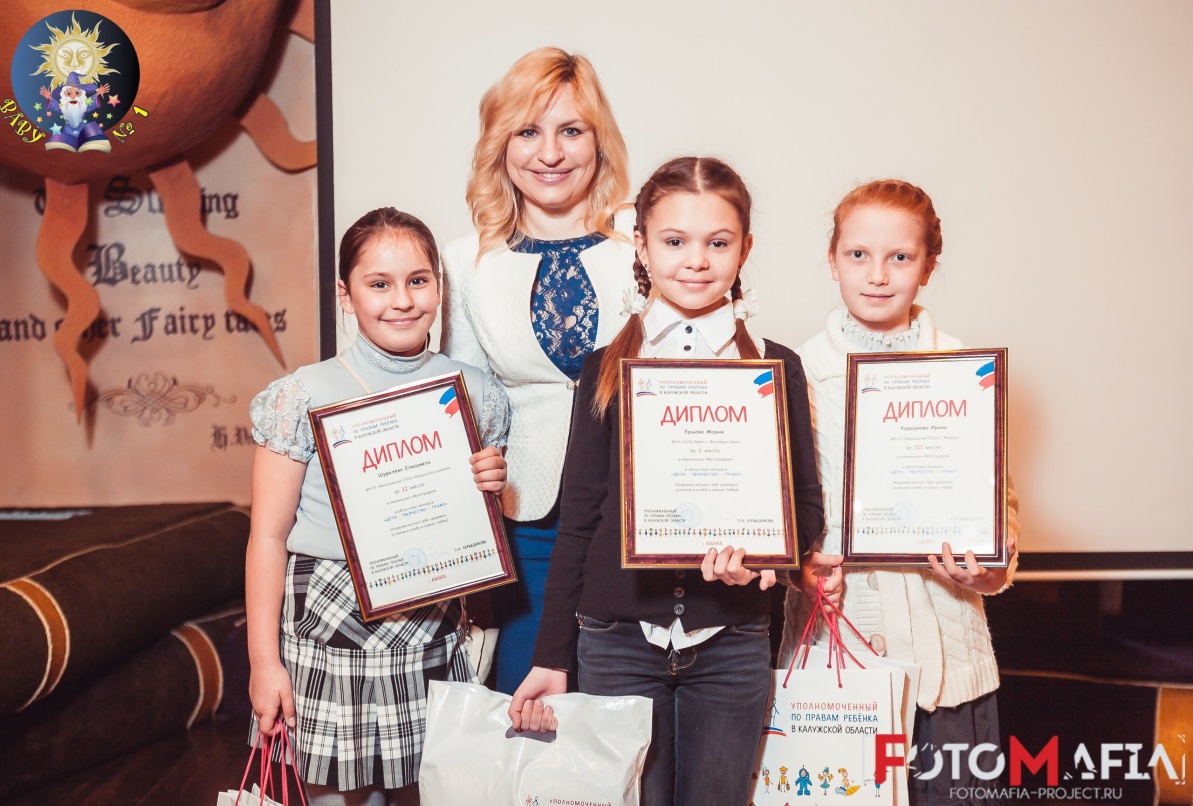 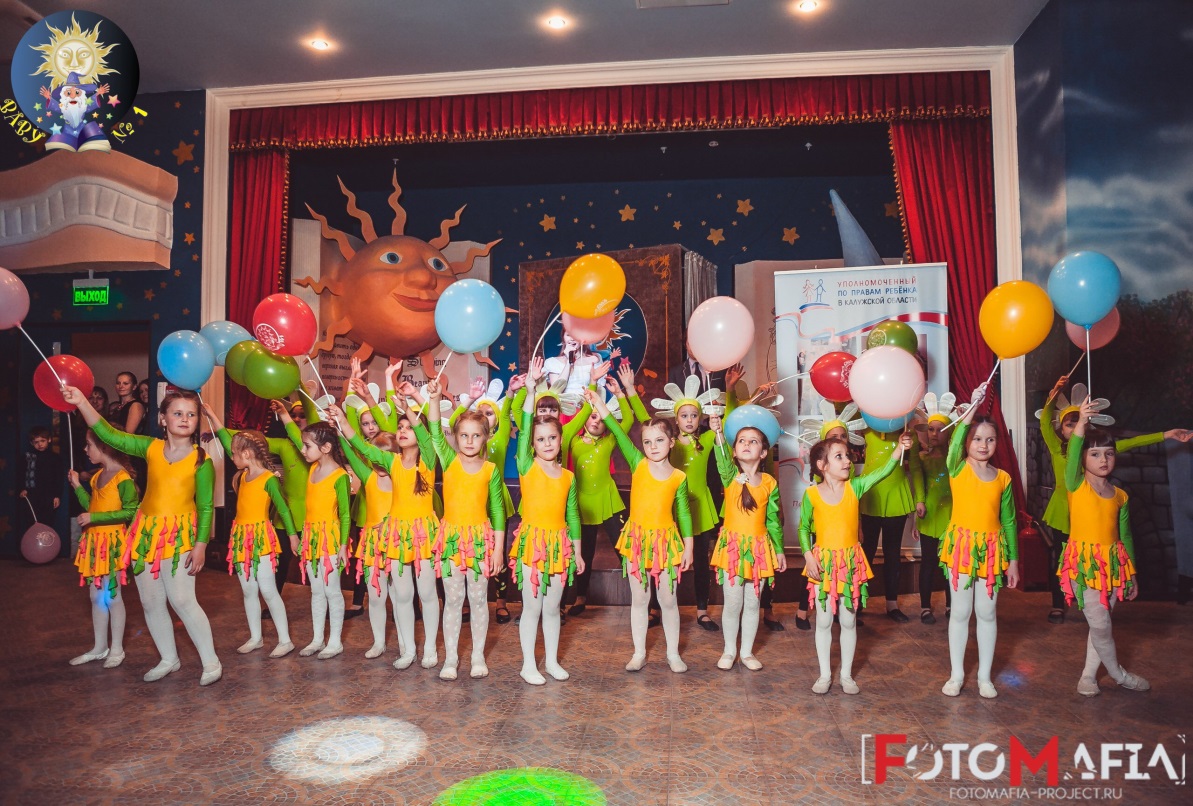 Стало уже традиционным проведение областного фотоконкурса «В объективе – Калужская семья», направленного на пропаганду семейных ценностей, повышения престижа материнства, отцовства, многодетной семьи, возрождение лучших семейных ценностей.Задачами фотоконкурса стали: способствование возрождению, стабилизации и развитию семьи в России, как основы общества;пропаганда среди семей здорового образа жизни;привлечение к участию в конкурсе калужских семей различных национальностей и создание условий доброжелательного общения, взаимного обмена национальными культурными ценностями и знакомства с традициями народов населяющих Калужскую область;пропаганда семейного образа жизни, воспитание через семью у подрастающего поколения духовных и культурных ценностей средствами фотоискусства.Членами жюри областного конкурса были отсмотрены более 350 работ детей из 19 муниципальных образований и городских округов региона. Свои награды за 1 место получили представители  Кировского и Людиновского районов; за 2 место - Козельского и Медынского районов; за 3 место - Кировского района и г. Обнинск. Кроме того, за уникальность, красоту исполнения, творческий подход, было решено присудить специальные призы, такими призами удостоились 11 участников конкурса.Победители и призеры получили благодарственные письма Уполномоченного, а так же ценные подарки. В настоящее время общество осознало необходимость реализации культурных и иных целей образования, ориентированных на личность и её  развитие в конкретных педагогических системах, в том числе в оздоровительных лагерях.Уполномоченный по правам ребенка в Калужской области и сотрудники аппарата неоднократно выезжали в оздоровительные лагеря для проведения бесед, викторин, турниров с правовой тематикой. Так были посещены ГАУЗ КО «Калужский санаторий «Звездный», ЗДОЛ «Галактика», МБОУ ДОД «Детско-оздоровительно-образовательный (профильный) центр «Белка».День знаний – это первые звонки и волнение, море цветов и белых бантов, и, конечно, традиционные уроки.  Первое сентября — праздник начала нового учебного года, прежде всего для учеников и учителей. В этот день в школах проходят торжественные линейки, посвященные началу учебного года, с особой торжественностью встречают первоклассников. В средних специальных и высших учебных заведениях, как правило, обходится без линеек, но торжественность момента от этого вовсе не уменьшается.Уполномоченный при Президенте Российской Федерации по правам ребенка Павел Астахов  направил региональным коллегам поручение о проведении 1 сентября 2015 г. в дошкольных образовательных учреждениях и общеобразовательных учреждениях открытых уроков и других воспитательных мероприятий на тему: «Я талантлив!». Цель данных мероприятий - формирование в каждом ребенке уверенности в своих способностях, желания развивать свои таланты, реализовать себя в науке, искусстве, другой творческой деятельности, спорте. Общий охват участников составил 81634 человек, из 26 муниципальных образований и городских округов Калужской области. Уполномоченный и специалисты его аппарата в этот день посетили 5 образовательных учреждений Калужской области, где провели 12 уроков на тему: «Я талантлив!»:- МКОУ «Ерденевская средняя общеобразовательная школа» (Малоярославецкий район»;- МКОУ «Кондровская средняя общеобразовательная школа» (Дзержинский район);- МБОУ «Средняя общеобразовательная школа №13» г. Калуги;- МБОУ «Средняя общеобразовательная школа №25» г. Калуги;- МБОУ «Средняя общеобразовательная школа №44» г. Калуги. 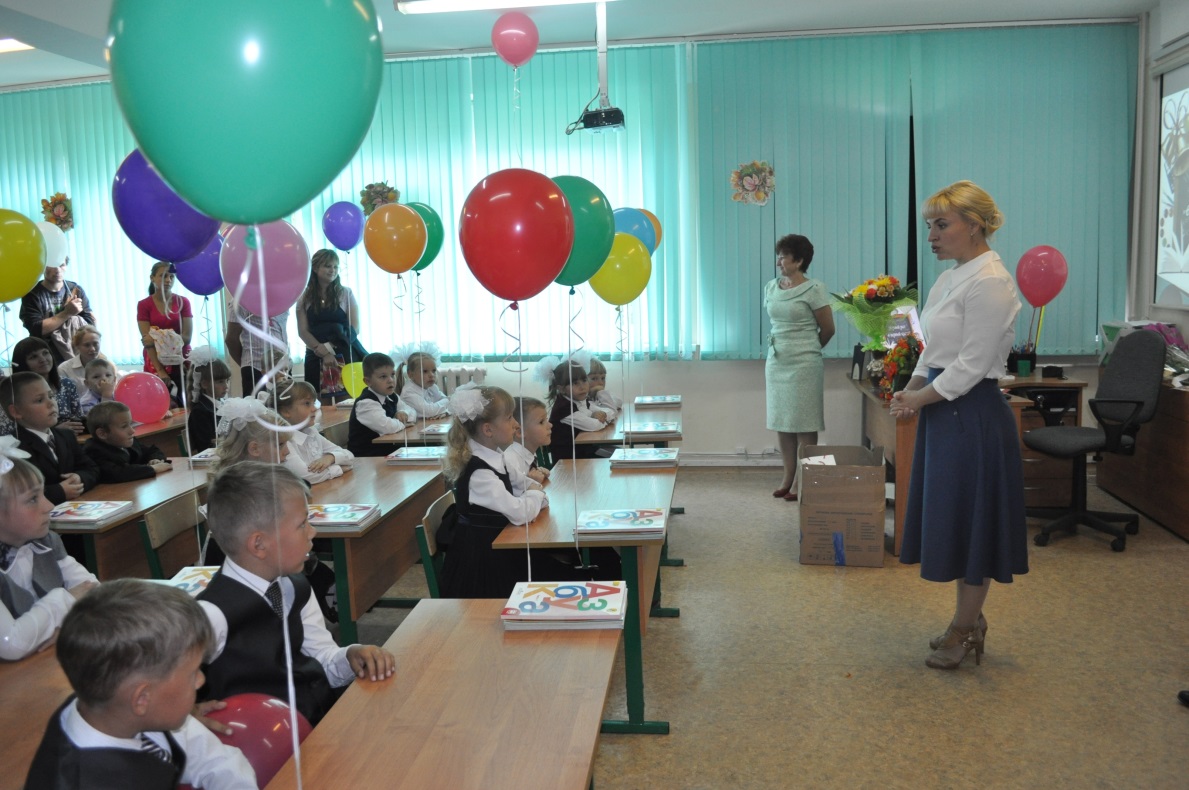 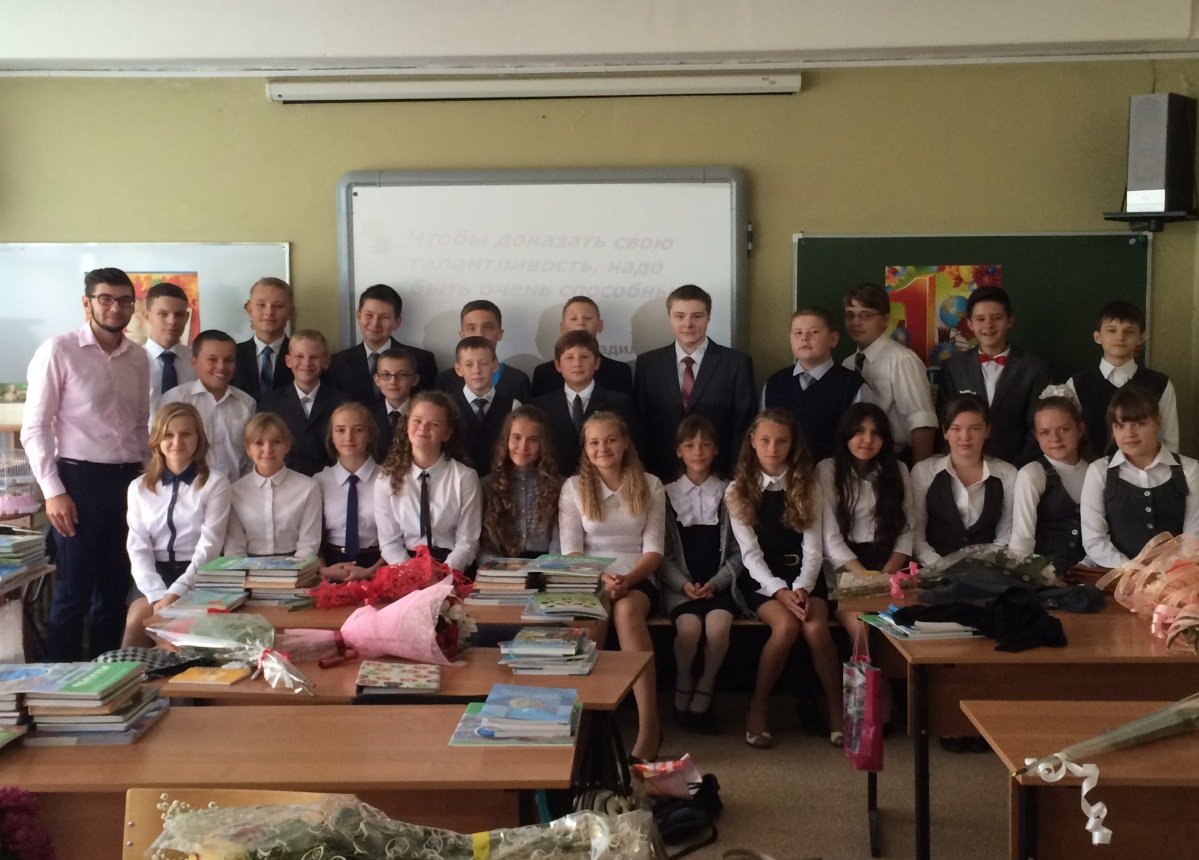 В связи с необходимостью оказания помощи учащимся образовательных учреждений Донецкой и Луганской Народных Республик, в канун 1 сентября 2015 г. учебного года Ассоциация Уполномоченных по правам ребенка в субъектах Российской Федерации совместно с общественным движением «Муниципальный щит Москвы» и ВОО «Союз добровольцев России» объявила благотворительную акцию «День знаний в Новороссию!» по сбору школьных принадлежностей для детей Донецкой и Луганской Народных Республик.Калужская область приняла активное участие в данной акции, тем самым собрав школьных принадлежностей в общей сложности более 3 т. Министерством образования и науки Калужской области были переданы детям Новороссии учебные пособия «Окружающий мир» в количество более 1500 экземпляров.Указом Президента Российской Федерации от 1 июня 2012 г. № 761 «О национальной стратегии действии в интересах детей на 2012 - 2017 годы» приоритетом объявлена семья и семейные ценности. Дети должны стать активными участниками в реализации этих важнейших задач, направленных на возрождение и всемерное укрепление социального института семьи, семейных ценностей и традиции как основы основ российского общества и государства.Семья всегда занимала одно из важнейших мест среди ценностей человеческой жизни. Это и понятно, поскольку все люди на разных этапах своей жизни, так или иначе, связаны с семьей, она - естественная часть этой жизни. Принято считать, что путь воспитания любви к Отечеству выстраивается в логике “от близкого к далёкому”, от любви к родителям и родному дому, к школе, городу до любви к родной стороне. Постепенно у человека на основе привязанности, верности, чувства собственности, ощущения того, что ты свой, ты нужен, складывается “образ собственного дома” с его укладом, традициями, стилем взаимоотношений. Это чувство (чувство “родительского дома”) ложится в основу любви к Родине. Чувство любви к Родине начинается с любви к своей семье.Так, в рамках реализации Национальной стратегии действий в интересах детей на 2012 - 2017 годы Уполномоченный регулярно, в течение 2015 года, встречалась с многодетными семьями Калужской области. Была организована дискуссионная площадка «Традиции и новации в методах сохранения семьи» в ГОУ КО «Центр содействия семейного устройству детей, оставшихся без попечения родителей, и психолого-медико-социального сопровождения замещающих семей». Совместно с Калужским государственным университетом им. К.Э. Циолковского был проведен круглый стол на тему: «Сохраним семью – сохраним Россию, или как противостоять новым угрозам семье, детям и нравственности». Уполномоченным по правам ребенка в Калужской области и специалистами аппарата были посещены семьи, воспитывающие детей инвалидов, обучающихся на дому из МР «Куйбышевский район», МР «Бабынинский район», МР «Думиничский район», МР «Тарусский район». С целью распространения и закрепления правовых знаний  среди населения Калужской области в дни значимых  дат («День детского телефона доверия» - 17 мая, «День защиты детей» - 1 июня, «Всемирный День ребенка» - 20 ноября, «День прав человека» - 10 декабря и «День Конституции РФ» - 12 декабря) Уполномоченным и сотрудниками его аппарата, уполномоченными по правам участников образовательного процесса и их помощниками, членами Детского общественного совета при Уполномоченном, учителями-предметниками, классными руководителями, работниками дополнительного образования, библиотекарями, учащимися проводились акции правовой направленности. В рамках проведения акций организовывались следующие мероприятия: классные часы по правовой тематике, круглые столы, викторины, выставки, беседы, турниры, конкурсы, диспуты, родительские собрания. На территории Калужской области 22.05.2015 совместно с Управлением ФССП по Калужской области была проведена акция «Заплати алименты детям!». В рамках акции был проведен социологический опрос среди граждан на тему необходимости уплаты алиментов. В ходе акции каждый ее участник получил  полиграфическую продукцию (листовки) с информацией о правовом регулировании уплаты алиментов и об ответственности за неуплату алиментов. Также в рамках Международного дня детского телефона доверия при содействии органов местного самоуправления были проведены мероприятия в муниципальных образованиях и городских округах Калужской области.Уполномоченный, 01 июня 2015 г. в День защиты детей, в рамках Дней добрых дел посетила следующие учреждения: ФГУ «Шаховская воспитательная колония для несовершеннолетних» УФСИН России по Орловской области, ФГУ «Брянская воспитательная колония» УФСИН России по Брянской области.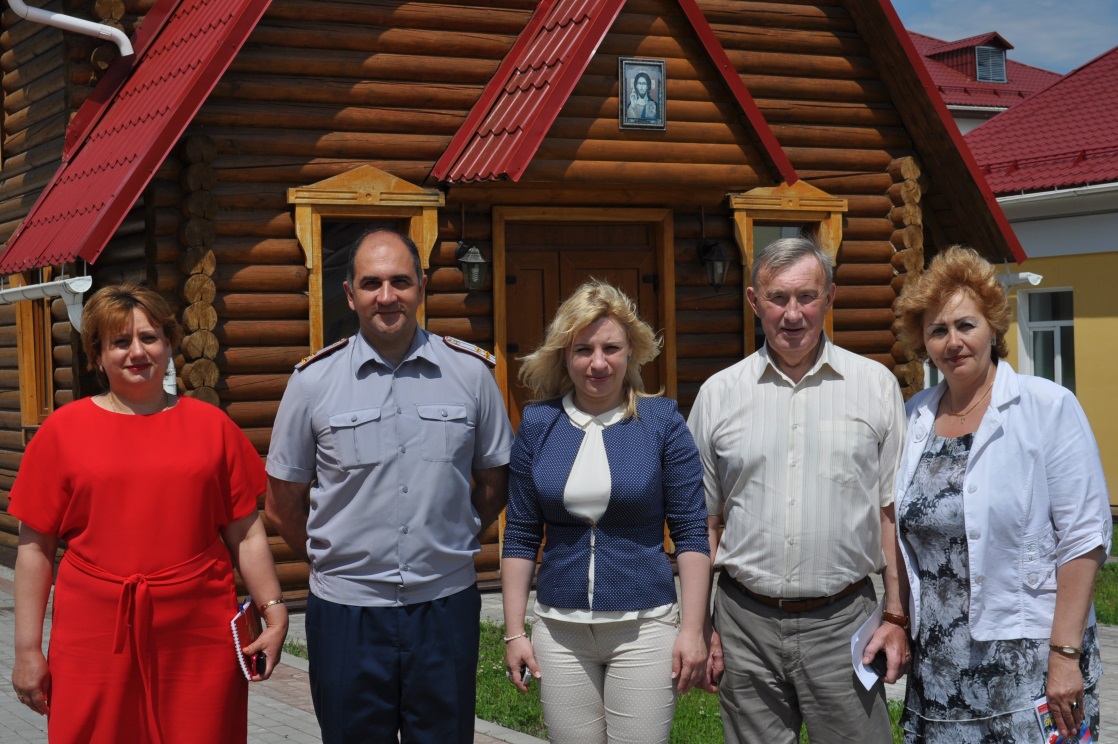 В Международный день защиты детей в Культурно-досуговом центре «Турынино» г. Калуги при поддержке Уполномоченного по правам ребенка в Калужской области прошел детский праздник «На цветочной поляне». В концертно-игровой программе приняли участие дети из летних лагерей МБОУ «Средняя общеобразовательная школа № 44» и МБОУ «Средняя общеобразовательная школа № 28», всего 150 человек. Организаторы ставили перед собой простые задачи: доставить радость школьникам после трудного учебного года, вызвать у детишек улыбки и смех. Взрослые порой забывают, что беззаботность – это важная составляющая часть детства, дающая ощущение абсолютного счастья, которое должен испытать каждый ребенок, чтобы потом стать любящим взрослым. Праздник удался: светило солнце, дети увлеченно играли, ветер далеко разносил шум ребячьего веселья. А призы и поздравления от Уполномоченного по правам ребенка остались им на память. 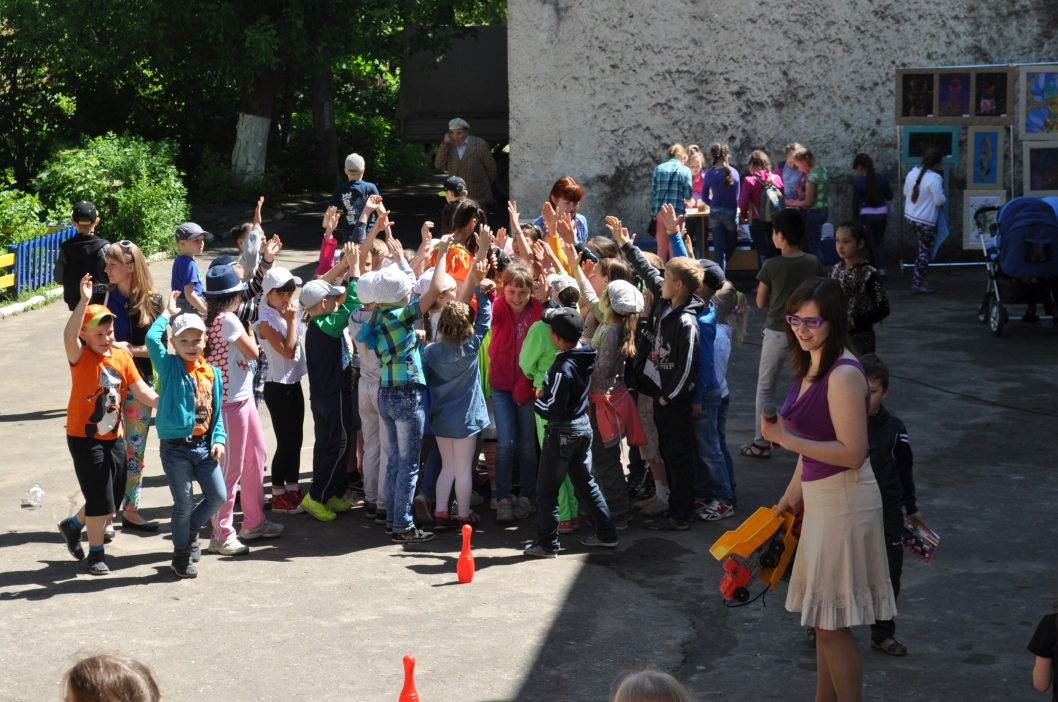 В канун Нового года Уполномоченный по правам ребенка в Калужской области посетила ГБОУ КО для детей-сирот и детей, оставшихся без попечения родителей «Азаровский детский дом-школа им. Попова В.Т.», ГБОУ КО для детей сирот, детей, оставшихся без попечения родителей «Кондровский детских дом-школа», ФКУ «Брянская воспитательная колония» УФСИН России по Брянской области.В ноябре 2015 г. Уполномоченным, совместно с НК (Некоммерческое партнёрство) «Выбор» (г. Москва), на территории Калужской области была проведена правовая викторина «Азбука юного юриста».Цель мероприятия – правовое воспитание, оказывающее позитивное воздействие на формирование правовой культуры и правового сознания детей.Мероприятие прошло в областном молодежном центре для учеников начальной школы МБОУ СОШ № 8 г. Калуги.В игровой форме дети познакомились с основными правами, которыми они обладают, с обязанностями, с алгоритмом действий в той или иной ситуации.В рамках подготовки проведения в г. Пскове XII съезда Уполномоченных по правам ребенка в субъектах Российской Федерации, Ассоциацией Уполномоченных по правам ребенка в субъектах Российской Федерации был объявлен Всероссийский конкурс детских рисунков «Я рисую Уполномоченного по правам ребенка». На территории Калужской области прошел региональный этап Всероссийского конкурса «Я рисую Уполномоченного по правам ребенка». Организаторами конкурса выступили Уполномоченный и Министерство образования и науки Калужской области. В конкурсе приняли участие 16 организаций отдыха и оздоровления детей. Согласно протоколу заседания жюри по оценке работ представленных на региональный этап конкурса было решено выдвинуть 5 лучших работ на участие во Всероссийском конкурсе «Я рисую Уполномоченного по правам ребенка».На Всероссийском конкурсе работа ребенка из приемной семьи г. Спас-Деменск заняла почетное 1 место. У проблемы защиты детей нет простого решения. Однако проводимая работа позволяет сделать выводы о том, что работа по просвещению несовершеннолетних  детей должна быть системной, скоординированной, при участии всех ведомств и общественных организаций. Только так можно исправить ситуацию, которая никого не оставляет равнодушным.4. ПРОЕКТЫ УПОЛНОМОЧЕННОГО ПО ПРАВАМ РЕБЕНКА В КАЛУЖСКОЙ ОБЛАСТИ4.1 Проект «Уполномоченный по правам участников образовательного процесса»В целях совершенствования правового образования, формирования правовой культуры и защиты прав участников образовательного процесса на территории Калужской области реализуется проект «Уполномоченный по правам участников образовательного процесса».Актуальность проекта по созданию правового пространства и учреждению «Уполномоченного по правам участников образовательного процесса» обусловлена тем, что он работает как многофункциональная система и является наиболее сильным и неформальным регулятором реальных взаимоотношений школы-ребенка-родителя (законного представителя). Проект нацелен на формирование не столько правовой осведомленности, сколько на развитие правосознания, так как первостепенное значение приобретают права личности и ее персональная ответственность, что обеспечивает необходимый опыт социализации.Цель проекта:  создание целостной системы нравственной, социальной, психологической и правовой поддержки каждого ребенка в решении сложившихся проблем.Задачи проекта:правовое просвещение всех участников образовательного процесса;взаимодействие образовательного учреждения с семьей с целью формирования гражданской позиции и правового самосознания участников образовательного процесса;формирование духовно-нравственных основ развития и социализации личности в поликультурной среде образовательного учреждения на основе толерантного подхода;создание условий для активного участия детей в решении вопросов, имеющих для них важное значение;совершенствование механизмов межведомственного взаимодействия (раннее выявление и профилактика детского и семейного неблагополучия, работа с детьми, находящимися в трудной жизненной ситуации).Уникальность проекта состоит в том, что через уполномоченного по правам участников образовательного процесса осуществляется обратная связь между всеми участниками образовательного процесса и выстраивается более четкая, организованная и ответственная деятельность руководителей и администрации школ, основанная на принципах прозрачности и законности.В ходе реализации проекта «Уполномоченный по правам участников образовательного процесса», создания целостной системы правовой поддержки участников образовательного процесса были проведены  следующие мероприятия.В течение 2015 года проходили круглые столы, семинары-практикумы,  совещания для уполномоченных по правам участников образовательного процесса. Мероприятия с участием Уполномоченного прошли в МО МР Ферзиковский, Дзержинский, Куйбышевский районах, г. Обнинск и г. Калуга. 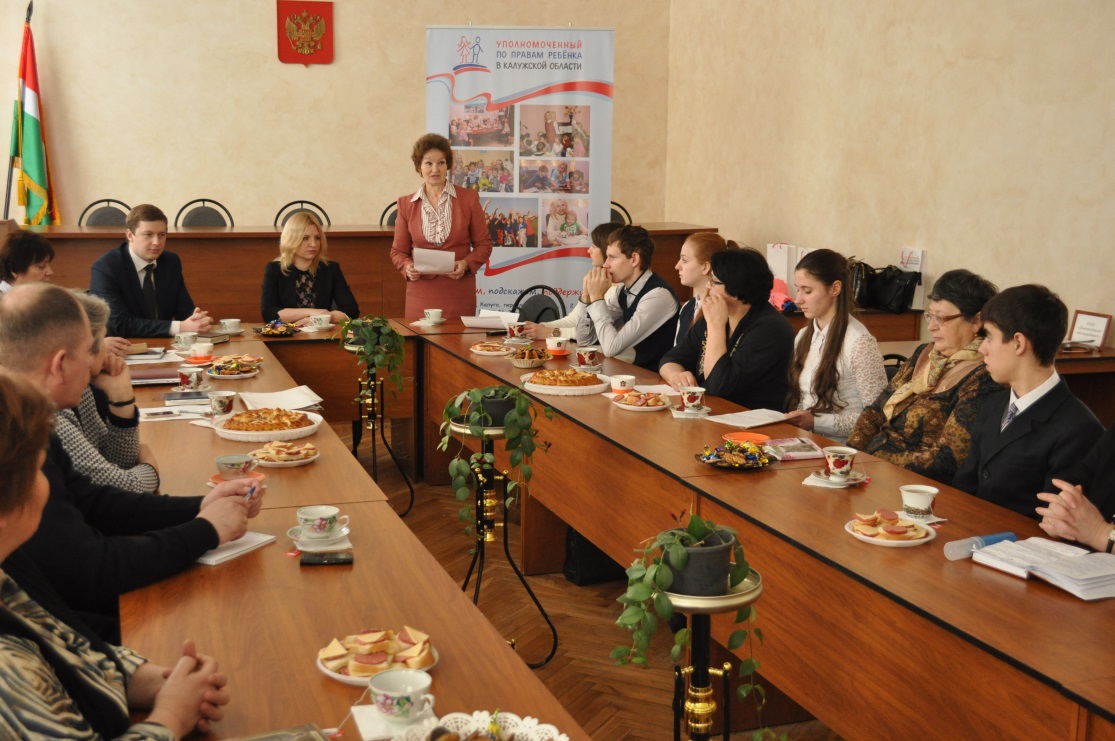 Такого вида сотрудничество в области защиты прав детства, позволяет правильно организовать деятельность образовательных учреждениях, расположенных на территории Калужской области и спланировать мероприятия, которые в последствии будут направлены на успешную реализацию проекта.Постоянно оказывается информационно-методическая поддержка, консультация уполномоченных по прав участников образовательного процесса. Сегодня  на территории региона  проект реализуется в 340 образовательных учреждениях, это 875 участников (119 – взрослых уполномоченных по правам участников образовательного процесса, 237 – детей, 269 помощников, курируют данное направление в образовательных учреждениях 250 педагогов).Областной конкурс «Лучший уполномоченный по правам участников образовательного процесса 2015 года» проводился в целях повышения уровня компетентности уполномоченных по правам участников образовательного процесса, выявления талантливых, творчески работающих в направлении защиты прав и законных интересов участников образовательного процесса, распространения передового опыта.Подведение итогов конкурса состоялось в ноябре 2015 г., в рамках проведения профильной смены «Ты, Он, Она – правовая Мы страна!». В конкурсе приняли участие 11 уполномоченных по правам участников образовательного процесса из 11 муниципальных образований, городских округов Калужской области. В рамках мероприятия участники смогли обменяться опытом работы, заслушать выступления победителей конкурса, а также услышать отчет о проделанной работе в рамках проекта «Уполномоченный по правам участников образовательного процесса».Лучшим уполномоченным по правам участников образовательного процесса среди учащихся признан Гапеев Иван МБОУ «СОШ №7» г. Калуги, 2 место занял Шулыгин Дмитрий из МКОУ «СОШ №12» г. Сухиничи, 3 место Дударева Маргарита МКОУ «СОШ №2» г. Спас-Деменска. Среди участников-сотрудников школ победителями стали: Ковалева Ульяна Александровна МКОУ «Пятовская СОШ» (Дзержинский район), Тазова Галлина Валентиновна МКОУ «ООШ» с. Волконское (Козельский район), Филатова Галина Александровна МКОУ «Долговская СОШ» (Мосальский район). В ноябре 2015 г. Уполномоченным была организована профильная смена «Ты, Он, Она – правовая Мы страна!».Участниками смены стали уполномоченные по правам участников образовательного процесса и/или их помощники образовательных учреждений, расположенных на территории Калужской области, в возрасте от 14 до 17 лет. Общее количество участников составило  100 человек.Цель - формирование правовой культуры и расширение знаний в области права у детей в условиях профильной лагерной смены в каникулярное время.Основные задачи: просвещение подрастающего поколения в области права;повышение правовой грамотности;развитие познавательного интереса в сфере права;содействие повышению правовой культуры и правового образования   подростков;развитие коммуникативных навыков;формирование осознанной потребности жить в рамках правового поля и снижение уровня  правового нигилизма;воспитание внутреннего духовного мира подростков через активную творческую деятельность в области права;создание необходимых условий для укрепления здоровья подростков;приобретение и закрепление трудовых умений и навыков, необходимых для самостоятельной жизни;стимулирование активной жизненной гражданской позиции.В течение смены все ребята имели возможность познакомиться с основными положениями Конвенции ООН о правах ребенка, осознать степень ответственности несовершеннолетних за правонарушения, повысить уровень коммуникативной культуры, обогатить свои знания в области прав и обязанностей ребенка, научиться организовывать собственный досуг через активное участие в мероприятиях, предусмотренных программой.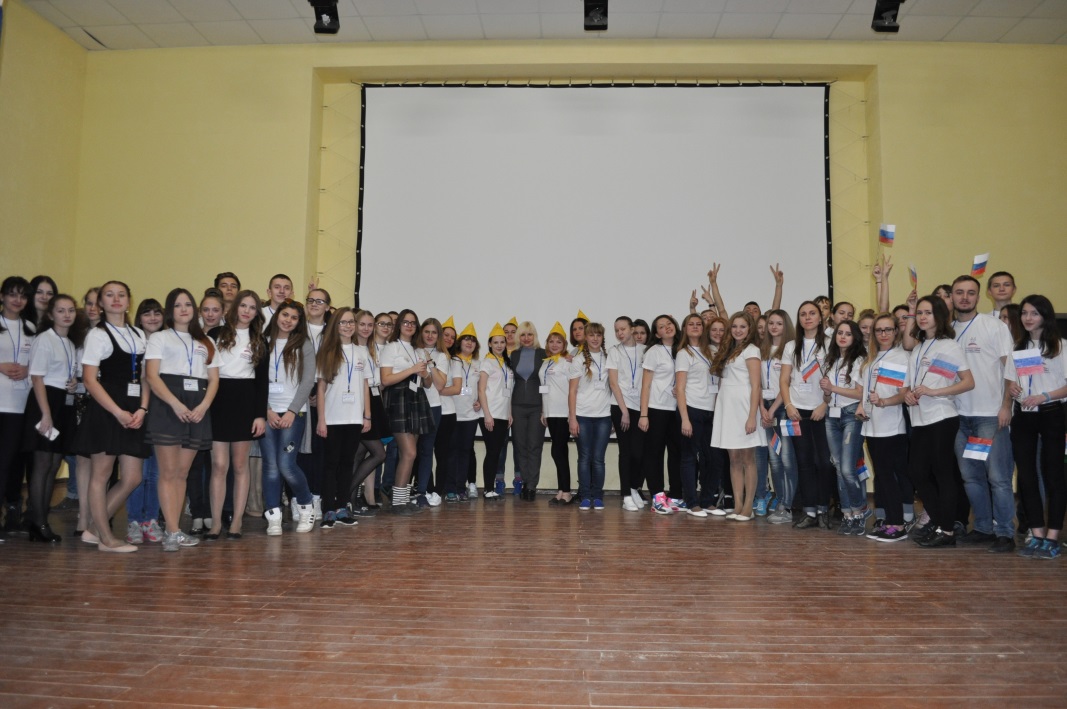 Для детей были подготовлены различные мероприятия с участием представителей ГАОУ КО «Калужский государственный институт развития образования», Управления Роскомнадзора по Калужской области, Управления ГИБДД по Калужской области, телерадиокомпании «Ника ТВ», Министерства информационных технологий и массовых коммуникаций Калужской области. 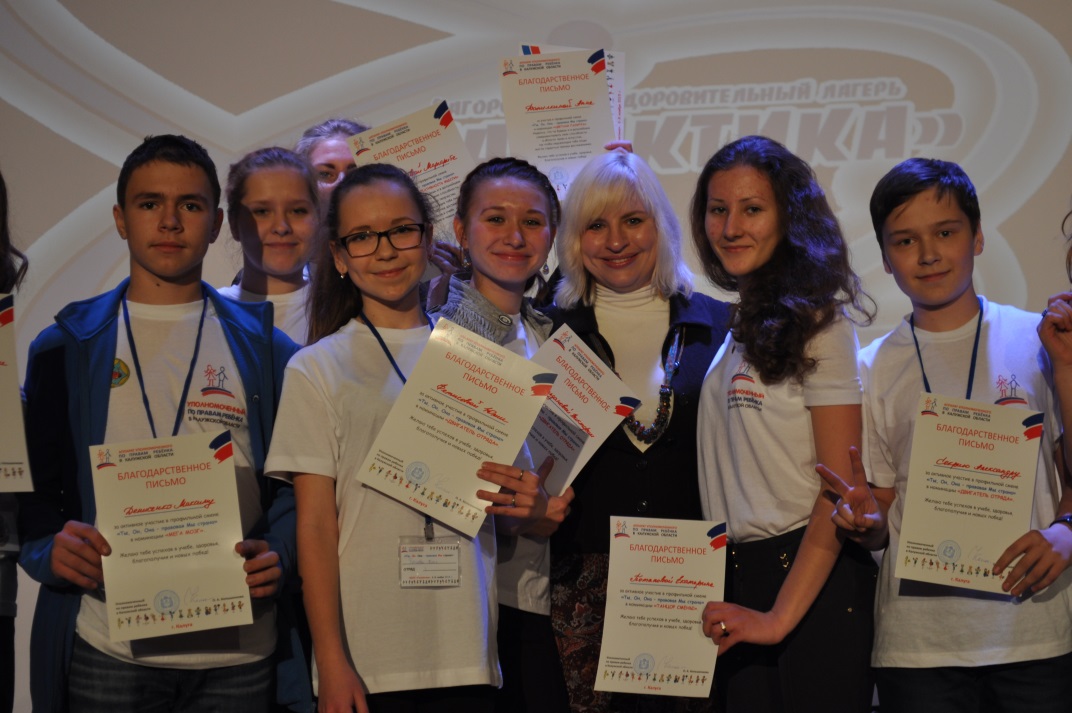 Уполномоченные в образовательных учреждениях стали необходимым элементом школьной жизни при решении проблем учеников, учителей, родителей, воспитателей, действенным центром по их правовому просвещению. 4.2 Проект «Детский общественный совет при Уполномоченном по правам ребенка в Калужской области»В 2012 году в целях обеспечения взаимодействия Уполномоченного с детьми в области защиты их прав, свобод и законных интересов, создания сетевой воспитательной системы (партнерской сети) по правовому просвещению детей и молодежи, поддержки инноваций, распространения лучшего опыта, расширения сфер сотрудничества, внедрения новых технологий в систему защиты прав и законных интересов ребенка при Уполномоченном был создан Детский общественный совет. Основные задачи Детского общественного совета:- решение проблем защиты прав и законных интересов несовершеннолетних с учетом их мнения,- разработка, продвижение и реализация механизмов участия детей в процессах  принятия  решений, затрагивающих их интересы на региональном и местном уровне;- содействие формированию активной гражданской позиции у детей;- повышение правовой грамотности и культуры детей;- распространение информации о деятельности уполномоченных по правам участников образовательного процесса на регионы, муниципальные образования и учреждения для детей;- продвижение принципов Конвенции ООН о правах ребенка и знаний о правах детей на детскую, родительскую и педагогическую аудиторию;- создание условий практической реализации права детей свободно выражать собственные взгляды по всем вопросам, затрагивающим их интересы.Члены Детского общественного совета – обучающиеся общеобразовательных учреждений, учреждений начального, среднего и высшего профессионального образования г. Калуги и области, в том числе воспитанники детских домов и коррекционных учреждений. На сегодняшний день в состав совета входят 30 обучающихся.На протяжении всего года проходили рабочие заседания Детского общественного совета. 12 февраля 2015 г. было проведено расширенное заседание Детского общественного совета на тему «Синтетические наркотики – угроза жизни».После массовых отравлений, начавшихся в середине сентября 2014 г., главным образом среди подростков и молодежи, внимание к проблеме употребления курительных смесей в России сильно возросло. Дети не только губят и теряют свое здоровье, но и гибнут. Федеральной антинаркотической службе удалось добиться запрета веществ, входящих в состав «спайс», однако продолжают хождение другие виды курительных смесей, не исключено появление новых. Для противодействия употребления этих веществ, необходимо объединить усилия государственных и муниципальных учреждений, представителей негосударственных организаций. В заседании приняли участие члены Детского общественного совета, учащиеся образовательных организаций 17 муниципальных районов и городских округов Калужской области, а для совместного обсуждения и выработки определенной стратегии были приглашены представители органов законодательной и исполнительной власти, представители управления ФСКН по Калужской области, наркологического диспансера Калужской области, духовенства. Выступления участников были эмоциональными, в обсуждении вопросов принимали участие и дети и взрослые, никто не остался равнодушным слушателем.Все участники заседания сошлись во мнении, что в борьбе с употреблением курительных смесей «спайсов» необходимо усиливать работу по формированию здорового образа жизни, организации занятости и досуга молодежи.По итогам заседания на основании предложений детей было принято решение расширенного заседания Детского общественного совета, которое было направлено в профильные органы власти. В 2015 году членами Детского общественного совета при Уполномоченном по правам ребенка в Калужской области была инициирована акция «Дети – детям». В рамках акции были посещены образовательные, социальные учреждения, учреждения здравоохранения Калужской области:- ГКУ КО «Полотняно-заводской дом-интернат для умственных отсталых детей»;- ГБУ КО СРЦ «Ровесник» Козельскогой района;- ГКОУ КО «Озерская специальная (коррекционная) школа-интернат для обучающихся с ограниченными возможностями»;- ГБУ КО «Калужский реабилитационный центр для детей и подростков с ограниченными возможностями здоровья «Доброта»;- ГБУ КО СРЦ «Витязь» п. Мстихино;- ГБУ КО СРЦ «Детство» Перемышльского района;- ГКОУ КО для детей-сирот и детей, оставшихся без попечения родителей «Азаровский детский дом-школа им. В.Т. Попова»;- ГБУ КО «Калужский социально-реабилитационный центр для несовершеннолетних «Надежда» г. Калуги;- ГБУ КО «Калужский социальный приют для детей и подростков «Мечта»;- ГБУ КО «Центр социальной помощи семье и детям «Чайка» «Берегиня» Куйбышевского района; - ГКОУ КО для детей-сирот и детей, оставшихся без попечения родителей «Бетлицкая специальная (коррекционная) школа-интернат для детей сирот и детей, оставшихся без попечения родителей, с ограниченными возможностями VIII вида»- МОУ «Бетлицкая средняя общеобразовательная школа»;- многодетные семья МО МР «Мосальский район». В преддверии празднования 70-летия Великой Победы, Уполномоченный и члены Детского общественного совета приняли участие в мероприятиях по благоустройству памятника Неизвестному солдату в Износковском районе, на реке Воря. В далекие горячие годы Великой Отечественной войны на границе Калужской и Смоленской областей, проходили тяжелые бои 33-ей Армии под командованием генерала Михаила Григорьевича Ефремова в составе Западного фронта. Примечательно, что об этом памятном месте на реке Воря нам рассказала сотрудник аппарата Уполномоченного. Еще в 1977 году небольшая группа неравнодушных граждан, по инициативе Карленко Александра захоронили останки красноармейцев и установили обелиск Неизвестному солдату. С тех пор патриоты считали своим долгом ухаживать за братской могилой неизвестных бойцов, стараясь посвятить как можно больше людей в эту историю, рассказывая о героизме солдат и их генерала. К празднику, посвященному Дню Семьи, любви и верности, члены Детского общественного совета провели акцию с социологическим опросом «Роль семьи в современной жизни Калужан». Акция прошла на торжественном мероприятии, на территории Храма в честь Рождества Пресвятой Богородицы. Цель акции - выяснение роли семьи в современной жизни калужан. Члены совета интервьюировали участников мероприятия, святых отцов, представителей органов государственной власти, жителей и гостей города. В ответах звучало единодушие: семья - основа жизни человека. Но при этом людей волнует вопрос - как сохранить семейные ценности: любовь, верность, взаимопонимание, терпение и веру. Настоятель Никитского храма, иерей Алексей Пелевин, определил главные составляющие семьи так: очаг, взаимопонимание, любовь, дети и вера, самое главное – это терпение, умение уважать друг друга. П.А. Суслов – министр культуры и туризма Калужской области считает, что чтобы сохранить семью, необходимо понимать ее святость, ценности любви и верности. З.И. Артамонова – начальник управления социальной защиты г. Калуги определила важность семьи: чем она крепче, тем здоровее гражданское общество, а значит и государство. На память о событии члены Детского общественного совета раздали участникам брошюры о взаимоотношениях в православной семье, изданные Рождества Богородицы Свято - Пафнутьев Боровским монастырем «Кто в доме главный?». Праздник получился добрым, солнечным и обнадеживающим.5. МОНИТОРИНГИ СОБЛЮДЕНИЯ ПРАВ И ЗАКОННЫХ ИНТЕРЕСОВ ДЕТЕЙ КАЛУЖСКОЙ ОБЛАСТИВажным направлением деятельности Уполномоченного, помимо рассмотрения жалоб, заявлений, обращений и правового просвещения, является проведение мониторингов и проверок деятельности учреждений образования, здравоохранения, социального обслуживания, системы исполнения наказаний на предмет соблюдения прав и законных интересов детей, проживающих на территории Калужской области.5.1. Мониторинг обеспечения комплексной безопасности несовершеннолетних в детских организациях отдыха и оздоровления, расположенных на территории Калужской области.Работа по организации оздоровительной кампании в Калужской области в 2015 году была направлена на увеличение количественных показателей отдыха и оздоровления детей, на обеспечение своевременного осуществления государственного санитарно-эпидемиологического надзора в организациях, обеспечивающих отдых и оздоровление детей, на подготовку квалифицированных педагогических и медицинских кадров для работы в оздоровительных учреждениях, на обеспечение безопасности детей во время нахождения их в детских оздоровительных учреждениях.Цель мониторинга, проводимого сотрудниками аппарата Уполномоченного, в период с июня по август 2015 года: изучение ситуации с обеспечением комплексной безопасности несовершеннолетних в детских организациях отдыха и оздоровления, расположенных на территории Калужской области.Согласно Реестра организаций отдыха детей и их оздоровления в Калужской области (далее – Реестр) в 2015 году на территории региона действовали:- 17 организаций, оказывающих услуги по отдыху и оздоровлению детей в форме загородного оздоровительного лагеря; 370 организаций, оказывающих услуги по отдыху и оздоровлению детей в форме лагеря дневного пребывания детей; 33 организации, оказывающие услуги по отдыху и оздоровлению детей в форме лагеря труда и отдыха (8 организаций) или туристического, палаточного лагеря (25 организаций). Однако, мониторинг показал, что палаточный лагерь МКОУ ДОД «Детско-юношеская спортивная школа» (Дзержинский район, г. Кондрово, Проспект Труда, д.10) свою деятельность не осуществлял, в связи с отсутствием пакета документов, необходимого для получения положительного заключения территориального отдела Управления Роспотребнадзора по Калужской области, для открытия лагеря. В рамках мониторинга Уполномоченным и сотрудниками его аппарата были посещены:МБУ «Спортивно-оздоровительный центр «Дружба».Оздоровительный спортивно-туристический лагерь с круглосуточным пребыванием детей «Уникум» МКОУ ДОД ДЮСШ г. Людиново (Людиновский район, сельское поселение «Игнатовка», район поляны «Утрилова мельница»).Палаточный лагерь «Кавардак» - Филиал ГАУ КО «Центр организации детского и молодежного отдыха «Развитие» база отдыха «Кольцово» (Ферзиковский район, с. Кольцово, ул. Лесная, 11).Филиал ОАО «Калужский турбинный завод  «Санаторий «Сокол». Палаточный лагерь «Александр Невский» МКОУ ДОД «Дом детского творчества» г. Кирова (Кировский район, д. Малые Савки).Палаточный лагерь (научно-приключенческий лагерь «Путь героя») ООО «Дубравушка» (Жуковский р-н, с. Восход). Однако, согласно Реестра учредитель палаточного лагеря - Автономная некоммерческая организация Туристский парк «Протва».В ходе мониторинга установлено, что права детей на безопасные условия пребывания в отдельных организациях, оказывающих услуги по отдыху и оздоровлению детей, соблюдались не в полной мере.Мониторинг организаций, оказывающих услуги по отдыху и оздоровлению детей в форме загородного оздоровительного лагеря, показал следующее.В соответствии с п. 1.7. санитарно-эпидемиологических правил и нормативов СанПиН 2.4.4.3155-13 «Санитарно-эпидемиологические требования к устройству, содержанию и организации работы стационарных организаций отдыха и оздоровления детей» деятельность детских оздоровительных лагерей осуществляется при условии соответствия их требованиям, указанным в санитарных правилах.Учреждения МБУ «Спортивно-оздоровительный центр «Дружба» (далее – лагерь «Дружба»), Филиал ОАО «Калужский турбинный завод «Санаторий «Сокол» (далее – лагерь «Сокол») на момент открытия имели положительные санитарно-эпидемиологические заключения и соответствовали требованиям пожарной безопасности, антитеррористической защищенности объектов.В рамках мониторинга указанных организаций были выявлены факты нарушений требований санитарно-эпидемиологических правил и нормативов:1. В  корпусе № 4 лагеря «Сокол»:- на всех девочек (всего в корпусе проживает 35 девочек) всего один унитаз, 3 умывальные раковины, 2 душевые кабинки;- при душевых кабинках отсутствуют раздевальные;- отсутствуют биде, мойка для ног;- полотенца (для лица, ног и банное) отдыхающим детям не выдавались в виду их отсутствия;- в туалетах отсутствовала туалетная бумага;- уровни естественного и искусственного освещения в отдельных спальных комнатах и помещениях для кружковой работы недостаточны;- имеющаяся система отопления (централизованное отопление) при похолодании не смогла обеспечить нормируемые параметры микроклимата и воздушной среды спальных помещений, в результате чего имели место случаи использования обогревателей с инфракрасным излучением в помещениях для пребывания детей;- в спальных комнатах отсутствовали столы и  стулья;- не обеспечены условия для просушивания верхней одежды и обуви.В тоже время, согласно Акта проверки органом государственного контроля (надзора), органом муниципального контроля юридического лица, индивидуального предпринимателя № 1040 от 19.06.2015 г.: ОАО «КТЗ» Детский оздоровительный лагерь «Сокол» соответствует требованиям СанПиН 2.4.4.1204-03 «Санитарно-эпидемиологические требования к устройству, содержанию и организации режима работы загородных стационарных учреждений отдыха и оздоровления детей» (далее - СанПиН 2.4.4.1204-03). Повторное посещение лагеря «Сокол» 03.08.2015 показало, что условия для обеспечения отдыха, оздоровления и укрепления здоровья детей, проживающих в корпусе № 4 лагеря «Сокол», значительно улучшились:- в умывальной для девочек установлена мойка для ног;- для девочек, в виду отсутствия раздевальных, в недействующей душевой кабинке установлена вешалка для одежды;- были приобретены и выданы полотенца детям;- в помещениях санитарно-бытового назначения для детей имелись мыло и туалетная бумага, для сушки рук установлены электросушилки;- в спальных комнатах корпуса № 4 (там, где было необходимо) и помещениях для кружковых занятий установлено дополнительное освещение;- в корпусах № 1 и № 2 выделены места для просушивания одежды и обуви детей, проживающих в корпусе № 4.2. В лагере «Дружба»:- имеют место факты скученного размещения детей, не соблюдается норматив площади на одно спальное место;- количество туалетов в лагере не достаточно на количество детей, пребывающих в нем;- каждое спальное место не обеспечено наматрасником и 3 полотенцами (для лица, ног и банное);- в спальных комнатах отсутствовали столы и  стулья;- в 2-х зданиях для проживания детей не обеспечивались условия для просушивания верхней одежды и обуви, стирки и глажения;- помещения санитарно-бытового назначения для детей совместные для мальчиков и девочек;- отсутствует комната личной гигиены девочек;- на территории лагеря имеется надворный туалет выгребного типа, не обеспеченный искусственным освещением (туалет используется мальчиками 1 отряда, проживающими в корпусе, который не имеет помещения санитарно-бытового назначения). Осмотр туалета показал, что дверь в одной из кабин отсутствует (стоит рядом), экран-перегородка не целостная;- установки с дозированным розливом питьевой воды, расфасованной в емкости, для организации питьевого режима не обрабатываются должным образом.В тоже время, согласно Акта проверки органом государственного контроля (надзора), органом муниципального контроля юридического лица, индивидуального предпринимателя № 391 от 13.08.2015 «при проведении плановой выездной проверки  деятельности МБУ Спортивно-оздоровительный центр «Дружба» в 4 смене нарушений требований Закона Российской Федерации «О санитарно-эпидемиологическом благополучии населения №52-ФЗ от 30.03.1999 ст. 28, СанПиН 2.4.4.3155-13 «Санитарно-эпидемиологические требования к устройству, содержанию и организации работы стационарных организаций отдыха и оздоровления детей» не выявлено».Помимо вышеуказанного мониторинга, Уполномоченным был проведен мониторинг организаций, оказывающих услуги по отдыху и оздоровлению детей в форме туристического, палаточного лагеря. В соответствии с п. 1.9. санитарно-эпидемиологических правил и нормативов СанПиН 2.4.4.3048-13 «Санитарно-эпидемиологические требования к устройству и организации работы детских лагерей палаточного типа» открытие палаточного лагеря осуществляется при условии соответствия его требованиям указанных санитарных правил.Изучение разрешительных документов показало:- оздоровительный спортивно-туристический лагерь с круглосуточным пребыванием детей «Уникум» МКОУ ДОД ДЮСШ г. Людиново, палаточный лагерь «Александр Невский» МКОУ ДОД «Дом детского творчества» (г. Киров), палаточный лагерь (научно-приключенческий лагерь «Путь героя») – ООО «Дубравушка» на момент открытия имели заключения территориальных органов Управления Роспотребнадзора по Калужской области о соответствии палаточных лагерей требованиям санитарно-эпидемиологические правил и нормативов СанПиН 2.4.4.3048-13 «Санитарно-эпидемиологические требования к устройству и организации работы детских лагерей палаточного типа» (далее - СанПиН 2.4.4.3048-13). - палаточный лагерь «Кавардак» - Филиал ГАУ КО «Центр организации детского и молодежного отдыха «Развитие» база отдыха «Кольцово» ни на момент открытия, ни в процессе своей деятельности не имел документа, подтверждающего соответствие лагеря санитарным нормам СанПиН 2.4.4.3048-13 по месту размещения палаточного лагеря.1. Палаточный лагерь «Уникум» МКОУ ДОД ДЮСШ г. Людиново:- территория лагеря обозначена по периметру и разделена на зоны;- проведено скашивание травы, убран сухостой и валежник, территория очищена от ядовитого кустарника и ядовитых трав;- имеется договор на проведение акарицидной обработки от иксоидного клеща и обработки от грызунов территории лагеря;- жилая зона оборудована восьмиместными палатками, которые установлены согласно требованиям санитарных правил;- в жилой зоне оборудовано место для складирования снаряжения коллективного пользования и место для сушки одежды и обуви;- осуществляется водоснабжение лагеря из водопровода школы д. Игнатовка, доставка воды транспортом в специальных емкостях;- медицинский пункт расположен в отдельной палатке, рядом установлена палатка – изолятор. Медсестра состоит в штате лагеря (по договору с ГБУЗ КО «ЦРБ Людиновского района»);- приготовление пищи осуществляется на костре;- санитарно-бытовая зона включает в себя: умывальники, место для мытья ног, туалет, душевые, место сбора мусора (на расстоянии 50 метров от кухни).2. Палаточный лагерь «Александр Невский» МКОУ ДОД «Дом детского творчества» (г. Киров). Данный лагерь организован и проведен совместными усилиями Кировской районной администрации, Песоченской епархии при поддержке и благотворительной помощи      ООО «Крестьянско-фермерское хозяйство – Агро туристический комплекс «Иван да Марья».Лагерь расположен на турбазе «Летучий корабль» на окраине деревни Малые Савки. Мониторинг показал, что: - территория лагеря ограждена по периметру и разделена на зоны: жилая, приема пищи; санитарно-бытовая; административно-хозяйственная, физкультурно-спортивная, учебная;- пропуск на территорию лагеря осуществляется сотрудником турбазы;- жилая зона оборудована 5 жилыми (бревенчатыми) домами из 2-х комнат на 5 человек. В каждом домике туалет и ванная (совмещенные). Мальчики и девочки размещаются в разных домиках. Каждый проживающий в палаточном лагере имеет индивидуальное спальное место;- помывка детей осуществляется в бане, расположенной на территории турбазы;- рядом с жилой зоной расположено кафе, где дети питаются. Приготовление пищи осуществляют повара турбазы;- проведено скашивание травы, убран сухостой и валежник, территория очищена от ядовитого кустарника и ядовитых трав;- проведена аккарицидная обработка территории лагеря от клеща;- медпункт находится в административном блоке, где постоянно дежурит медсестра. 3. Палаточный лагерь (научно-приключенческий лагерь «Путь героя») ООО «Дубравушка».Лагерь расположен в лесу на территории охраняемого туристского парка «Протва», который является частью Тарусского заповедника. Мониторинг показал, что:- территория лагеря ограждена по периметру и разделена на зоны: жилая, приема пищи, санитарно-бытовая, административно-хозяйственная, физкультурно-спортивная, учебная;- на территории лагеря находится круглосуточный пост охраны, оборудованный тревожной кнопкой вневедомственной охраны МВД. Время приезда сотрудников охраны МВД – 5 минут с момента срабатывания кнопки. Дополнительные два поста охраны располагаются в 200 м и 800 м от лагеря на территории парка «Протва»;- лагерь оборудован системой автоматической пожарной сигнализации;- жилая зона оборудована комфортабельными летними деревянными домиками на 8 человек, на веранде домиков предусмотрено место для хранения обуви и сушки одежды. Мальчики и девочки размещаются в разных домиках. Каждый проживающий в палаточном лагере имеет индивидуальное спальное место. Спят дети на двухъярусных кроватях. Обогрев домиков в холодную погоду осуществляется масляными радиаторами;- рядом с жилой зоной расположена крытая столовая. Приготовление пищи в лагере не осуществляется. Доставка готовой пищи осуществляется в термоконтейнерах из летнего лагеря НП «Общеобразовательная школа-интернат «Дубравушка»;- проведено скашивание травы, убран сухостой и валежник, территория очищена от ядовитого кустарника и ядовитых трав;- проведена акарицидная обработка территории лагеря от клеща;- в качестве источника питьевой воды используется питьевая вода промышленного производства, расфасованная в емкости (бутилированная), питьевой режим осуществляется посредством кулеров;- медпункт находится в административном блоке у входа в лагерь. Там постоянно дежурят врач и медсестра. Медпункт имеет набор лекарств на случай экстренных ситуаций, травм и простуд;- санитарно-бытовая зона включает в себя: умывальники, туалеты, душевые и рукомойники;- устойчивой телефонной связи лагерь не имеет (только сотовая связь).4. Палаточный лагерь «Кавардак» - Филиал ГАУ КО «Центр организации детского и молодежного отдыха «Развитие» база отдыха «Кольцово». Палаточный лагерь «Кавардак» - проект для творческих детей от 8 до 17 лет.При организации палаточного лагеря использована свободная территория и помещения зданий бывшей базы отдыха «Кольцово». В помещениях базы отдыха расположены зоны: жилая (для младших детей), приготовления и приема пищи, хранения продуктов питания, санитарно-бытовая, административно-хозяйственная, кружковая. Здесь же располагается и помещение, используемое под медицинский пункт, где медицинским работником лагеря осуществляется лечение детей (на момент проведения мониторинга согласия родителей отдыхающих детей и подростков на оказание медицинской помощи отсутствовали).В палаточном лагере «Кавардак» в ходе мониторинга (лагерь был посещен 3 раза) выявлены следующие нарушения требований СанПиН 2.4.4.3048-13:- перед открытием палаточного лагеря, в зоне размещения палаток, не проведена уборка территории от мусора, сухостоя и валежника;- место, где размещены палатки, не является ровным, из грунта торчат корни, остатки стволов деревьев после спилов;- на территории палаточного лагеря имеется большой овраг, расположенный рядом с местом, где размещены палатки. Территория оврага не обозначена по периметру хорошо заметными знаками (флажки, ленты и прочее) и не огорожена, вместо этого по периметру оврага складирован валежник;- для проживания детей младшего возраста (от 8 лет) используются помещения бывшей базы отдыха «Кольцово»; - спальные мешки не укомплектованы съемными вкладышами или простынями из хлопчатобумажной ткани;- место для сушки одежды и обуви детей, проживающих в палатках, не выделено;- помещения санитарно-бытового назначения для детей, проживающих в палатках, раздельные для мальчиков и девочек, оборудованы умывальниками и туалетными кабинами с дверями. Однако, в туалетных кабинах отсутствует освещение; - имеющаяся на территории палаточного лагеря душевая с раздевальной  используется как для мальчиков, так и для девочек. В душевой отсутствует принудительная вентиляция, поэтому в помещении повышенная влажность. В здании бывшей базы отдыха «Кольцово», где проживают младшие дети, имеется своя санитарно-бытовая зона, которая включает в себя: умывальники, туалеты, душевые кабины; - для организации питьевого режима используется вода промышленного производства, расфасованная в емкости (бутилированная), питьевой режим осуществляется посредством кулеров, установленных в здании, где проживают младшие школьники. Кулеры должным образом не обрабатываются;- изучение медицинских справок отдыхающих детей показало, что дети по состоянию здоровья допущены врачом медицинской организации для участия в данном лагере без учета направленности палаточного лагеря и возможных физических нагрузок;- дети, в возрасте от 8 до 10 лет, не имели документов, подтверждающих, что они регулярно занимаются в детских туристских объединениях и имеют физическую подготовку;- не у всех сотрудников лагеря имелись справки об отсутствии судимости, медицинские книжки и медицинское освидетельствование, дающие право на работу с детьми.Предложения по улучшению ситуации с обеспечением безопасности детей в детских организациях отдыха и оздоровления (лагерях):Ужесточение требований к обеспечению безопасности детей, а также требований к качеству досуговых, оздоровительных и образовательных услуг, оказываемых учреждениями отдыха и оздоровления со стороны как родителей и детей, так и муниципальных (региональных и федеральных) органов исполнительной власти.Создание системы подготовки кадров летних палаточных лагерей, всестороннее обучение организаторов и вожатых (обучение организаторов палаточных не только технологиям организации палаточных лагерей разных профилей и моделей, но и современным формам работы с молодежью).Улучшение материально-технической базы загородных оздоровительных лагерей. Принятие мер государственной поддержки, направленных на развитие детских лагерей палаточного типа (в настоящее время у предприятий, организаций, муниципальных образований не достаточно средств на содержание стационарных палаточных лагерей, необходимых в свете выполнения требований санитарно-эпидемиологические правил и нормативов СанПиН 2.4.4.3048-13 «Санитарно-эпидемиологические требования к устройству и организации работы детских лагерей палаточного типа»).5.2. Мониторинг самовольных уходов несовершеннолетних из семей и детских учреждений.Цель мониторинга: изучение ситуации с выявлением и устранением причин и условий, способствующих самовольным уходам несовершеннолетних из семей и детских учреждений.Мониторинг проводился Уполномоченным в период с августа по декабрь 2015 года.Участники мониторинга: органы и учреждения системы профилактики муниципальных районов и городских округов Калужской области.По результатам заочного этапа мониторинга было выявлено, что в 2013 году самовольные уходы из  семей и детских учреждений совершили – 134 чел., в 2014 году – 122 чел., в 1 квартале 2015 г. – 39 чел., из них, состояли на профилактических учетах в 2013 году – 33 (25%) чел., в 2014 году – 31 (25%) чел., в 1 квартале 2015 г. – 14 (36%) чел.При этом неоднократные уходы совершили в 2013 году – 24 (18%) чел., в 2014 году – 33 (27%) чел., в 1 квартале 2015 г. – 13 (18%) чел.Анализ информации, предоставленной органами и учреждениями системы профилактики, показал, что основные причины уходов несовершеннолетних:- отсутствие надлежащего контроля со стороны законных представителей несовершеннолетних, работников детских учреждений;- асоциальный образ жизни родителей;- поиск развлечений и удовольствий;- склонность к бродяжничеству.В период с 2013 года до момента проведения мониторинга отсутствовали факты самовольных уходов несовершеннолетних из семей в муниципальных районах:- МР «Барятинский район»;- МР «Медынский район»;- МР «Спас-Деменский район»;- МР «Юхновский район»;- МР «Город Людиново и Людиновский район».Были выявлены не единичные случаи самовольных уходов из замещающих семей в МР «Бабынинский район», МР «Город Киров и Кировский район», МР «Город Калуга», МР «Сухиничский район».Мониторинг показал, что наблюдается отрицательная динамика в плане увеличения количества самовольных уходов несовершеннолетних из:- организаций социального обслуживания семьи и детей. Наибольшее их количество совершают несовершеннолетние, проживающие в детских домах менее года;- семей в трудной жизненной ситуации. Худшая ситуация с уходами детей данной категории сложилась в МР «Козельский район».Проведенный мониторинг показал, что:- принимаемые меры в сфере предупреждения самовольных уходов несовершеннолетних недостаточно эффективны;- отсутствовало должное межведомственное взаимодействия и координация усилий в деятельности органов и учреждений системы профилактики по организации работы по исполнению законов и других нормативных правовых актов в части недопущения самовольных уходов несовершеннолетних из семей и детских учреждений.В рамках очного этапа мониторинга в ноябре 2015 года, были посещены учреждения для детей-сирот и детей, оставшихся без попечения родителей, расположенные на территории Калужской области: - ГКОУ КО для детей-сирот и детей, оставшихся без попечения родителей «Азаровский детский дом-школа им. В.Т. Попова»;- ГКОУ КО для детей-сирот и детей, оставшихся без попечения родителей «Кондровский детский дом-школа».1) Информация по итогам посещения ГКОУ КО «Азаровский детский дом-школа им. В.Т. Попова».По периметру территория детского дома огорожена железным забором (нарушений периметрального ограждения нет), имеются 8 видеокамер. На момент посещения (21час. 40 мин.) железная входная дверь, ведущая на территорию, была открыта, хотя дверь оснащена кодовым замком. Контроль за доступом посторонних лиц не осуществлялся (беспрепятственное нахождение на территории посторонних лиц), в административном здании находился один сторож, в каждой из восьми семей дежурил младший воспитатель.Посещение семей показало, что в детском доме отсутствовали: - 4 воспитанника, которые находились на лечении в стационарах;- 1 воспитанник, который находился в розыске;- 3 воспитанника, которые по информации воспитателей, закрепленных за  семьями, были отпущены к родственникам. Однако, по 2 воспитанникам документов, подтверждающих их нахождение  в семьях родственников, предоставлено не было.Журналы учета временной передачи детей в семьи граждан воспитателями предоставлены не были, в то время, как по информации директора детского дома журналы постоянно находятся в семьях;- 1 воспитанница, которая самовольно покинула детский дом. О  факте ее отсутствия сотрудниками детского дома было сообщено в полицию.В нарушение п. 25 Постановления Правительства Российской Федерации от 19.05.2009 № 432 «О временной передаче детей, находящихся в организациях для детей-сирот и детей, оставшихся без попечения родителей, в семьи граждан, постоянно проживающих на территории Российской Федерации» на оригиналах приказов о временной передаче воспитанников детского дома в семьи граждан отсутствуют росписи граждан, временно принимающих детей в семью.При посещении семьи № 4 выяснилось, что в семье проживал воспитанник 1998 г.р., который постоянно нарушает режим детского дома (по ночам смотрит в комнате отдыха телевизор, днем спит), нигде не учится и не работает. Подросток с признаками агрессивного поведения, неохотно идет на контакт, состоит на учете в подразделении по делам несовершеннолетних г. Калуги. Отсутствие надлежаще организованной профилактической и психологической работы, контроля за воспитанниками со стороны работников детского дома, привело к тому, что многие воспитанники детского дома продолжают курить, причем не только на территории детского дома, но и в комнатах и на балконах. В связи с сохраняющейся угрозой совершения в отношении несовершеннолетних противоправных действий, совершения несовершеннолетними правонарушений, самовольных уходов директору детского дома было рекомендовано: 1. Организовать в ГКОУ КО «Азаровский детский дом-школа им. В.Т. Попова» контрольно-пропускной режим. 2. Провести тщательный анализ причин и условий, способствовавших совершению воспитанниками ГКОУ КО «Азаровский детский дом-школа им. В.Т. Попова» самовольных уходов. 3. Организовать совместно с психологом, выявление подростков с признаками психо-эмоциональных расстройств, для оказания своевременной помощи и реабилитации. 4. Исключить факты утаивания информации о совершенных правонарушениях, как несовершеннолетними, так и в отношении них, а так же факты самовольных уходов. 5. Рассмотреть вопрос о нахождении в вечернее и ночное время на территории ГКОУ КО «Азаровский детский дом-школа им. В.Т. Попова» представителя администрации детского дома.6. Активизировать работу по формированию здорового образа жизни воспитанников детского дома, профилактике негативных явлений в молодежной среде.7. Рассмотреть вопрос о внедрении института педагогов-наставников для обеспечения успешной социализации воспитанников детского дома.2) Информация по итогам посещения - ГКОУ КО для детей-сирот и детей, оставшихся без попечения родителей «Кондровский детский дом-школа».На момент проверки в административном здании находился один охранник (сотрудник ЧОП), в каждой семье дежурил воспитатель.По периметру территория детского дома огорожена железным забором (нарушений периметрального ограждения нет), имеются 16 видеокамер (12 по периметру территории, 4 в административном здании). На момент проверки (22 час. 00 мин.) железные ворота, ведущие на территорию, были открыты, так же была открыта железная входная дверь, через которую осуществляется проход воспитанников, хотя дверь оснащена домофоном. Контроль за доступом посторонних лиц не осуществлялся (беспрепятственное нахождение на территории посторонних лиц). Посещение семей показало, что в детском доме отсутствовали: - 2 воспитанницы, которые находились в семьях родственников;  - 1 воспитанница, которая находилась в ГБУ КО «Обнинский центр социальной помощи семье и детям «Милосердие».Выборочно были просмотрены документы, подтверждающие временную передачу детей в семьи граждан. Фактов отсутствия заключений органа опеки и попечительства по месту жительства гражданина о возможности временной передаче ребенка (детей) в семью гражданина, заявлений на разрешение временной передаче ребенка (детей) в семью гражданина, приказов руководителя детского дома о временной передачи ребенка (детей) в семью гражданина не установлено. Журнал учета временной передачи детей в семьи граждан ведется, записи вносятся своевременно и в полном объеме.Отсутствие надлежаще организованной профилактической и психологической работы, контроля за воспитанниками со стороны работников детского дома, привело к тому, что воспитанники детского дома продолжают курить, причем не только на территории детского дома, но и в помещениях.На основании вышеизложенного и в связи с сохраняющейся угрозой совершения в отношении несовершеннолетних противоправных действий, совершения несовершеннолетними правонарушений, самовольных уходов директору детского дома было рекомендовано: 1. Организовать ГБОУ КО «Кондровский детский дом-школа» контрольно-пропускной режим.2. Активизировать работу по формированию здорового образа жизни воспитанников детского дома, профилактике негативных явлений в молодежной среде.3. Усилить работу по выявлению подростков с признаками психо-эмоциональных расстройств для оказания своевременной помощи и реабилитации.5.3. Мониторинг соблюдения прав и законных интересов несовершеннолетних, проживающих в семьях, находящихся в социально опасном положении.Цель мониторинга: изучение ситуации с выявлением и устранением причин и условий, способствующих возникновению ситуаций, угрожающих жизни и здоровью детей, проживающих в семьях, находящихся в социально опасном положении.Срок проведения мониторинга: август – декабрь 2015 г.Таблица № 8Сведения о детях, проживающих в семьях, находящихся в социально опасном положении.Правовой основой деятельности органов и учреждений системы профилактики в организации работы с детьми и семьями, находящимися в социально опасном положении, помимо Федерального закона от 24.06.1999 № 120-ФЗ, являются иные федеральные законы и нормативные правовые акты, а также законодательство Калужской области, в том числе и Порядок взаимодействия органов и учреждений системы профилактики безнадзорности и правонарушений несовершеннолетних в организации индивидуальной профилактической работы с несовершеннолетними и семьями, находящимися в социально опасном положении, утвержденный постановлением комиссии по делам несовершеннолетних и  защите их прав Калужской области от 22.08.2013 № 10 (далее – Порядок взаимодействия). Поскольку Порядок взаимодействия не является нормативным актом, субъектами системы профилактики он применяется по их усмотрению.В ряде муниципальных районов разрабатываются свои нормативные документы, определяющие порядок (регламент) взаимодействия органов и учреждений системы профилактики безнадзорности и правонарушений несовершеннолетних в организации индивидуальной профилактической работы с несовершеннолетними и семьями, находящимися в социально опасном положении. Так, в МР «Козельский район» в работе с семьями указанной категории используют: Порядок взаимодействия КДН и ЗП  администрации МР «Козельский район» с органами и учреждениями системы профилактики, безнадзорности и правонарушений несовершеннолетних в организации индивидуальной работы с несовершеннолетними и семьями, находящимися в социально опасном положении на территории Козельского района, Постановление комиссии по делам несовершеннолетних и защите их прав г. Козельск от 10.07.2014 № 209 «Организация эффективности индивидуальной профилактической работы с несовершеннолетними и семьями, состоящими на учете». В МР «Дзержинский район» разработан Порядок взаимодействия органов и учреждений системы профилактики безнадзорности и правонарушений несовершеннолетних по учету семей и несовершеннолетних, находящихся в социально опасном положении, на территории МР «Дзержинский район» и организации индивидуальной профилактической работы, утвержденный постановлением комиссией по делам несовершеннолетних и защите их прав на территории МО МР «Дзержинский район» от 05.08.2014 № 29.В городском округе «Город Калуга» разрабатывается Регламент межведомственного взаимодействия по выявлению семейного неблагополучия, организации работы с семьям, находящимися в социально опасном положении.Согласно результатам мониторинга, общее количество семей, относящихся к указанной категории:- в период с 2013 года по 2014 год снизилось на 9,8 % (количество несовершеннолетних уменьшилось на 2,9 %). Максимальное снижение отмечено в Хвастовичском районе (- 61,5 %), Износковском районе (- 36,4%), Боровском и Тарусском районах (- 21%). В тоже время увеличение семей указанной категории отмечено в 7 муниципальных районах.- в период с 2014 года по 2015 год снизилось на 17 % (количество несовершеннолетних уменьшилось на 18 %). Максимальное снижение отмечено в Ульяновском районе (- 64 %), Мещовском районе (- 58%), Износковском районе (- 57,2%). В тоже время увеличение семей указанной категории отмечено в 4 муниципальных районах. В 2 районах ситуация не изменилась.Негативный опыт работы органов и учреждений системы профилактики по работе с семьями, находящимися в социально опасном положении:1. На территории муниципальных районов (городских округов) по-разному осуществляются подходы при выборе категорий граждан, которых признают находящимися в социально опасном положении и в отношении которых организуется профилактическая работа. Так, на учете в КДН и ЗП на территории городского округа «Город Калуга» состояли:- в 2013 году – 21 семья, где проживали 45 несовершеннолетних. - в 2014 году – 17 семей, в которых проживали 39 несовершеннолетних. - в 1 квартале 2015 г. – 24 семьи, в которых проживают 59 несовершеннолетних. В тоже время, на учете в КДН и ЗП на территории МР «Дзержинский район» состояли:- в 2013 году – 130 семей, в которых проживали 219 несовершеннолетних. - в 2014 году – 122 семьи, в которых проживали 213 несовершеннолетних. - в 1 квартале 2015 г. – 109 семей, в которых проживают 181 несовершеннолетний. 2. Отсутствие должного межведомственного взаимодействия и координации усилий в деятельности органов и учреждений системы профилактики по организации работы по исполнению законов и других нормативных правовых актов по работе с семьями, находящимися в социально опасном положении.3. В различных муниципальных районах (городских округах) отсутствует единообразные подходы при организации межведомственной работы и документальном оформлении.В большинстве муниципальных районов (городских округов) каждым органом и учреждением отдельно, в соответствии со статьей 5 Федерального закона от 24 июня 1999 г. № 120-ФЗ, проводится индивидуальная профилактическая работа, что не обеспечивает комплексный подход, учитывающий интересы членов семьи. Данное обстоятельство часто приводит к возникновению межведомственной разобщенности в процессе сбора, обработки, представления и анализа статистической и иной информации, отсутствию на территории муниципального образования прозрачности сведений о численности и о состоянии работы с этой категорией.С целью обеспечения межведомственного подхода при работе с детьми и семьями, при принятии Примерного положения о Комиссиях, утвержденного постановлением Правительства Российской Федерации от 6 ноября 2013 г. № 995, было предусмотрено, что Комиссии утверждают межведомственные программы и координируют проведение индивидуальной профилактической работы органов и учреждений системы профилактики в отношении несовершеннолетних и семей с несовершеннолетними детьми, находящихся в социально опасном положении.4. Сложившийся в каждом муниципальном районе (городском округе) порядок снятия с учета имеет индивидуальные особенности. Имеют место случаи, когда решение о снятии семьи с профилактического учета по исправлению принимается при отсутствии материалов, подтверждающих факт исправления.В целях устранения нарушений, выявленных в ходе проверки, информация по итогам мониторинга была направлена Главам муниципальных районов (городских округов) Калужской области, руководителям органов исполнительной власти области.5.4. Мониторинг обеспечения комплексной безопасности несовершеннолетних в детских учреждениях, расположенных на территории Калужской области.Цель мониторинга: изучение ситуации с обеспечением комплексной безопасности несовершеннолетних в детских учреждениях, расположенных на территории Калужской области.В заочном этапе мониторинга участвовали все муниципальные образовательные учреждения, расположенные на территории Калужской области. Очный этап проходил в МР «Дзержинский район», МР «Ферзиковский район», МР «Бабынинский район», в ГО «Город Калуга», в ГО «Город Обнинск». В рамках мониторинга были посещены: - 21 дошкольная образовательная организация;- 31 общеобразовательная организация, в том числе 2 основные образовательные школы. В рамках мониторинга изучались вопросы:1. Обеспечения антикриминальной, антитеррористической и пожарной безопасности несовершеннолетних в детских учреждениях.2. Обеспечение безопасных условий обучения, воспитания обучающихся.3. Организация питания несовершеннолетних в учреждениях.4. Обеспечение медицинской безопасности несовершеннолетних. По результатам мониторинга, проведенного Уполномоченным, определились основные внутришкольные факторы, представляющие потенциальную угрозу для здоровья учащихся. Среди них, несоблюдение руководителями образовательных организаций требований санитарно-эпидемиологического законодательства, регламентирующего все сферы жизнедеятельности школы: - к зданию, помещениям, мебели. Как результат, не единичные  несчастные случаи с обучающимися во время образовательного процесса (на уроках и во время перемен). Основные причины, приводящие к возникновению травмоопасных ситуаций: слабая организация дежурства учителей на переменах, недостаточная воспитательная работа, несоблюдение мер предосторожности во время занятий на спортивных снарядах;- к воздушно-тепловому режиму, освещенности. Как результат, испорченное зрение, простудные заболевания;- к организации здорового питания и формированию примерного меню, к организации питьевого режима. Как результат, вытеснение горячего питания буфетной продукцией, и как следствие, болезни органов пищеварения и обмена веществ у детей.На момент проведения мониторинга в 50% детских учреждений МР «Ферзиковский район» справки об отсутствии судимости имелись не на каждого работающего. Подробная информация по итогам мониторинга была направлена в адрес Глав администраций муниципальных районов (городских округов) Калужской области.5.5. Мониторинг по исполнению законодательства об обеспечении жилыми помещениями детей-сирот и детей, оставшихся без попечения родителей, проживающих на территории Калужской области.Мониторинг проводился в несколько этапов: подготовительный этап, включающий сбор и обобщение информации, анализ результатов и очный этап, включающий проверку документов и выезды по месту нахождения закрепленного жилья.Во второй половине III и в IV квартале 2015 года проведен очный этап мониторинга в следующих муниципальных образованиях Калужской области: Дзержинском, Жиздринском, Жуковском, Износковском, Козельском, Медынском, Спас-Деменском, Сухиничском, Ульяновском, Ферзиковском, районах.Претендовать на получение жилого помещения из специализированного жилищного фонда могут дети-сироты и дети, оставшиеся без попечения родителей, лица из числа детей-сирот и детей, оставшихся без попечения родителей, которые не являются нанимателями жилых помещений по договорам социального найма или членами семьи нанимателя жилого помещения по договору социального найма либо собственниками жилых помещений, а также дети-сироты и дети, оставшиеся без попечения родителей, лиц из числа детей-сирот и детей, оставшихся без попечения родителей, которые являются нанимателями жилых помещений по договорам социального найма или членами семьи нанимателя жилого помещения по договору социального найма либо собственниками жилых помещений, в случае, если их проживание в ранее занимаемых жилых помещениях признается невозможным.Одним из оснований признания невозможности проживания является: проживание на любом законном основании в жилых помещениях лиц лишенных родительских прав в отношении этих детей-сирот и детей, оставшихся без попечения родителей, лиц из числа детей-сирот и детей, оставшихся без попечения родителей, но только лишь при наличии вступившего в законную силу решения суда об отказе в принудительном обмене жилого помещения в соответствии с ч. 3 ст. 72 Жилищного кодекса Российской Федерации.В ряде жилых помещений, право пользования которыми сохранено за детьми-сиротами, детьми, оставшимися без попечения родителей, в Козельском районе Калужской области проживают родители, лишенные родительских прав. К примеру, министерством труда и социальной защиты Калужской области в отношении несовершеннолетней Ч. был дан отказ по включению в сводный список (список детей-сирот и детей, оставшихся без попечения родителей, лиц из числа детей-сирот и детей, оставшихся без попечения родителей, подлежащих обеспечению жилыми помещениями), по причине того, что в жилом помещении, право пользования которым сохранено за Ч., на нее приходится 15,62 кв.м, что превышает установленную Постановлением Городской Думы МО «Город Козельск» от 17.09.2008 № 263 «Об утверждении нормы предоставления и учетной нормы площади жилого помещения по договору социального найма» учетную норму в размере 11 кв.м. общей площади на одного человека. Мать несовершеннолетней недавно освободилась из мест лишения свободы, агрессивна, не социализирована. Кроме того мать Ч. категорически против совместного проживания с несовершеннолетней. В отказе министерства труда и социальной защиты Калужской области указано, что в представляемых документах отсутствует вступившее в законную силу решение суда об отказе в принудительном обмене жилого помещения. В ходе мониторинга установлено, что специалисты органа опеки Козельского района, так же как и органы опеки Медынского, Сухиничского, Жиздринского, Износковского, Ульяновского районов, не разъясняли опекунам и попечителям ситуацию о необходимости обращения в суд по вышеуказанному вопросу, не оказывали содействие опекунам и попечителям в составлении исковых заявлений в суд о принудительном обмене жилых помещений.В отделах опеки Дзержинского, Жуковского, Спас-Деменского, Ферзиковского районов ведется работа по составлению исковых заявлений о принудительном обмене жилых помещений, сбору необходимых документов в суд. Но и здесь существуют свои «подводные камни».Норма, закрепленная в ст. 8 Федерального закона от 21.12.1996 № 159-ФЗ «О дополнительных гарантиях по социальной поддержке детей-сирот и детей, оставшихся без попечения родителей» не в полной мере работает. Как показали выезды в рамках мониторинга, в жилых помещениях, предоставленных по договору социального найма, право пользования которыми сохранено за детьми-сиротами, детьми, оставшимися без попечения родителей, нанимателями таковых, либо членами семей нанимателя, являются родители, лишенные родительских прав. Суды Калужской области не принимают исковые заявления о принудительном обмене жилых помещений, предоставленных по договору социального найма, по причине того, что в исковое заявление должны быть включены варианты жилых помещений, вселение в которые будет производиться после обмена спорного жилого помещения. Таковые варианты жилых помещений ни ребенок-сирота, ни ребенок, оставшийся без попечения, ни опекун предоставить не могут. С целью поиска решения этой проблемы Уполномоченный обратилась к Уполномоченным по правам ребенка других субъектов. Коллеги из г. Санкт-Петербург пояснили, что судами г. Санкт-Петербург, при поступлении подобных исковых заявлений, выносится определение об отказе в приеме искового заявления к производству. Данное судебное определение рассматривается уполномоченными органами исполнительной власти, ответственными за предоставления детям-сиротам жилых помещений из специализированного жилищного фонда, как основание для постановки в список детей-сирот и детей, оставшихся без попечения родителей, лиц из числа детей-сирот и детей, оставшихся без попечения родителей, подлежащих обеспечению жилыми помещениямиВ ходе мониторинга, были выявлены и такие жилые помещения, в которых собственником доли является ребенок-сирота, или ребенок, оставшийся без попечения родителей, но проживают и зарегистрированы по месту жительства родители, лишенные родительских прав, зачастую, также являющиеся собственниками. Ситуацию с их проживанием еще  осложняет тот факт, что родители, лишенные родительских прав, ведут асоциальный образ жизни, злоупотребляют спиртными напитками, приводя жилые помещения в состояние антисанитарии.Согласно ст. 293 Гражданского кодекса Российской Федерации, если собственник жилого помещения использует его не по назначению, систематически нарушает права и интересы соседей либо бесхозяйственно обращается с жильем, допуская его разрушение, орган местного самоуправления может предупредить собственника о необходимости устранить нарушения, а если они влекут разрушение помещения - также назначить собственнику соразмерный срок для ремонта помещения. Если собственник после предупреждения продолжает нарушать права и интересы соседей или использовать жилое помещение не по назначению либо без уважительных причин не произведет необходимый ремонт, суд по иску органа местного самоуправления может принять решение о продаже с публичных торгов такого жилого помещения с выплатой собственнику вырученных от продажи средств за вычетом расходов на исполнение судебного решения. Так, на момент проведения мониторинга, в отделе опеки и попечительства Жуковского района числились 6 несовершеннолетних старше 15 лет, Жиздринского района – 1 несовершеннолетний старше 15 лет, Ульяновского района – 3 несовершеннолетних старше 15 лет, Ферзиковского района – 6 несовершеннолетних старше 15 лет, которые являются собственниками жилых помещений (всего жилого помещения, либо его доли). В жилых помещениях зарегистрированы родители, лишенные родительских прав. Уполномоченным были даны рекомендации начальникам отделов опеки оказать содействие законным представителям несовершеннолетних в части составления исковых заявлений о выселении родителей, лишенных родительских прав.При проведении мониторинга выявлены факты ненадлежащего исполнения опекунами своих обязанностей по вопросам обеспечения несовершеннолетних жилыми помещениями, а именно в Жиздринском и Износковском районах двое несовершеннолетних не включены в список детей-сирот, подлежащих обеспечению жилыми помещениями из специализированного жилищного фонда, поскольку их опекуны своевременно не предоставили необходимые документы, при этом органы опеки ограничиваются лишь напоминаниями о необходимости своевременной подачи документов. Органам опеки в данном случае указано на недопустимость таких действий и рекомендовано предпринять белее активные меры по сбору необходимых документов.В соответствии с п. 13 ст. 7 закона Калужской области от 02.07.2007 № 334-ОЗ «Об организации и осуществлении деятельности по опеке и попечительству» к полномочиям органов исполнительной власти Калужской области по вопросам организации и осуществления деятельности по опеке и попечительству относится осуществление контроля за сохранностью имущества и управлением имуществом детей-сирот и детей, оставшихся без попечения родителей. В случае, если жилое помещение, право пользование которым сохранено за ребенком-сиротой, ребенком, оставшимся без попечения родителей, администрация муниципального образования непригодным для проживания не признает, а невозможность проживания в нем очевидна, в Дзержинском, Жуковском и Ферзиковском районах Калужской области таковые жилые помещения признаются не соответствующими требованиям, предъявляемым к жилому помещению. Наличие акта о признании жилого помещения не соответствующими требованиям, предъявляемым к жилому помещению, дает право законному представителю ребенка-сироты, ребенка, оставшегося без попечения родителей, лицу из числа детей-сирот и детей, оставшихся без попечения родителей, на обращение в министерство труда и социальной защиты Калужской области для постановки в список детей-сирот и детей, оставшихся без попечения родителей, лиц из числа детей-сирот и детей, оставшихся без попечения родителей, подлежащих обеспечению жилыми помещениями.Муниципальная программа по обеспечению сохранности жилых помещений, право пользования которыми сохранено за детьми-сиротами и детьми, оставшимися без попечения родителей, существует лишь в Сухиничском районе Калужской области.В ходе мониторинга были установлены случаи, при которых жилые помещения, право, пользования которыми закреплено за детьми-сиротами и детьми, оставшимися без попечения родителей, являлись ведомственными.В Медынском районе Калужской области за двумя несовершеннолетними  закреплены жилые помещения, которые являются ведомственными жилыми помещениями: КФХ «Елешня», агрофирмы «Адуево». На момент проведения мониторинга указанные жилые помещения не были переданы в муниципальную собственность. Кроме того, необходимо отметить, что данные квартиры все же являются ведомственными, а не собственностью МР «Медынский район» и были предоставлены именно как ведомственное жилье, а не по договору социального найма. Данное обстоятельство негативно скажется на жилищных условиях вышеуказанных детей-сирот и детей, оставшихся без попечения родителей, в случае принятия собственником (агрофирмой «Адуево», КФК «Елешня») решения о передаче ведомственного жилья иным лицам.В Козельском районе Калужской области за шестью несовершеннолетними, двое из которых старше 14 лет, сохранено право пользования жилыми помещениями, которые являются ведомственными жилыми помещениями Министерства обороны Российской Федерации. Отделом опеки было оказано содействие законному представителю несовершеннолетней 17-ти лет в сборе необходимых документов для постановки несовершеннолетней министерством труда и социальной защиты Калужской области в сводный список детей-сирот и детей, оставшихся без попечения родителей, лиц из числа детей-сирот и детей, оставшихся без попечения родителей, подлежащих обеспечению жилыми помещениями (далее сводный список). Министерством труда и социальной защиты Калужской области был дан отказ в постановке несовершеннолетней Г. в сводный список по причине того, что в закрепленном жилом помещении на нее приходится 15,4 кв.м., что превышает установленную Постановлением Городской Думы МО «Город Козельск» от 17.09.2008 № 263 «Об утверждении нормы предоставления и учетной нормы площади жилого помещения по договору социального найма» учетную норму в размере 11 кв.м. общей площади на одного человека. Однако, данная квартира все же является ведомственной (в собственности Министерства обороны РФ), а не собственностью МР «Козельский район» и была предоставлена именно как ведомственное жилье, а не по договору социального наймаМер в отношении улучшения жилищных условий несовершеннолетнего Н., которому на момент проведения мониторинга исполнилось 15 лет, отделом опеки Козельского района принято не было. Не направлялись запросы в Министерство обороны РФ с целью уточнения информации о дальнейшем назначении ведомственного жилья.Подводя итог изложенному необходимо отметить, что меры по устранению замечаний, указанных в итоговых справках о результатах проведения мониторинга по исполнению законодательства об обеспечении жилыми помещениями детей-сирот и детей, оставшихся без попечения родителей, проживающих  на территории Калужской области, направленные на глав соответствующих муниципальных образований, принимались в кратчайшие сроки.Проблемы несомненно существуют, но все они решаемые. Используя системный подход, четкую единую методологию, развивая взаимодействие, возможно достигнуть высоких результатов в сфере защиты прав детей-сирот и детей, оставшихся без попечения родителей.6. ВЗАИМОДЕЙСТВИЕ УПОЛНОМОЧЕННОГО ПО ПРАВАМ РЕБЕНКА В КАЛУЖСКОЙ ОБЛАСТИ СО СМИНа современном этапе общественного развития знание правовых норм необходимо человеку и гражданину для полноценной реализации его прав и свобод. Единицей гражданского общества может стать только информированный в юридическом отношении гражданин, ведь только повышение уровня правовой культуры является необходимым условием развития России как государства и дальнейшей модернизации страны.Правовое просвещение населения в наши дни может осуществляться разными субъектами (государством в лице органов государственной власти, средствами массовой информации, общественными организациями и т.д.). Эти субъекты пользуются различными инструментами правового просвещения населения - печатью, телевидением, радио, Интернетом и т.д.Для информирования граждан об их правах и возможностях их реализации. сотрудничество Уполномоченного со средствами массовой информации имеет большое значение. Работа Уполномоченного широко и полно освещается в пресс-конференциях и в телевизионных программах, а также в публикациях Ежегодных Докладов о своей деятельности. Также Уполномоченный в своей работе использует следующие способы передачи информации: ежедневное предоставление информации, выступление на семинарах, научных конференциях. Уполномоченный публикует информацию по актуальным, интересующим многих, вопросам правозащитной темы, дает комментарии различных правовых инициатив и проблемных ситуаций как через СМИ так и на своей интернет-странице, в социальных сетях. За время работы Уполномоченного четко организована индивидуальная работа с журналистами. В оперативном режиме для СМИ предоставляются комментарии по их запросам, решаются вопросы согласования участия в интервью для печатных изданий, теле- и радиопередачах Уполномоченного.Ежедневное предоставление информации для СМИ осуществляется следующим образом: на официальных сайтах: http://kaluga.rfdeti.ru, http://kalugapravo.ru;на портале органов власти Калужской области; в группе ВКонтакте; ответы на запросы редакций; взаимодействие с журналистами через прямой контакт. http://kalugapravo.ru - официальный сайт Уполномоченного по правам ребенка в Калужской области работает с 1 июля 2012 г. Все сайты ежедневно обновляются. За 2015 год общее количество просмотров составило более 19101. За этот период на сайтах опубликовано 134 материала, информирующих о деятельности Уполномоченного (с пометкой «новости»). Общее количество публикаций за год составило 253. Государство создаёт условия, обеспечивающие развитие правовой грамотности и правосознания граждан, их осведомлённость о характере, способах и пределах осуществления и защиты их прав, охраняемых законом интересов в административном и судебном порядке, а также доступ граждан к квалифицированной юридической помощи. Важнейшей задачей государства является также пропаганда и разъяснение необходимости соблюдения гражданами своих обязанностей, правил общежития, уважения прав и законных интересов других лиц независимо от расы, национальности, языка, отношения к религии, убеждений и других обстоятельств. Задача государственных органов - это обеспечение качественного уровня воспитания и обучения в образовательных учреждениях различного типа и вида, в том числе закрепление и развитие у учащихся основ правосознания, распространение и использование доступных для восприятия информационных материалов, формирующих правовую грамотность и правосознание населения, в печатном, электронном, аудиовизуальном и ином виде, а также с помощью средств массовой информации, доступность и понятность оказываемых в системе государственной и муниципальной службы услуг населению; доступность правосудия, судебной защиты нарушенных прав, безупречность и эффективность деятельности судов и органов, исполняющих судебные решения; строгое соблюдение государственными и муниципальными служащими норм закона и профессиональной этики.В целях доступности информирования населения на страницах сайтов, в соответствующих разделах размещается: информация о текущей деятельности Уполномоченного, чрезвычайных происшествиях, события и комментарии, юридическая информация (нормативные акты по правам ребенка, практические советы и т.д.), сведения об институте Уполномоченного. В определённых разделах на сайтах (Раздел «мероприятия») размещается информация о проводимых аппаратом Уполномоченного мероприятиях, а также из рубрики «Конкурсы» можно получить информацию о проводимых тематических конкурсах.На сайте органов власти Калужской области подключена Интернет-приемная, что позволило расширить возможность обращений граждан в аппарат Уполномоченного.На сайте в разделе «Контакты» указан номер телефона и электронный адрес специально для журналистов. Любой представитель СМИ по этим координатам имеет возможность быстро связаться с пресс-службой, и получить требуемую информацию в максимально оперативные сроки, с учетом пожеланий журналистов. Положительным можно считать и опыт, когда журналисты предоставляют Уполномоченному информацию о нарушении прав детей, которая стала им известна в результате их деятельности. Сотрудничество Уполномоченного со средствами массовой информации носят не разовый, а системный характер. Так стало традиционным участие детского омбудсмена в телевизионных передачах «Главное», «Легко» по поводу знаменательных дат, событий в мире, стране и регионе. Важные вопросы обсуждались на радио в программе «Детская тема». Установились тесные связи со школой ФТРК (детское телевидение), уже реализовано несколько совместных проектов.Информация о деятельности Уполномоченного всегда востребована для представителей федеральных и региональных СМИ. Для информирования прессы готовится пресс-релиз, в котором указывается краткая информация о мероприятии или новости. В течение 2015 года информация об Уполномоченном появлялась в СМИ 352 раза.В настоящий момент времени информация о деятельности Уполномоченного была представлена в 29 различных средствах массовой информации Калужской области. Очень важной для правового просвещения граждан является обязательная по закону публикация Доклада о работе Уполномоченного за очередной год. Из такой публикации граждане получают знания не только о своих правах и собственных возможностях по их реализации, но и возможностях помощи в этом Уполномоченного и других государственных органов.7. УЧАСТИЕ В РЕГИОНАЛЬНОМ И МЕЖДУНАРОДНОМ СОТРУДНИЧЕСТВЕ В СФЕРЕ ЗАЩИТЫ ПРАВ И ЗАКОННЫХ ИНТЕРЕСОВ ДЕТЕЙ В федеральных округах, входящих в состав Российской Федерации, созданы Координационные советы уполномоченных по правам ребенка в субъектах Российской Федерации. Координационный совет уполномоченных по правам ребенка в субъектах Российской Федерации, входящих в состав Центрального федерального округа, (далее – Координационный совет) является коллегиальным совещательным органом, созданным в целях обеспечения эффективного взаимодействия при решении вопросов защиты прав и законных интересов детей. Деятельность Координационного совета направлена 
на совершенствование механизмов охраны и защиты прав и законных интересов несовершеннолетних, выработку предложений органам  государственной власти Центрального федерального округа и органам местного самоуправления 
по эффективному обеспечению соблюдения прав детей и созданию надлежащих условий для их реализации.Председателем Координационного совета с октября 2014 г. является Уполномоченный по правам ребенка в Калужской области и, в декабре 2015 г., он переизбран и назначен на новый срок полномочий. В  2015 году состоялось 4 заседания Координационного совета:- 05.03.2015 в г. Костроме на тему: «Семьи в социально опасном положении: опыт работы регионов, новые методы и технологии работы, роль института уполномоченных по правам ребенка»;- 27.05.2015 в г. Рязани на тему: «Реализация прав детей с ограниченными возможностями здоровья. Интеграция детей-инвалидов в общество»;- 23.24.2015 в г. Владимире на тему: «Развитие ребенка в современном мире. Духовно-нравственный аспект»;- 07.12.2015 в г. Москве  итоговое заседание.Актуальность темы была обусловлена значительным количеством нарушений законодательства и существующих проблем в данных сферах в субъектах Российской Федерации, входящих в состав Центрального федерального округа. По результатам указанных заседаний были определены проблемные аспекты, требующие пристального внимания уполномоченных по правам ребенка и выработаны предложения по совершенствованию действующего законодательства:1. В части правового регулирования процесса раннего выявления семей в социально- опасном положении, порядка взаимодействия органов, служб, организаций по работе с выявлением семей на ранней стадии семейного неблагополучия.- Расширить и уточнить содержащиеся в ст. 1 Федерального закона от 24.06.1999 «Об основах системы профилактики безнадзорности и правонарушений несовершеннолетних» определение семьи, находящейся в социально-опасном положении.Например, следующим образом: «Семья, находящаяся в социально-опасном положении, - семья, имеющая детей, находящихся в социально-опасном положении, а также семья, где родители или иные законные представители несовершеннолетних не исполняют своих обязанностей по их воспитанию, обучению и (или) содержанию и (или) отрицательно влияют на их поведение, либо жестоко обращаются с ними, либо создают своими действиями (бездействиям) условия, препятствующие их нормальному воспитанию и развитию».2. В части развития института «профессиональной замещающей семьи» установления нормативов по количеству воспитанников в таких семьях.- Установить на федеральном уровне минимальный размер заработной платы профессионального приемного родителя, а также установить порядок ее увеличения в зависимости от количества принятых в семью детей.- Рассмотреть вопрос о возможности софинансирования расходных обязательств по выплате заработной платы профессионального приемного родителя из федерального и регионального бюджетов (50/50).- Законодательно закрепить условие, при котором профессиональный приемный родитель может принимать в семью только следующие категории детей:I. детей-инвалидов и детей с «особыми» потребностями в обучении (независимо от возраста ребенка),II. детей старше 10 лет.- Установить предельное число детей возможное для передачи профессиональному приемному родителю. Число детей, включая родных, не должно превышать 8 детей.- Исключить из перечня уважительных причин для отказа от обязанностей профессионального приемного родителя следующее положение «отсутствие взаимопонимания с подопечным, наличие конфликтных ситуаций между детьми».- Рассмотреть возможность разработать на федеральном уровне единые требования к обучению и повышению квалификации профессиональных приемных родителей.3. В части законодательного закрепления обязанности и ответственности управляющих компаний жилых домов по обеспечению доступной среды в многоквартирных жилых помещениях и иных помещениях жилого фонда.- Рассмотреть возможность законодательно закрепить обязанность (посредством внесения изменений в жилищное и градостроительное законодательство) застройщиков, при строительстве жилых помещений и управляющих компаний, при управлении многоквартирными домами, по обеспечению доступной среды для детей инвалидов и для детей с ограниченными возможностями здоровья.Данные предложения были направлены в адрес Уполномоченного при Президенте Российской Федерации по правам ребенка.Согласно полученного ответа, предложения по совершенствованию действующего законодательства от Координационного совета рассмотрены, приняты к сведению и будут учтены при обсуждении обозначенных проблем.В мае 2015 г. совместно с Калужским государственным университетом им. К.Э. Циолковского проведена международная научно-практическая конференция  «Социализация в образовательном пространстве детей с ограниченными возможностями здоровья, детей-инвалидов, детей-сирот, детей, оставшихся без попечения родителей, детей, находящихся в трудной жизненной ситуации». В работе конференции приняли участие более 400 участников: уполномоченные по правам ребенка в субъектах Российской Федерации, специалисты сферы образования, социальной защиты, здравоохранения, представители науки, развивающие теорию и практику инклюзивного образования в России и за рубежом. Международное участие представлено специалистами из Швеции, Республики Беларусь, Приднестровской Молдавской Республики. Из регионов и городов Российской Федерации были представители Ханты-Мансийского и Чукотского автономного округов, Татарстана, Калуги, Москвы, Санкт-Петербурга, Тулы, Челябинска, Волгограда, Вологды, Тобольска, Копейска, Обнинска, Петрозаводска, Армавира, Самары, Ярославля, Саранска, Архангельска, Саратова, Орла, Смоленска, Махачкалы, Краснодара, Перми, Владимира, Казани, Анадыря.Конференция проведена с целью систематизации, обобщения и распространения практического опыта научно-экспериментальных центров по обеспечению инклюзивного дошкольного, начального и основного общего образования, а также развития взаимодействия уполномоченных по правам ребенка в субъектах РФ, образовательных, медицинских и социальных структур, призванных организовывать инклюзивное образование детей с ОВЗ, детей-инвалидов, детей-сирот, детей, оставшихся без попечения родителей, детей, находящихся в трудной жизненной ситуации.Основной акцент конференции сделан на проблемы и перспективы социализации и индивидуализации как единого процесса социального взросления детей.Основные проблемы становления инклюзивного образования в различных регионах, отмеченные участниками конференции:- отсутствие пакета документов, регламентирующих деятельность учреждений инклюзивной направленности;- низкая мотивация педагогических кадров на инклюзивную работу с детьми с ОВЗ, детьми-инвалидами, детьми-сиротами, детьми, оставшимися без попечения родителей, детьми, находящимися в трудной жизненной ситуации;- слабое  межведомственное взаимодействие между учреждениями образования, медицины и социальной защиты населения.Участники согласовали общую позицию в понимании основных направлений практической реализации задач развития и совершенствования инклюзивного образования, как востребованной формы инновационного образования в России, и выработали следующие рекомендации по дальнейшему развитию и стратегии продвижения инклюзивного образования в России.В сентябре 2015г., в ходе рабочей поездки в Республику Беларусь, совместно с представителями КГУ им. Циолковского, был посещен ряд учреждений и организаций, занимающихся обучением и социализацией детей и молодежи с особенностями психофизического развития. После посещения учреждений, были организованы деловые встречи, круглые столы со специалистами данных учреждений для обмена опытом. На базе КГУ им. Циолковского, в ноябре 2015 г., проведен международный научно-практический семинар «Альтернативная дополнительная коммуникация в социализации детей с ОВЗ. Ресурсы Блисс-метода в работе с детьми,  имеющими нарушения речи» для специалистов Калужской области, работающих с неговорящими детьми, но имеющими сохранный интеллект.В г. Курск, 3-4 декабря 2015 г., принято участие в I Всероссийском интегрированном форуме «Преодоление», посвященном обобщению и анализу практик по совершенствованию системы реализации потенциала молодежи с инвалидностью в разных сферах деятельности. Делегация нашего региона, состоящая в том числе из детей-инвалидов, ознакомилась с лучшими практиками, реализуемыми в Российской Федерации. ВЫВОДЫ И ПРЕДЛОЖЕНИЯЗа пять лет существования института Уполномоченного по правам ребенка в Калужской области, несомненно, прослеживается положительная динамика как в количественных, так и в качественных показателях деятельности Уполномоченного по рассмотрению как письменных, так и устных обращений граждан, содержащих сведения о нарушенных правах ребенка или действиях не в его интересах. Наработан немалый опыт по восстановлению прав несовершеннолетних в судах. Отдельным направлением в деятельности Уполномоченного и его аппарата проходит правовое просвещение и распространение информации  о правах ребенка посредством мероприятий правовой направленности, благотворительных и просветительских акций, уроков правовой грамотности, проектов, профильных смен. Рост количества обращений к Уполномоченному, неизменность из года в год основных категорий обращений говорит с одной стороны о несовершенстве законодательства, а с другой о слабой исполнительской дисциплине государственных органов власти, местного самоуправления, учреждений, организаций и должностных лиц.На сегодняшний день в Калужской области остаются актуальными вопросы, связанные с обеспечением:- жильем семей с детьми, имеющими право на улучшение жилищных условий во внеочередном порядке;- жильем семей с детьми, нуждающихся в улучшении жилищных условий в общем порядке;- исполнения исполнительных производств по алиментным обязательствам;- социальных гарантий детей-сирот, детей оставшихся без попечения родителей;- доступности общего и дополнительного образования для детей с ограниченными возможностями здоровья;- эффективной профилактической работы с несовершеннолетними, состоящими на всех видах профилактического учета.В 2015 году в Калужской области Уполномоченным велась целенаправленная работа по улучшению положения детей и семей с детьми, в основе которой лежит обеспечение прав и законных интересов ребенка.С целью повышения эффективности данной работы были объединены усилия государственных структур, органов местного самоуправления, негосударственных организаций, средств массовой информации, всех специалистов, работающих с детьми и в их интересах. Наиболее актуальными вопросами в работе Уполномоченного являлись:- защита прав и законных интересов детей в жилищной сфере;- защита прав и законных интересов детей в образовательном процессе;- защита прав и законных интересов детей в сфере семейных отношений;- защита прав и законных интересов детей в сфере социальной политики, в том числе детей-сирот, детей оставшихся без попечения родителей.В 2016 году продолжится работа по реализации и развитию проектов:- Детский общественный совет при Уполномоченном по правам ребенка в Калужской области;- Экспертный общественный совет при Уполномоченном по правам ребенка в Калужской области;- Уполномоченный по правам участников образовательного процесса.Также в 2016 году будут проведены уже ставшие традиционными:- конкурс «Дети – Творчество - Право»;- профильная правовая смена «Ты, Он, Она – правовая мы страна»;- конкурс «Лучший уполномоченный по правам участников образовательного процесса»;- конкурс «В объективе Калужская семья»;- мероприятия, приуроченные к памятным и праздничным датам.В рамках инспекционной деятельности Уполномоченного продолжится посещение детских учреждений, как на территории Калужской области, так и на территории других регионов, в которых находятся несовершеннолетние калужане.В сентябре 2016 г. запланировано проведение на территории Калужской области      II Всероссийского детского форума «Дети! Россия! Будущее!».В целом, в 2016 году Уполномоченный продолжит работу по основным направлениям деятельности и особое внимание будет уделено:- расширению практики применения процедуры медиации для разрешения конфликтов в образовательных учреждениях; - расширению возможностей адресной социальной поддержки семей с приемными детьми, неполных, малообеспеченных и других социально-незащищенных категорий семей;- осуществлению контроля за реализацией прав детей-сирот и детей, оставшихся без попечения родителей, на жилье;- осуществлению контроля за реализацией прав детей-сирот и детей, оставшихся без попечения родителей, детей-инвалидов, детей с ограниченными возможностями здоровья в образовательном процессе;- осуществлению контроля за соблюдением прав детей-сирот и детей, оставшихся без попечения родителей, находящихся в интернатных учреждениях и в приемных семьях;- созданию доступной системы психолого-педагогической поддержки и качественного психологического сопровождения развития ребенка в условиях семьи и образовательного учреждения;- осуществлению контроля за реализацией прав детей в системе исполнения наказаний;- контролю за обеспечением безопасного нахождения детей в детских оздоровительных лагерях;- созданию условий для сокращения дорожно-транспортного травматизма несовершеннолетних детей;- правовому просвещению граждан посредством взаимодействия со СМИ, издания брошюр, буклетов, плакатов и иной полиграфической продукции;- популяризации традиционных семейных ценностей;   - формированию у несовершеннолетних граждан правовых знаний и навыков безопасного поведения в Интернете.В своей деятельности по защите прав и законных интересов ребенка в 2016 году Уполномоченный рассчитывает на поддержку и плодотворное сотрудничество с должностными лицами, органами государственной власти и местного самоуправления региона.Уполномоченный по правам ребенка в Калужской области                                                                    О.А. КопышенковаКатегория обращенияКоличество обращений в 2014 годуКоличество обращений в 2015 годуДинамика поступления обращений,+/- %Определение порядка общения, совместного проживания5337-30,2Алиментные обязательства2230+36,4Ненадлежащее исполнение родительских обязанностей421+425,0Лишение (ограничение) родительских прав1124+118,2Установление опеки811+37,5ВСЕГО:98 123+25,5Категория обращенияКоличество обращений в 2014 годуКоличество обращений в 2015 годуДинамика поступления обращений,+/- %Закрытие медицинского учреждения01-Обеспечение детей медицинскими препаратами и ортопедическими аппаратами25+ 150%Вакцинация детей06-Содействие в решение вопроса о лечении, в том числе ребенка-инвалида10/29/2- 10%Содействие в получении инвалидности01-Содействие в получении полюса, в том числе иностранным гражданам1/04/2+ 300%Обеспечение кисломолочной продукцией детей, которые находятся на искусственном и смешанном вскармливании  016-Халатность и безответственность медицинских работников32- 33 %Медицинский осмотр детей-сирот, детей, оставшихся без попечения родителей10-Иное330Всего 2047+ 135%Категория обращенийКоличество обращений в 2014 годуКоличество обращений в 2015 годуДинамика поступления обращений,+/- %Улучшение жилищных условий детей-сирот, детей, оставшихся без попечения родителей и лиц из их числа 918+100Улучшение жилищных условий семей, воспитывающих детей-инвалидов19+800Улучшение жилищных условий многодетных семей819+137,5Улучшение жилищных условий иных категорий граждан3225-21,9Выселение из муниципального жилого помещения без предоставления иного14+300Выселение из жилого помещения собственниками жилья84-50Вселение собственника в жилое помещение01+Чинение препятствий в проживании220Ремонт муниципального жилья14+300Определение порядка пользования жилым помещением330Право собственности и другие вещные права615+150Всего 71104+46,5Категория обращенияКоличество обращений в 2014 годуКоличество обращений в 2015 годуДинамика поступления обращений,+/- %Конфликтная ситуация в образовательной организации между учениками, педагогами и родителями, в том числеоказание психологического и (или) физического насилия со стороны педагогов школы222139-35+350Устройство детей в образовательную организацию1430+114,3Организация образовательного процесса1415+7,1Ликвидация (реорганизация)  образовательной организации, групп и классов в образовательной организации76Обучение детей-инвалидов и детей с ОВЗ21-50Нарушение требований СанПин513+160Транспортная доставка до образовательной организации14+300Иное28+300Всего6990+30,4Виды  пособийРазмер пособияКол-восемей/детейЕжемесячное пособие малообеспеченным семьям:1) ежемесячное пособие на ребенка                                              2) пособие на детей одиноких матерей          3) пособие на детей разыскиваемых родителей4) пособие на детей военнослужащих по призыву5) пособие на детей-инвалидов6) пособие на детей, один из родителей которых, входящий в состав семьи, является инвалидом7) пособие на второго и последующих детей в возрасте от 1,5 до 3 лет200 руб.400 руб.400 руб.600 руб.2 000 руб.400 руб.4 000 руб.29506 / 404832. Ежемесячное пособие многодетным семьям, имеющим 4-х и более детей600 руб.1845 / 70473. Единовременное пособие при рождении второго ребенка (обращение за пособием не позднее 6 месяцев со дня рождения ребенка)11 930 руб.4 584 / 4 5844. Ежемесячное пособие на ребенка (назначается и выплачивается детям военнослужащих и сотрудников органов специального  назначения, погибших в результате разрешения кризиса в Чеченской Республике)1 000 руб.15 / 195. Ежемесячная денежная выплата на содержание усыновленного ребенка (детей):- на усыновленного ребенка-инвалида- усыновителю, имеющему инвалидность 3 000 руб.6 000 руб.6 000 руб.743 / 81612 / 1336 / 426. Компенсация за проезд детям, нуждающимся в санаторно-курортном лечении и сопровождающим их лицам100 %стоимости проезда47 / 607. Ежемесячная денежная компенсация на питание женщинам, состоящим на учете в медицинских учреждениях в связи с беременностью800 руб.137108. Ежемесячная денежная компенсация одному из родителей либо лицу его заменяющему, имеющему ребенка первого года жизни, находящегося на естественном вскармливании300 руб.7 250 / 7 2829. Материнский (семейный) капитал женщине, родившей (усыновившей) третьего или последующих детей50 000 руб.157110. Ежемесячная денежная выплата при рождении третьего ребенка или последующих детей, начиная с 1 января 2013 года, до достижения ребенком возраста 3 летВеличина прожиточного минимума для детей *4297 / 4548Категория обращенияКоличество обращений в 2014 годуКоличество обращений в 2015 годуДинамика поступления обращений,+/- %Получение социальных пособий и льгот2067+235Получение материальной помощи85-37,5Всего 2872+157,1Категория обращенийКоличество обращений в 2014 годуКоличество обращений в 2015 годуДинамика поступления обращений,+/- %Получение детьми гражданства Российской Федерации2131+47,6Отказ в зачислении детей мигрантов в образовательные учреждения (вместе с вопросом о получение гражданства)124-66,7Проблемы, возникающие при оформлении регистрации по месту жительства и по месту пребывания на территории Российской Федерации1912-36,8Защита прав несовершеннолетних, проживающих за рубежом23+50Всего 5450-7,4№ п/пНаименование показателяКоличественные данные показателя1Общее количество семей, находящихся в социально опасном положении, в них детей (по информации предоставленной муниципальными районами/городскими округами), из них:- семей отрицательно влияющих на детей (употребление алкоголя, аморальный образ жизни, употребление наркотических веществ), в них детей:- семей, не исполняющих свои обязанности по воспитанию, обучению и содержанию детей, в них детей:- семей, в которых жестоко обращаются с детьмиВ 2013 году – 1124 семьи, в которых проживали 2159 несовершеннолетних. В 2014 году – 1014 семьей, в которых проживали 2096 несовершеннолетних. В 1 квартале 2015 г. – 844 семьи, в которых проживают 1715 несовершеннолетних. В 2013 году – 632 семьи, в которых проживали 1170 несовершеннолетних. В 2014 году – 578 семьей, в которых проживали 1049 несовершеннолетних. В 1 квартале 2015 г. – 468 семей, в которых проживают 854 несовершеннолетних. В 2013 году – 293 семьи, в которых проживали 569 несовершеннолетних. В 2014 году – 262 семьи, в которых проживали 589 несовершеннолетних. В 1 квартале 2015 г. – 230 семей, в которых проживают 501 несовершеннолетний. В 2013 году – 9 семей, в которых проживали 12 несовершеннолетних. В 2014 году – 6 семей, в которых проживали 9 несовершеннолетних. В 1 квартале 2015 г. – 5 семей, в которых проживают 10 несовершеннолетний.2Социальный статус семей, находящихся в социально опасном положении (по информации предоставленной муниципальными районами/городскими округами):- неполные семьи:- многодетные семьи:- семьи имеющие детей-инвалидов/ детей с ОВЗ:- семьи, в которых один или оба родителя безработные:- семьи, проживающие в неудовлетворительных жилищных условиях:В 2013 году – 705 семей, в которых проживали 1231 несовершеннолетних. В 2014 году – 623 семьи, в которых проживали 1111 несовершеннолетних. В 1 квартале 2015 г. – 520 семей, в которых проживают 891 несовершеннолетний. В 2013 году – 247 семей, в которых проживали 891 несовершеннолетний. В 2014 году – 238 семей, в которых проживали 1083 несовершеннолетних. В 1 квартале 2015 г. – 206 семей, в которых проживают 758 несовершеннолетних. В 2013 году – 54 семьи, в которых проживали 133 несовершеннолетних. В 2014 году – 48 семьи, в которых проживали 132 несовершеннолетних. В 1 квартале 2015 г. – 47 семей, в которых проживают 108 несовершеннолетних. В 2013 году – 595 семей, в которых проживали 1070 несовершеннолетних. В 2014 году – 545 семей, в которых проживали 1098 несовершеннолетних. В 1 квартале 2015 г. – 482 семьи, в которых проживают 890 несовершеннолетних. В 2013 году – 222 семьи, в которых проживали 473 несовершеннолетних. В 2014 году – 193 семьи, в которых проживали 366 несовершеннолетних. В 1 квартале 2015 г. – 159 семей, в которых проживают 370 несовершеннолетних. 3Количество семей, находящихся в социально опасном положении, имеющих детей, совершивших самовольные уходы из семей (по информации предоставленной муниципальными районами/городскими округами)В 2013 году – 28 семей, в которых проживали 42 несовершеннолетних. В 2014 году – 29 семей, в которых проживали 34 несовершеннолетних. В 1 квартале 2015 г. – 24 семей, в которых проживают 34 несовершеннолетних. 4Общее количество несовершеннолетних, находящихся в социально опасном положении (по информации предоставленной муниципальными районами/городскими округами)В 2013 году – 547 чел., в 2014 году– 509 чел., в 1 квартале 2015 г. – 335 чел. 